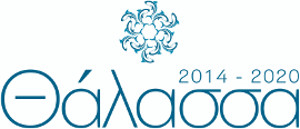 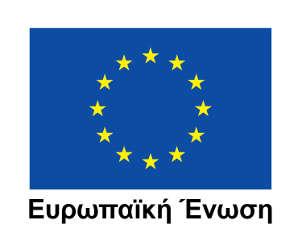 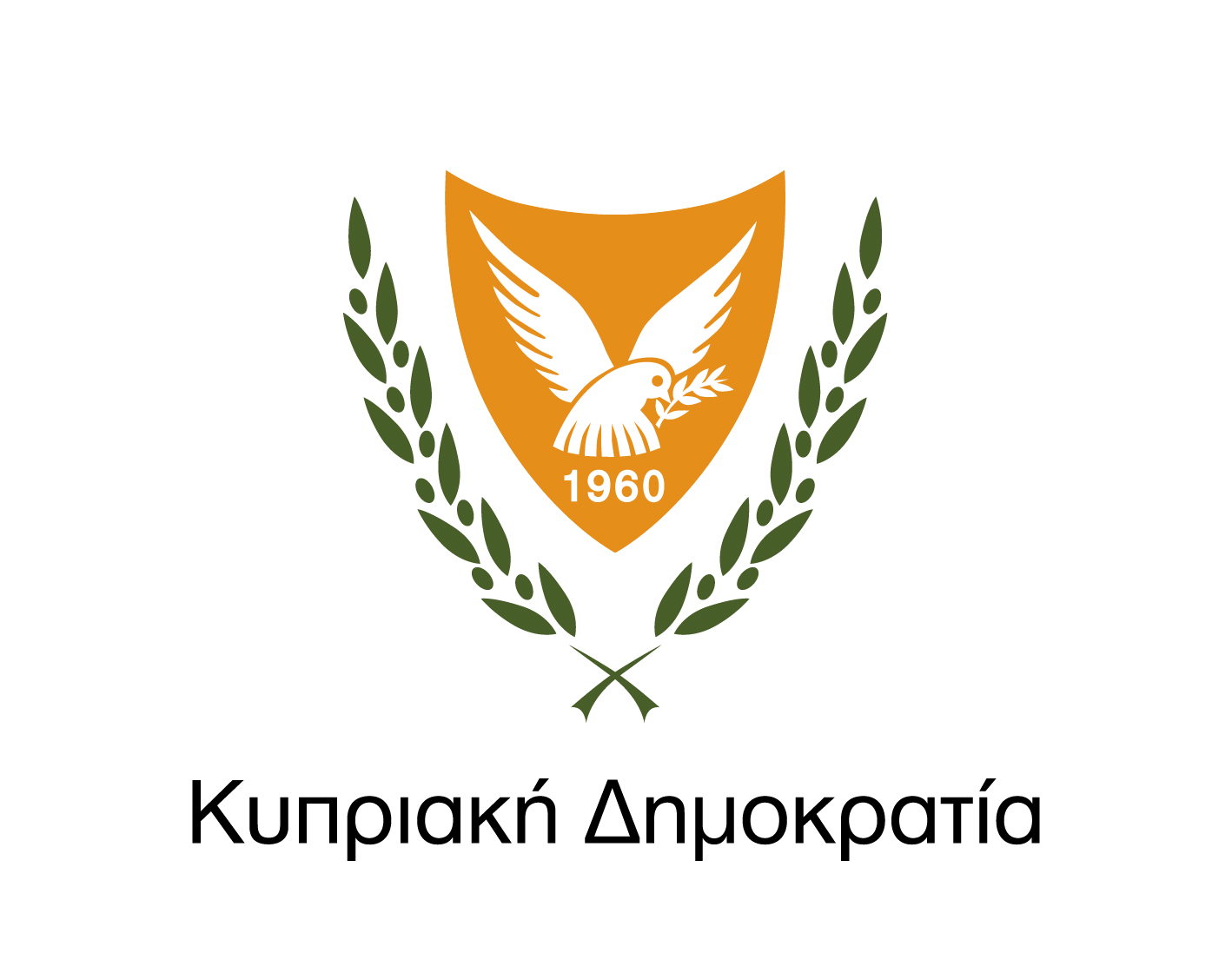 ΕΝΔΙΑΜΕΣΟΣ ΦΟΡΕΑΣ

Αναπτυξιακή Εταιρεία  Λεμεσού  Λτδ (ΕΦ ΔΣ)ΕΝΔΙΑΜΕΣΟΣ ΦΟΡΕΑΣ

Αναπτυξιακή Εταιρεία  Λεμεσού  Λτδ (ΕΦ ΔΣ)ΕΝΔΙΑΜΕΣΟΣ ΦΟΡΕΑΣ

Αναπτυξιακή Εταιρεία  Λεμεσού  Λτδ (ΕΦ ΔΣ)Αρ. Φακ. 79,735Αρ. Φακ. 79,735Αρ. Φακ. 79,735Αρ. Φακ. 79,735Αρ. Φακ. 79,735Αρ. Φακ. 79,735Αρ. Φακ. 79,735Αρ. Φακ. 79,735ΕΝΔΙΑΜΕΣΟΣ ΦΟΡΕΑΣ

Αναπτυξιακή Εταιρεία  Λεμεσού  Λτδ (ΕΦ ΔΣ)ΕΝΔΙΑΜΕΣΟΣ ΦΟΡΕΑΣ

Αναπτυξιακή Εταιρεία  Λεμεσού  Λτδ (ΕΦ ΔΣ)ΕΝΔΙΑΜΕΣΟΣ ΦΟΡΕΑΣ

Αναπτυξιακή Εταιρεία  Λεμεσού  Λτδ (ΕΦ ΔΣ)Τηλ. 25760111Τηλ. 25760111Τηλ. 25760111Τηλ. 25760111Τηλ. 25760111Τηλ. 25760111Τηλ. 25760111Τηλ. 25760111ΕΝΔΙΑΜΕΣΟΣ ΦΟΡΕΑΣ

Αναπτυξιακή Εταιρεία  Λεμεσού  Λτδ (ΕΦ ΔΣ)ΕΝΔΙΑΜΕΣΟΣ ΦΟΡΕΑΣ

Αναπτυξιακή Εταιρεία  Λεμεσού  Λτδ (ΕΦ ΔΣ)ΕΝΔΙΑΜΕΣΟΣ ΦΟΡΕΑΣ

Αναπτυξιακή Εταιρεία  Λεμεσού  Λτδ (ΕΦ ΔΣ)Τηλ. 25760111Τηλ. 25760111Τηλ. 25760111Τηλ. 25760111Τηλ. 25760111Τηλ. 25760111Τηλ. 25760111Τηλ. 25760111ΠΡΟΣ: ΠΡΟΣ: ΠΡΟΣ: ΠΡΟΣ: ΠΡΟΣ: ΠΡΟΣ: ΠΡΟΣ: ΠΡΟΣ: ΠΡΟΣ: ΠΡΟΣ: ΠΡΟΣ: ΠΡΟΣ: ΠΡΟΣ: ΠΡΟΣ: ΠΡΟΣ: ΠΡΟΣ: Ημερομηνία: 17-09-2021Ημερομηνία: 17-09-2021Ημερομηνία: 17-09-2021Ημερομηνία: 17-09-2021Ημερομηνία: 17-09-2021Ημερομηνία: 17-09-2021Ημερομηνία: 17-09-2021Ημερομηνία: 17-09-2021Ημερομηνία: 17-09-2021Ημερομηνία: 17-09-2021Ημερομηνία: 17-09-2021Ημερομηνία: 17-09-2021ΠΡΟΣΚΛΗΣΗ ΥΠΟΒΟΛΗΣ ΠΡΟΤΑΣΕΩΝΠΡΟΣΚΛΗΣΗ ΥΠΟΒΟΛΗΣ ΠΡΟΤΑΣΕΩΝΠΡΟΣΚΛΗΣΗ ΥΠΟΒΟΛΗΣ ΠΡΟΤΑΣΕΩΝΠΡΟΣΚΛΗΣΗ ΥΠΟΒΟΛΗΣ ΠΡΟΤΑΣΕΩΝΠΡΟΣΚΛΗΣΗ ΥΠΟΒΟΛΗΣ ΠΡΟΤΑΣΕΩΝΠΡΟΣΚΛΗΣΗ ΥΠΟΒΟΛΗΣ ΠΡΟΤΑΣΕΩΝΠΡΟΣΚΛΗΣΗ ΥΠΟΒΟΛΗΣ ΠΡΟΤΑΣΕΩΝΠΡΟΣΚΛΗΣΗ ΥΠΟΒΟΛΗΣ ΠΡΟΤΑΣΕΩΝΠΡΟΣΚΛΗΣΗ ΥΠΟΒΟΛΗΣ ΠΡΟΤΑΣΕΩΝΠΡΟΣΚΛΗΣΗ ΥΠΟΒΟΛΗΣ ΠΡΟΤΑΣΕΩΝΠΡΟΣΚΛΗΣΗ ΥΠΟΒΟΛΗΣ ΠΡΟΤΑΣΕΩΝΠΡΟΣΚΛΗΣΗ ΥΠΟΒΟΛΗΣ ΠΡΟΤΑΣΕΩΝΠΡΟΣΚΛΗΣΗ ΥΠΟΒΟΛΗΣ ΠΡΟΤΑΣΕΩΝΠΡΟΣΚΛΗΣΗ ΥΠΟΒΟΛΗΣ ΠΡΟΤΑΣΕΩΝΠΡΟΣΚΛΗΣΗ ΥΠΟΒΟΛΗΣ ΠΡΟΤΑΣΕΩΝΠΡΟΣΚΛΗΣΗ ΥΠΟΒΟΛΗΣ ΠΡΟΤΑΣΕΩΝΠΡΟΣΚΛΗΣΗ ΥΠΟΒΟΛΗΣ ΠΡΟΤΑΣΕΩΝΣτο πλαίσιο της υλοποίησης του πιο πάνω αναφερόμενου Ειδικού Στόχου της Προτεραιότητας της Ένωσης και έχοντας υπόψη: Στο πλαίσιο της υλοποίησης του πιο πάνω αναφερόμενου Ειδικού Στόχου της Προτεραιότητας της Ένωσης και έχοντας υπόψη: Στο πλαίσιο της υλοποίησης του πιο πάνω αναφερόμενου Ειδικού Στόχου της Προτεραιότητας της Ένωσης και έχοντας υπόψη: Στο πλαίσιο της υλοποίησης του πιο πάνω αναφερόμενου Ειδικού Στόχου της Προτεραιότητας της Ένωσης και έχοντας υπόψη: Στο πλαίσιο της υλοποίησης του πιο πάνω αναφερόμενου Ειδικού Στόχου της Προτεραιότητας της Ένωσης και έχοντας υπόψη: Στο πλαίσιο της υλοποίησης του πιο πάνω αναφερόμενου Ειδικού Στόχου της Προτεραιότητας της Ένωσης και έχοντας υπόψη: Στο πλαίσιο της υλοποίησης του πιο πάνω αναφερόμενου Ειδικού Στόχου της Προτεραιότητας της Ένωσης και έχοντας υπόψη: Στο πλαίσιο της υλοποίησης του πιο πάνω αναφερόμενου Ειδικού Στόχου της Προτεραιότητας της Ένωσης και έχοντας υπόψη: Στο πλαίσιο της υλοποίησης του πιο πάνω αναφερόμενου Ειδικού Στόχου της Προτεραιότητας της Ένωσης και έχοντας υπόψη: Στο πλαίσιο της υλοποίησης του πιο πάνω αναφερόμενου Ειδικού Στόχου της Προτεραιότητας της Ένωσης και έχοντας υπόψη: Στο πλαίσιο της υλοποίησης του πιο πάνω αναφερόμενου Ειδικού Στόχου της Προτεραιότητας της Ένωσης και έχοντας υπόψη: Στο πλαίσιο της υλοποίησης του πιο πάνω αναφερόμενου Ειδικού Στόχου της Προτεραιότητας της Ένωσης και έχοντας υπόψη: Στο πλαίσιο της υλοποίησης του πιο πάνω αναφερόμενου Ειδικού Στόχου της Προτεραιότητας της Ένωσης και έχοντας υπόψη: Στο πλαίσιο της υλοποίησης του πιο πάνω αναφερόμενου Ειδικού Στόχου της Προτεραιότητας της Ένωσης και έχοντας υπόψη: Στο πλαίσιο της υλοποίησης του πιο πάνω αναφερόμενου Ειδικού Στόχου της Προτεραιότητας της Ένωσης και έχοντας υπόψη: Στο πλαίσιο της υλοποίησης του πιο πάνω αναφερόμενου Ειδικού Στόχου της Προτεραιότητας της Ένωσης και έχοντας υπόψη: Στο πλαίσιο της υλοποίησης του πιο πάνω αναφερόμενου Ειδικού Στόχου της Προτεραιότητας της Ένωσης και έχοντας υπόψη: (α) την απόφαση του Υπουργικού Συμβουλίου με αριθμό ..., ορίστηκε το Αναπτυξιακή Εταιρεία  Λεμεσού  Λτδ (ΕΦ ΔΣ) ως ο Ενδιάμεσος Φορέας για παρεμβάσεις που εντάσσονται στον Ειδικό Στόχο ΕΣ1. Προώθηση της οικονομικής ανάπτυξης, της κοινωνικής ένταξης και της δημιουργίας θέσεων εργασίας και παροχή στήριξης της απασχολησιμότητας και της κινητικότητας του εργατικού δυναμικού στις παράκτιες και τις εσωτερικές κοινότητες που εξαρτώνται από την αλιεία και την υδατοκαλλιέργεια, συμπεριλαμβανομένης της διαφοροποίησης των δραστηριοτήτων στο πλαίσιο της αλιείας και σε άλλους τομείς της θαλάσσιας οικονομίας του Άξονα Προτεραιότητας ΠΕ4. Αύξηση της απασχόλησης και της εδαφικής συνοχής και του ανατέθηκαν τα καθήκοντα και οι αρμοδιότητες του,(α) την απόφαση του Υπουργικού Συμβουλίου με αριθμό ..., ορίστηκε το Αναπτυξιακή Εταιρεία  Λεμεσού  Λτδ (ΕΦ ΔΣ) ως ο Ενδιάμεσος Φορέας για παρεμβάσεις που εντάσσονται στον Ειδικό Στόχο ΕΣ1. Προώθηση της οικονομικής ανάπτυξης, της κοινωνικής ένταξης και της δημιουργίας θέσεων εργασίας και παροχή στήριξης της απασχολησιμότητας και της κινητικότητας του εργατικού δυναμικού στις παράκτιες και τις εσωτερικές κοινότητες που εξαρτώνται από την αλιεία και την υδατοκαλλιέργεια, συμπεριλαμβανομένης της διαφοροποίησης των δραστηριοτήτων στο πλαίσιο της αλιείας και σε άλλους τομείς της θαλάσσιας οικονομίας του Άξονα Προτεραιότητας ΠΕ4. Αύξηση της απασχόλησης και της εδαφικής συνοχής και του ανατέθηκαν τα καθήκοντα και οι αρμοδιότητες του,(α) την απόφαση του Υπουργικού Συμβουλίου με αριθμό ..., ορίστηκε το Αναπτυξιακή Εταιρεία  Λεμεσού  Λτδ (ΕΦ ΔΣ) ως ο Ενδιάμεσος Φορέας για παρεμβάσεις που εντάσσονται στον Ειδικό Στόχο ΕΣ1. Προώθηση της οικονομικής ανάπτυξης, της κοινωνικής ένταξης και της δημιουργίας θέσεων εργασίας και παροχή στήριξης της απασχολησιμότητας και της κινητικότητας του εργατικού δυναμικού στις παράκτιες και τις εσωτερικές κοινότητες που εξαρτώνται από την αλιεία και την υδατοκαλλιέργεια, συμπεριλαμβανομένης της διαφοροποίησης των δραστηριοτήτων στο πλαίσιο της αλιείας και σε άλλους τομείς της θαλάσσιας οικονομίας του Άξονα Προτεραιότητας ΠΕ4. Αύξηση της απασχόλησης και της εδαφικής συνοχής και του ανατέθηκαν τα καθήκοντα και οι αρμοδιότητες του,(α) την απόφαση του Υπουργικού Συμβουλίου με αριθμό ..., ορίστηκε το Αναπτυξιακή Εταιρεία  Λεμεσού  Λτδ (ΕΦ ΔΣ) ως ο Ενδιάμεσος Φορέας για παρεμβάσεις που εντάσσονται στον Ειδικό Στόχο ΕΣ1. Προώθηση της οικονομικής ανάπτυξης, της κοινωνικής ένταξης και της δημιουργίας θέσεων εργασίας και παροχή στήριξης της απασχολησιμότητας και της κινητικότητας του εργατικού δυναμικού στις παράκτιες και τις εσωτερικές κοινότητες που εξαρτώνται από την αλιεία και την υδατοκαλλιέργεια, συμπεριλαμβανομένης της διαφοροποίησης των δραστηριοτήτων στο πλαίσιο της αλιείας και σε άλλους τομείς της θαλάσσιας οικονομίας του Άξονα Προτεραιότητας ΠΕ4. Αύξηση της απασχόλησης και της εδαφικής συνοχής και του ανατέθηκαν τα καθήκοντα και οι αρμοδιότητες του,(α) την απόφαση του Υπουργικού Συμβουλίου με αριθμό ..., ορίστηκε το Αναπτυξιακή Εταιρεία  Λεμεσού  Λτδ (ΕΦ ΔΣ) ως ο Ενδιάμεσος Φορέας για παρεμβάσεις που εντάσσονται στον Ειδικό Στόχο ΕΣ1. Προώθηση της οικονομικής ανάπτυξης, της κοινωνικής ένταξης και της δημιουργίας θέσεων εργασίας και παροχή στήριξης της απασχολησιμότητας και της κινητικότητας του εργατικού δυναμικού στις παράκτιες και τις εσωτερικές κοινότητες που εξαρτώνται από την αλιεία και την υδατοκαλλιέργεια, συμπεριλαμβανομένης της διαφοροποίησης των δραστηριοτήτων στο πλαίσιο της αλιείας και σε άλλους τομείς της θαλάσσιας οικονομίας του Άξονα Προτεραιότητας ΠΕ4. Αύξηση της απασχόλησης και της εδαφικής συνοχής και του ανατέθηκαν τα καθήκοντα και οι αρμοδιότητες του,(α) την απόφαση του Υπουργικού Συμβουλίου με αριθμό ..., ορίστηκε το Αναπτυξιακή Εταιρεία  Λεμεσού  Λτδ (ΕΦ ΔΣ) ως ο Ενδιάμεσος Φορέας για παρεμβάσεις που εντάσσονται στον Ειδικό Στόχο ΕΣ1. Προώθηση της οικονομικής ανάπτυξης, της κοινωνικής ένταξης και της δημιουργίας θέσεων εργασίας και παροχή στήριξης της απασχολησιμότητας και της κινητικότητας του εργατικού δυναμικού στις παράκτιες και τις εσωτερικές κοινότητες που εξαρτώνται από την αλιεία και την υδατοκαλλιέργεια, συμπεριλαμβανομένης της διαφοροποίησης των δραστηριοτήτων στο πλαίσιο της αλιείας και σε άλλους τομείς της θαλάσσιας οικονομίας του Άξονα Προτεραιότητας ΠΕ4. Αύξηση της απασχόλησης και της εδαφικής συνοχής και του ανατέθηκαν τα καθήκοντα και οι αρμοδιότητες του,(α) την απόφαση του Υπουργικού Συμβουλίου με αριθμό ..., ορίστηκε το Αναπτυξιακή Εταιρεία  Λεμεσού  Λτδ (ΕΦ ΔΣ) ως ο Ενδιάμεσος Φορέας για παρεμβάσεις που εντάσσονται στον Ειδικό Στόχο ΕΣ1. Προώθηση της οικονομικής ανάπτυξης, της κοινωνικής ένταξης και της δημιουργίας θέσεων εργασίας και παροχή στήριξης της απασχολησιμότητας και της κινητικότητας του εργατικού δυναμικού στις παράκτιες και τις εσωτερικές κοινότητες που εξαρτώνται από την αλιεία και την υδατοκαλλιέργεια, συμπεριλαμβανομένης της διαφοροποίησης των δραστηριοτήτων στο πλαίσιο της αλιείας και σε άλλους τομείς της θαλάσσιας οικονομίας του Άξονα Προτεραιότητας ΠΕ4. Αύξηση της απασχόλησης και της εδαφικής συνοχής και του ανατέθηκαν τα καθήκοντα και οι αρμοδιότητες του,(α) την απόφαση του Υπουργικού Συμβουλίου με αριθμό ..., ορίστηκε το Αναπτυξιακή Εταιρεία  Λεμεσού  Λτδ (ΕΦ ΔΣ) ως ο Ενδιάμεσος Φορέας για παρεμβάσεις που εντάσσονται στον Ειδικό Στόχο ΕΣ1. Προώθηση της οικονομικής ανάπτυξης, της κοινωνικής ένταξης και της δημιουργίας θέσεων εργασίας και παροχή στήριξης της απασχολησιμότητας και της κινητικότητας του εργατικού δυναμικού στις παράκτιες και τις εσωτερικές κοινότητες που εξαρτώνται από την αλιεία και την υδατοκαλλιέργεια, συμπεριλαμβανομένης της διαφοροποίησης των δραστηριοτήτων στο πλαίσιο της αλιείας και σε άλλους τομείς της θαλάσσιας οικονομίας του Άξονα Προτεραιότητας ΠΕ4. Αύξηση της απασχόλησης και της εδαφικής συνοχής και του ανατέθηκαν τα καθήκοντα και οι αρμοδιότητες του,(α) την απόφαση του Υπουργικού Συμβουλίου με αριθμό ..., ορίστηκε το Αναπτυξιακή Εταιρεία  Λεμεσού  Λτδ (ΕΦ ΔΣ) ως ο Ενδιάμεσος Φορέας για παρεμβάσεις που εντάσσονται στον Ειδικό Στόχο ΕΣ1. Προώθηση της οικονομικής ανάπτυξης, της κοινωνικής ένταξης και της δημιουργίας θέσεων εργασίας και παροχή στήριξης της απασχολησιμότητας και της κινητικότητας του εργατικού δυναμικού στις παράκτιες και τις εσωτερικές κοινότητες που εξαρτώνται από την αλιεία και την υδατοκαλλιέργεια, συμπεριλαμβανομένης της διαφοροποίησης των δραστηριοτήτων στο πλαίσιο της αλιείας και σε άλλους τομείς της θαλάσσιας οικονομίας του Άξονα Προτεραιότητας ΠΕ4. Αύξηση της απασχόλησης και της εδαφικής συνοχής και του ανατέθηκαν τα καθήκοντα και οι αρμοδιότητες του,(α) την απόφαση του Υπουργικού Συμβουλίου με αριθμό ..., ορίστηκε το Αναπτυξιακή Εταιρεία  Λεμεσού  Λτδ (ΕΦ ΔΣ) ως ο Ενδιάμεσος Φορέας για παρεμβάσεις που εντάσσονται στον Ειδικό Στόχο ΕΣ1. Προώθηση της οικονομικής ανάπτυξης, της κοινωνικής ένταξης και της δημιουργίας θέσεων εργασίας και παροχή στήριξης της απασχολησιμότητας και της κινητικότητας του εργατικού δυναμικού στις παράκτιες και τις εσωτερικές κοινότητες που εξαρτώνται από την αλιεία και την υδατοκαλλιέργεια, συμπεριλαμβανομένης της διαφοροποίησης των δραστηριοτήτων στο πλαίσιο της αλιείας και σε άλλους τομείς της θαλάσσιας οικονομίας του Άξονα Προτεραιότητας ΠΕ4. Αύξηση της απασχόλησης και της εδαφικής συνοχής και του ανατέθηκαν τα καθήκοντα και οι αρμοδιότητες του,(α) την απόφαση του Υπουργικού Συμβουλίου με αριθμό ..., ορίστηκε το Αναπτυξιακή Εταιρεία  Λεμεσού  Λτδ (ΕΦ ΔΣ) ως ο Ενδιάμεσος Φορέας για παρεμβάσεις που εντάσσονται στον Ειδικό Στόχο ΕΣ1. Προώθηση της οικονομικής ανάπτυξης, της κοινωνικής ένταξης και της δημιουργίας θέσεων εργασίας και παροχή στήριξης της απασχολησιμότητας και της κινητικότητας του εργατικού δυναμικού στις παράκτιες και τις εσωτερικές κοινότητες που εξαρτώνται από την αλιεία και την υδατοκαλλιέργεια, συμπεριλαμβανομένης της διαφοροποίησης των δραστηριοτήτων στο πλαίσιο της αλιείας και σε άλλους τομείς της θαλάσσιας οικονομίας του Άξονα Προτεραιότητας ΠΕ4. Αύξηση της απασχόλησης και της εδαφικής συνοχής και του ανατέθηκαν τα καθήκοντα και οι αρμοδιότητες του,(α) την απόφαση του Υπουργικού Συμβουλίου με αριθμό ..., ορίστηκε το Αναπτυξιακή Εταιρεία  Λεμεσού  Λτδ (ΕΦ ΔΣ) ως ο Ενδιάμεσος Φορέας για παρεμβάσεις που εντάσσονται στον Ειδικό Στόχο ΕΣ1. Προώθηση της οικονομικής ανάπτυξης, της κοινωνικής ένταξης και της δημιουργίας θέσεων εργασίας και παροχή στήριξης της απασχολησιμότητας και της κινητικότητας του εργατικού δυναμικού στις παράκτιες και τις εσωτερικές κοινότητες που εξαρτώνται από την αλιεία και την υδατοκαλλιέργεια, συμπεριλαμβανομένης της διαφοροποίησης των δραστηριοτήτων στο πλαίσιο της αλιείας και σε άλλους τομείς της θαλάσσιας οικονομίας του Άξονα Προτεραιότητας ΠΕ4. Αύξηση της απασχόλησης και της εδαφικής συνοχής και του ανατέθηκαν τα καθήκοντα και οι αρμοδιότητες του,(α) την απόφαση του Υπουργικού Συμβουλίου με αριθμό ..., ορίστηκε το Αναπτυξιακή Εταιρεία  Λεμεσού  Λτδ (ΕΦ ΔΣ) ως ο Ενδιάμεσος Φορέας για παρεμβάσεις που εντάσσονται στον Ειδικό Στόχο ΕΣ1. Προώθηση της οικονομικής ανάπτυξης, της κοινωνικής ένταξης και της δημιουργίας θέσεων εργασίας και παροχή στήριξης της απασχολησιμότητας και της κινητικότητας του εργατικού δυναμικού στις παράκτιες και τις εσωτερικές κοινότητες που εξαρτώνται από την αλιεία και την υδατοκαλλιέργεια, συμπεριλαμβανομένης της διαφοροποίησης των δραστηριοτήτων στο πλαίσιο της αλιείας και σε άλλους τομείς της θαλάσσιας οικονομίας του Άξονα Προτεραιότητας ΠΕ4. Αύξηση της απασχόλησης και της εδαφικής συνοχής και του ανατέθηκαν τα καθήκοντα και οι αρμοδιότητες του,(α) την απόφαση του Υπουργικού Συμβουλίου με αριθμό ..., ορίστηκε το Αναπτυξιακή Εταιρεία  Λεμεσού  Λτδ (ΕΦ ΔΣ) ως ο Ενδιάμεσος Φορέας για παρεμβάσεις που εντάσσονται στον Ειδικό Στόχο ΕΣ1. Προώθηση της οικονομικής ανάπτυξης, της κοινωνικής ένταξης και της δημιουργίας θέσεων εργασίας και παροχή στήριξης της απασχολησιμότητας και της κινητικότητας του εργατικού δυναμικού στις παράκτιες και τις εσωτερικές κοινότητες που εξαρτώνται από την αλιεία και την υδατοκαλλιέργεια, συμπεριλαμβανομένης της διαφοροποίησης των δραστηριοτήτων στο πλαίσιο της αλιείας και σε άλλους τομείς της θαλάσσιας οικονομίας του Άξονα Προτεραιότητας ΠΕ4. Αύξηση της απασχόλησης και της εδαφικής συνοχής και του ανατέθηκαν τα καθήκοντα και οι αρμοδιότητες του,(α) την απόφαση του Υπουργικού Συμβουλίου με αριθμό ..., ορίστηκε το Αναπτυξιακή Εταιρεία  Λεμεσού  Λτδ (ΕΦ ΔΣ) ως ο Ενδιάμεσος Φορέας για παρεμβάσεις που εντάσσονται στον Ειδικό Στόχο ΕΣ1. Προώθηση της οικονομικής ανάπτυξης, της κοινωνικής ένταξης και της δημιουργίας θέσεων εργασίας και παροχή στήριξης της απασχολησιμότητας και της κινητικότητας του εργατικού δυναμικού στις παράκτιες και τις εσωτερικές κοινότητες που εξαρτώνται από την αλιεία και την υδατοκαλλιέργεια, συμπεριλαμβανομένης της διαφοροποίησης των δραστηριοτήτων στο πλαίσιο της αλιείας και σε άλλους τομείς της θαλάσσιας οικονομίας του Άξονα Προτεραιότητας ΠΕ4. Αύξηση της απασχόλησης και της εδαφικής συνοχής και του ανατέθηκαν τα καθήκοντα και οι αρμοδιότητες του,(α) την απόφαση του Υπουργικού Συμβουλίου με αριθμό ..., ορίστηκε το Αναπτυξιακή Εταιρεία  Λεμεσού  Λτδ (ΕΦ ΔΣ) ως ο Ενδιάμεσος Φορέας για παρεμβάσεις που εντάσσονται στον Ειδικό Στόχο ΕΣ1. Προώθηση της οικονομικής ανάπτυξης, της κοινωνικής ένταξης και της δημιουργίας θέσεων εργασίας και παροχή στήριξης της απασχολησιμότητας και της κινητικότητας του εργατικού δυναμικού στις παράκτιες και τις εσωτερικές κοινότητες που εξαρτώνται από την αλιεία και την υδατοκαλλιέργεια, συμπεριλαμβανομένης της διαφοροποίησης των δραστηριοτήτων στο πλαίσιο της αλιείας και σε άλλους τομείς της θαλάσσιας οικονομίας του Άξονα Προτεραιότητας ΠΕ4. Αύξηση της απασχόλησης και της εδαφικής συνοχής και του ανατέθηκαν τα καθήκοντα και οι αρμοδιότητες του,(α) την απόφαση του Υπουργικού Συμβουλίου με αριθμό ..., ορίστηκε το Αναπτυξιακή Εταιρεία  Λεμεσού  Λτδ (ΕΦ ΔΣ) ως ο Ενδιάμεσος Φορέας για παρεμβάσεις που εντάσσονται στον Ειδικό Στόχο ΕΣ1. Προώθηση της οικονομικής ανάπτυξης, της κοινωνικής ένταξης και της δημιουργίας θέσεων εργασίας και παροχή στήριξης της απασχολησιμότητας και της κινητικότητας του εργατικού δυναμικού στις παράκτιες και τις εσωτερικές κοινότητες που εξαρτώνται από την αλιεία και την υδατοκαλλιέργεια, συμπεριλαμβανομένης της διαφοροποίησης των δραστηριοτήτων στο πλαίσιο της αλιείας και σε άλλους τομείς της θαλάσσιας οικονομίας του Άξονα Προτεραιότητας ΠΕ4. Αύξηση της απασχόλησης και της εδαφικής συνοχής και του ανατέθηκαν τα καθήκοντα και οι αρμοδιότητες του,(β) τον Κανονισμό (ΕΕ) 1303/2013 του Ευρωπαϊκού Κοινοβουλίου και του Συμβουλίου της 17ης Δεκεμβρίου 2013 «περί καθορισμού κοινών διατάξεων για το Ευρωπαϊκό Ταμείο Περιφερειακής Ανάπτυξης, το Ευρωπαϊκό Κοινωνικό Ταμείο, το Ταμείο Συνοχής, το Ευρωπαϊκό Γεωργικό Ταμείο Αγροτικής Ανάπτυξης και του Ευρωπαϊκό Ταμείο Θάλασσας και Αλιείας και περί καθορισμού γενικών διατάξεων για το Ευρωπαϊκό Ταμείο Περιφερειακής Ανάπτυξης, το Ευρωπαϊκό Κοινωνικό Ταμείο, το Ταμείο Συνοχής και το Ευρωπαϊκό Ταμείο Θάλασσας και Αλιείας και για την κατάργηση του κανονισμού (ΕΚ) αριθ. 1083/2006 » καθώς και τον Κανονισμό (ΕΚ) 508/2014 για το Ευρωπαϊκό Ταμείο Θάλασσας και Αλιείας,(β) τον Κανονισμό (ΕΕ) 1303/2013 του Ευρωπαϊκού Κοινοβουλίου και του Συμβουλίου της 17ης Δεκεμβρίου 2013 «περί καθορισμού κοινών διατάξεων για το Ευρωπαϊκό Ταμείο Περιφερειακής Ανάπτυξης, το Ευρωπαϊκό Κοινωνικό Ταμείο, το Ταμείο Συνοχής, το Ευρωπαϊκό Γεωργικό Ταμείο Αγροτικής Ανάπτυξης και του Ευρωπαϊκό Ταμείο Θάλασσας και Αλιείας και περί καθορισμού γενικών διατάξεων για το Ευρωπαϊκό Ταμείο Περιφερειακής Ανάπτυξης, το Ευρωπαϊκό Κοινωνικό Ταμείο, το Ταμείο Συνοχής και το Ευρωπαϊκό Ταμείο Θάλασσας και Αλιείας και για την κατάργηση του κανονισμού (ΕΚ) αριθ. 1083/2006 » καθώς και τον Κανονισμό (ΕΚ) 508/2014 για το Ευρωπαϊκό Ταμείο Θάλασσας και Αλιείας,(β) τον Κανονισμό (ΕΕ) 1303/2013 του Ευρωπαϊκού Κοινοβουλίου και του Συμβουλίου της 17ης Δεκεμβρίου 2013 «περί καθορισμού κοινών διατάξεων για το Ευρωπαϊκό Ταμείο Περιφερειακής Ανάπτυξης, το Ευρωπαϊκό Κοινωνικό Ταμείο, το Ταμείο Συνοχής, το Ευρωπαϊκό Γεωργικό Ταμείο Αγροτικής Ανάπτυξης και του Ευρωπαϊκό Ταμείο Θάλασσας και Αλιείας και περί καθορισμού γενικών διατάξεων για το Ευρωπαϊκό Ταμείο Περιφερειακής Ανάπτυξης, το Ευρωπαϊκό Κοινωνικό Ταμείο, το Ταμείο Συνοχής και το Ευρωπαϊκό Ταμείο Θάλασσας και Αλιείας και για την κατάργηση του κανονισμού (ΕΚ) αριθ. 1083/2006 » καθώς και τον Κανονισμό (ΕΚ) 508/2014 για το Ευρωπαϊκό Ταμείο Θάλασσας και Αλιείας,(β) τον Κανονισμό (ΕΕ) 1303/2013 του Ευρωπαϊκού Κοινοβουλίου και του Συμβουλίου της 17ης Δεκεμβρίου 2013 «περί καθορισμού κοινών διατάξεων για το Ευρωπαϊκό Ταμείο Περιφερειακής Ανάπτυξης, το Ευρωπαϊκό Κοινωνικό Ταμείο, το Ταμείο Συνοχής, το Ευρωπαϊκό Γεωργικό Ταμείο Αγροτικής Ανάπτυξης και του Ευρωπαϊκό Ταμείο Θάλασσας και Αλιείας και περί καθορισμού γενικών διατάξεων για το Ευρωπαϊκό Ταμείο Περιφερειακής Ανάπτυξης, το Ευρωπαϊκό Κοινωνικό Ταμείο, το Ταμείο Συνοχής και το Ευρωπαϊκό Ταμείο Θάλασσας και Αλιείας και για την κατάργηση του κανονισμού (ΕΚ) αριθ. 1083/2006 » καθώς και τον Κανονισμό (ΕΚ) 508/2014 για το Ευρωπαϊκό Ταμείο Θάλασσας και Αλιείας,(β) τον Κανονισμό (ΕΕ) 1303/2013 του Ευρωπαϊκού Κοινοβουλίου και του Συμβουλίου της 17ης Δεκεμβρίου 2013 «περί καθορισμού κοινών διατάξεων για το Ευρωπαϊκό Ταμείο Περιφερειακής Ανάπτυξης, το Ευρωπαϊκό Κοινωνικό Ταμείο, το Ταμείο Συνοχής, το Ευρωπαϊκό Γεωργικό Ταμείο Αγροτικής Ανάπτυξης και του Ευρωπαϊκό Ταμείο Θάλασσας και Αλιείας και περί καθορισμού γενικών διατάξεων για το Ευρωπαϊκό Ταμείο Περιφερειακής Ανάπτυξης, το Ευρωπαϊκό Κοινωνικό Ταμείο, το Ταμείο Συνοχής και το Ευρωπαϊκό Ταμείο Θάλασσας και Αλιείας και για την κατάργηση του κανονισμού (ΕΚ) αριθ. 1083/2006 » καθώς και τον Κανονισμό (ΕΚ) 508/2014 για το Ευρωπαϊκό Ταμείο Θάλασσας και Αλιείας,(β) τον Κανονισμό (ΕΕ) 1303/2013 του Ευρωπαϊκού Κοινοβουλίου και του Συμβουλίου της 17ης Δεκεμβρίου 2013 «περί καθορισμού κοινών διατάξεων για το Ευρωπαϊκό Ταμείο Περιφερειακής Ανάπτυξης, το Ευρωπαϊκό Κοινωνικό Ταμείο, το Ταμείο Συνοχής, το Ευρωπαϊκό Γεωργικό Ταμείο Αγροτικής Ανάπτυξης και του Ευρωπαϊκό Ταμείο Θάλασσας και Αλιείας και περί καθορισμού γενικών διατάξεων για το Ευρωπαϊκό Ταμείο Περιφερειακής Ανάπτυξης, το Ευρωπαϊκό Κοινωνικό Ταμείο, το Ταμείο Συνοχής και το Ευρωπαϊκό Ταμείο Θάλασσας και Αλιείας και για την κατάργηση του κανονισμού (ΕΚ) αριθ. 1083/2006 » καθώς και τον Κανονισμό (ΕΚ) 508/2014 για το Ευρωπαϊκό Ταμείο Θάλασσας και Αλιείας,(β) τον Κανονισμό (ΕΕ) 1303/2013 του Ευρωπαϊκού Κοινοβουλίου και του Συμβουλίου της 17ης Δεκεμβρίου 2013 «περί καθορισμού κοινών διατάξεων για το Ευρωπαϊκό Ταμείο Περιφερειακής Ανάπτυξης, το Ευρωπαϊκό Κοινωνικό Ταμείο, το Ταμείο Συνοχής, το Ευρωπαϊκό Γεωργικό Ταμείο Αγροτικής Ανάπτυξης και του Ευρωπαϊκό Ταμείο Θάλασσας και Αλιείας και περί καθορισμού γενικών διατάξεων για το Ευρωπαϊκό Ταμείο Περιφερειακής Ανάπτυξης, το Ευρωπαϊκό Κοινωνικό Ταμείο, το Ταμείο Συνοχής και το Ευρωπαϊκό Ταμείο Θάλασσας και Αλιείας και για την κατάργηση του κανονισμού (ΕΚ) αριθ. 1083/2006 » καθώς και τον Κανονισμό (ΕΚ) 508/2014 για το Ευρωπαϊκό Ταμείο Θάλασσας και Αλιείας,(β) τον Κανονισμό (ΕΕ) 1303/2013 του Ευρωπαϊκού Κοινοβουλίου και του Συμβουλίου της 17ης Δεκεμβρίου 2013 «περί καθορισμού κοινών διατάξεων για το Ευρωπαϊκό Ταμείο Περιφερειακής Ανάπτυξης, το Ευρωπαϊκό Κοινωνικό Ταμείο, το Ταμείο Συνοχής, το Ευρωπαϊκό Γεωργικό Ταμείο Αγροτικής Ανάπτυξης και του Ευρωπαϊκό Ταμείο Θάλασσας και Αλιείας και περί καθορισμού γενικών διατάξεων για το Ευρωπαϊκό Ταμείο Περιφερειακής Ανάπτυξης, το Ευρωπαϊκό Κοινωνικό Ταμείο, το Ταμείο Συνοχής και το Ευρωπαϊκό Ταμείο Θάλασσας και Αλιείας και για την κατάργηση του κανονισμού (ΕΚ) αριθ. 1083/2006 » καθώς και τον Κανονισμό (ΕΚ) 508/2014 για το Ευρωπαϊκό Ταμείο Θάλασσας και Αλιείας,(β) τον Κανονισμό (ΕΕ) 1303/2013 του Ευρωπαϊκού Κοινοβουλίου και του Συμβουλίου της 17ης Δεκεμβρίου 2013 «περί καθορισμού κοινών διατάξεων για το Ευρωπαϊκό Ταμείο Περιφερειακής Ανάπτυξης, το Ευρωπαϊκό Κοινωνικό Ταμείο, το Ταμείο Συνοχής, το Ευρωπαϊκό Γεωργικό Ταμείο Αγροτικής Ανάπτυξης και του Ευρωπαϊκό Ταμείο Θάλασσας και Αλιείας και περί καθορισμού γενικών διατάξεων για το Ευρωπαϊκό Ταμείο Περιφερειακής Ανάπτυξης, το Ευρωπαϊκό Κοινωνικό Ταμείο, το Ταμείο Συνοχής και το Ευρωπαϊκό Ταμείο Θάλασσας και Αλιείας και για την κατάργηση του κανονισμού (ΕΚ) αριθ. 1083/2006 » καθώς και τον Κανονισμό (ΕΚ) 508/2014 για το Ευρωπαϊκό Ταμείο Θάλασσας και Αλιείας,(β) τον Κανονισμό (ΕΕ) 1303/2013 του Ευρωπαϊκού Κοινοβουλίου και του Συμβουλίου της 17ης Δεκεμβρίου 2013 «περί καθορισμού κοινών διατάξεων για το Ευρωπαϊκό Ταμείο Περιφερειακής Ανάπτυξης, το Ευρωπαϊκό Κοινωνικό Ταμείο, το Ταμείο Συνοχής, το Ευρωπαϊκό Γεωργικό Ταμείο Αγροτικής Ανάπτυξης και του Ευρωπαϊκό Ταμείο Θάλασσας και Αλιείας και περί καθορισμού γενικών διατάξεων για το Ευρωπαϊκό Ταμείο Περιφερειακής Ανάπτυξης, το Ευρωπαϊκό Κοινωνικό Ταμείο, το Ταμείο Συνοχής και το Ευρωπαϊκό Ταμείο Θάλασσας και Αλιείας και για την κατάργηση του κανονισμού (ΕΚ) αριθ. 1083/2006 » καθώς και τον Κανονισμό (ΕΚ) 508/2014 για το Ευρωπαϊκό Ταμείο Θάλασσας και Αλιείας,(β) τον Κανονισμό (ΕΕ) 1303/2013 του Ευρωπαϊκού Κοινοβουλίου και του Συμβουλίου της 17ης Δεκεμβρίου 2013 «περί καθορισμού κοινών διατάξεων για το Ευρωπαϊκό Ταμείο Περιφερειακής Ανάπτυξης, το Ευρωπαϊκό Κοινωνικό Ταμείο, το Ταμείο Συνοχής, το Ευρωπαϊκό Γεωργικό Ταμείο Αγροτικής Ανάπτυξης και του Ευρωπαϊκό Ταμείο Θάλασσας και Αλιείας και περί καθορισμού γενικών διατάξεων για το Ευρωπαϊκό Ταμείο Περιφερειακής Ανάπτυξης, το Ευρωπαϊκό Κοινωνικό Ταμείο, το Ταμείο Συνοχής και το Ευρωπαϊκό Ταμείο Θάλασσας και Αλιείας και για την κατάργηση του κανονισμού (ΕΚ) αριθ. 1083/2006 » καθώς και τον Κανονισμό (ΕΚ) 508/2014 για το Ευρωπαϊκό Ταμείο Θάλασσας και Αλιείας,(β) τον Κανονισμό (ΕΕ) 1303/2013 του Ευρωπαϊκού Κοινοβουλίου και του Συμβουλίου της 17ης Δεκεμβρίου 2013 «περί καθορισμού κοινών διατάξεων για το Ευρωπαϊκό Ταμείο Περιφερειακής Ανάπτυξης, το Ευρωπαϊκό Κοινωνικό Ταμείο, το Ταμείο Συνοχής, το Ευρωπαϊκό Γεωργικό Ταμείο Αγροτικής Ανάπτυξης και του Ευρωπαϊκό Ταμείο Θάλασσας και Αλιείας και περί καθορισμού γενικών διατάξεων για το Ευρωπαϊκό Ταμείο Περιφερειακής Ανάπτυξης, το Ευρωπαϊκό Κοινωνικό Ταμείο, το Ταμείο Συνοχής και το Ευρωπαϊκό Ταμείο Θάλασσας και Αλιείας και για την κατάργηση του κανονισμού (ΕΚ) αριθ. 1083/2006 » καθώς και τον Κανονισμό (ΕΚ) 508/2014 για το Ευρωπαϊκό Ταμείο Θάλασσας και Αλιείας,(β) τον Κανονισμό (ΕΕ) 1303/2013 του Ευρωπαϊκού Κοινοβουλίου και του Συμβουλίου της 17ης Δεκεμβρίου 2013 «περί καθορισμού κοινών διατάξεων για το Ευρωπαϊκό Ταμείο Περιφερειακής Ανάπτυξης, το Ευρωπαϊκό Κοινωνικό Ταμείο, το Ταμείο Συνοχής, το Ευρωπαϊκό Γεωργικό Ταμείο Αγροτικής Ανάπτυξης και του Ευρωπαϊκό Ταμείο Θάλασσας και Αλιείας και περί καθορισμού γενικών διατάξεων για το Ευρωπαϊκό Ταμείο Περιφερειακής Ανάπτυξης, το Ευρωπαϊκό Κοινωνικό Ταμείο, το Ταμείο Συνοχής και το Ευρωπαϊκό Ταμείο Θάλασσας και Αλιείας και για την κατάργηση του κανονισμού (ΕΚ) αριθ. 1083/2006 » καθώς και τον Κανονισμό (ΕΚ) 508/2014 για το Ευρωπαϊκό Ταμείο Θάλασσας και Αλιείας,(β) τον Κανονισμό (ΕΕ) 1303/2013 του Ευρωπαϊκού Κοινοβουλίου και του Συμβουλίου της 17ης Δεκεμβρίου 2013 «περί καθορισμού κοινών διατάξεων για το Ευρωπαϊκό Ταμείο Περιφερειακής Ανάπτυξης, το Ευρωπαϊκό Κοινωνικό Ταμείο, το Ταμείο Συνοχής, το Ευρωπαϊκό Γεωργικό Ταμείο Αγροτικής Ανάπτυξης και του Ευρωπαϊκό Ταμείο Θάλασσας και Αλιείας και περί καθορισμού γενικών διατάξεων για το Ευρωπαϊκό Ταμείο Περιφερειακής Ανάπτυξης, το Ευρωπαϊκό Κοινωνικό Ταμείο, το Ταμείο Συνοχής και το Ευρωπαϊκό Ταμείο Θάλασσας και Αλιείας και για την κατάργηση του κανονισμού (ΕΚ) αριθ. 1083/2006 » καθώς και τον Κανονισμό (ΕΚ) 508/2014 για το Ευρωπαϊκό Ταμείο Θάλασσας και Αλιείας,(β) τον Κανονισμό (ΕΕ) 1303/2013 του Ευρωπαϊκού Κοινοβουλίου και του Συμβουλίου της 17ης Δεκεμβρίου 2013 «περί καθορισμού κοινών διατάξεων για το Ευρωπαϊκό Ταμείο Περιφερειακής Ανάπτυξης, το Ευρωπαϊκό Κοινωνικό Ταμείο, το Ταμείο Συνοχής, το Ευρωπαϊκό Γεωργικό Ταμείο Αγροτικής Ανάπτυξης και του Ευρωπαϊκό Ταμείο Θάλασσας και Αλιείας και περί καθορισμού γενικών διατάξεων για το Ευρωπαϊκό Ταμείο Περιφερειακής Ανάπτυξης, το Ευρωπαϊκό Κοινωνικό Ταμείο, το Ταμείο Συνοχής και το Ευρωπαϊκό Ταμείο Θάλασσας και Αλιείας και για την κατάργηση του κανονισμού (ΕΚ) αριθ. 1083/2006 » καθώς και τον Κανονισμό (ΕΚ) 508/2014 για το Ευρωπαϊκό Ταμείο Θάλασσας και Αλιείας,(β) τον Κανονισμό (ΕΕ) 1303/2013 του Ευρωπαϊκού Κοινοβουλίου και του Συμβουλίου της 17ης Δεκεμβρίου 2013 «περί καθορισμού κοινών διατάξεων για το Ευρωπαϊκό Ταμείο Περιφερειακής Ανάπτυξης, το Ευρωπαϊκό Κοινωνικό Ταμείο, το Ταμείο Συνοχής, το Ευρωπαϊκό Γεωργικό Ταμείο Αγροτικής Ανάπτυξης και του Ευρωπαϊκό Ταμείο Θάλασσας και Αλιείας και περί καθορισμού γενικών διατάξεων για το Ευρωπαϊκό Ταμείο Περιφερειακής Ανάπτυξης, το Ευρωπαϊκό Κοινωνικό Ταμείο, το Ταμείο Συνοχής και το Ευρωπαϊκό Ταμείο Θάλασσας και Αλιείας και για την κατάργηση του κανονισμού (ΕΚ) αριθ. 1083/2006 » καθώς και τον Κανονισμό (ΕΚ) 508/2014 για το Ευρωπαϊκό Ταμείο Θάλασσας και Αλιείας,(β) τον Κανονισμό (ΕΕ) 1303/2013 του Ευρωπαϊκού Κοινοβουλίου και του Συμβουλίου της 17ης Δεκεμβρίου 2013 «περί καθορισμού κοινών διατάξεων για το Ευρωπαϊκό Ταμείο Περιφερειακής Ανάπτυξης, το Ευρωπαϊκό Κοινωνικό Ταμείο, το Ταμείο Συνοχής, το Ευρωπαϊκό Γεωργικό Ταμείο Αγροτικής Ανάπτυξης και του Ευρωπαϊκό Ταμείο Θάλασσας και Αλιείας και περί καθορισμού γενικών διατάξεων για το Ευρωπαϊκό Ταμείο Περιφερειακής Ανάπτυξης, το Ευρωπαϊκό Κοινωνικό Ταμείο, το Ταμείο Συνοχής και το Ευρωπαϊκό Ταμείο Θάλασσας και Αλιείας και για την κατάργηση του κανονισμού (ΕΚ) αριθ. 1083/2006 » καθώς και τον Κανονισμό (ΕΚ) 508/2014 για το Ευρωπαϊκό Ταμείο Θάλασσας και Αλιείας,(γ) την απόφαση της Επιτροπής της ΕΕ με αριθμό C(2020)129 και ημερομηνία 13-01-2020, με την οποία εγκρίθηκε το Επιχειρησιακό Πρόγραμμα Επιχειρησιακό Πρόγραμμα Θάλασσα(γ) την απόφαση της Επιτροπής της ΕΕ με αριθμό C(2020)129 και ημερομηνία 13-01-2020, με την οποία εγκρίθηκε το Επιχειρησιακό Πρόγραμμα Επιχειρησιακό Πρόγραμμα Θάλασσα(γ) την απόφαση της Επιτροπής της ΕΕ με αριθμό C(2020)129 και ημερομηνία 13-01-2020, με την οποία εγκρίθηκε το Επιχειρησιακό Πρόγραμμα Επιχειρησιακό Πρόγραμμα Θάλασσα(γ) την απόφαση της Επιτροπής της ΕΕ με αριθμό C(2020)129 και ημερομηνία 13-01-2020, με την οποία εγκρίθηκε το Επιχειρησιακό Πρόγραμμα Επιχειρησιακό Πρόγραμμα Θάλασσα(γ) την απόφαση της Επιτροπής της ΕΕ με αριθμό C(2020)129 και ημερομηνία 13-01-2020, με την οποία εγκρίθηκε το Επιχειρησιακό Πρόγραμμα Επιχειρησιακό Πρόγραμμα Θάλασσα(γ) την απόφαση της Επιτροπής της ΕΕ με αριθμό C(2020)129 και ημερομηνία 13-01-2020, με την οποία εγκρίθηκε το Επιχειρησιακό Πρόγραμμα Επιχειρησιακό Πρόγραμμα Θάλασσα(γ) την απόφαση της Επιτροπής της ΕΕ με αριθμό C(2020)129 και ημερομηνία 13-01-2020, με την οποία εγκρίθηκε το Επιχειρησιακό Πρόγραμμα Επιχειρησιακό Πρόγραμμα Θάλασσα(γ) την απόφαση της Επιτροπής της ΕΕ με αριθμό C(2020)129 και ημερομηνία 13-01-2020, με την οποία εγκρίθηκε το Επιχειρησιακό Πρόγραμμα Επιχειρησιακό Πρόγραμμα Θάλασσα(γ) την απόφαση της Επιτροπής της ΕΕ με αριθμό C(2020)129 και ημερομηνία 13-01-2020, με την οποία εγκρίθηκε το Επιχειρησιακό Πρόγραμμα Επιχειρησιακό Πρόγραμμα Θάλασσα(γ) την απόφαση της Επιτροπής της ΕΕ με αριθμό C(2020)129 και ημερομηνία 13-01-2020, με την οποία εγκρίθηκε το Επιχειρησιακό Πρόγραμμα Επιχειρησιακό Πρόγραμμα Θάλασσα(γ) την απόφαση της Επιτροπής της ΕΕ με αριθμό C(2020)129 και ημερομηνία 13-01-2020, με την οποία εγκρίθηκε το Επιχειρησιακό Πρόγραμμα Επιχειρησιακό Πρόγραμμα Θάλασσα(γ) την απόφαση της Επιτροπής της ΕΕ με αριθμό C(2020)129 και ημερομηνία 13-01-2020, με την οποία εγκρίθηκε το Επιχειρησιακό Πρόγραμμα Επιχειρησιακό Πρόγραμμα Θάλασσα(γ) την απόφαση της Επιτροπής της ΕΕ με αριθμό C(2020)129 και ημερομηνία 13-01-2020, με την οποία εγκρίθηκε το Επιχειρησιακό Πρόγραμμα Επιχειρησιακό Πρόγραμμα Θάλασσα(γ) την απόφαση της Επιτροπής της ΕΕ με αριθμό C(2020)129 και ημερομηνία 13-01-2020, με την οποία εγκρίθηκε το Επιχειρησιακό Πρόγραμμα Επιχειρησιακό Πρόγραμμα Θάλασσα(γ) την απόφαση της Επιτροπής της ΕΕ με αριθμό C(2020)129 και ημερομηνία 13-01-2020, με την οποία εγκρίθηκε το Επιχειρησιακό Πρόγραμμα Επιχειρησιακό Πρόγραμμα Θάλασσα(γ) την απόφαση της Επιτροπής της ΕΕ με αριθμό C(2020)129 και ημερομηνία 13-01-2020, με την οποία εγκρίθηκε το Επιχειρησιακό Πρόγραμμα Επιχειρησιακό Πρόγραμμα Θάλασσα(γ) την απόφαση της Επιτροπής της ΕΕ με αριθμό C(2020)129 και ημερομηνία 13-01-2020, με την οποία εγκρίθηκε το Επιχειρησιακό Πρόγραμμα Επιχειρησιακό Πρόγραμμα Θάλασσα(δ)την απόφαση της Επιτροπής Παρακολούθησης του Επιχειρησιακού Προγράμματος Επιχειρησιακό Πρόγραμμα Θάλασσα στις , με την οποία εγκρίθηκαν τα γενικά κριτήρια και η μεθοδολογία επιλογής έργων, (δ)την απόφαση της Επιτροπής Παρακολούθησης του Επιχειρησιακού Προγράμματος Επιχειρησιακό Πρόγραμμα Θάλασσα στις , με την οποία εγκρίθηκαν τα γενικά κριτήρια και η μεθοδολογία επιλογής έργων, (δ)την απόφαση της Επιτροπής Παρακολούθησης του Επιχειρησιακού Προγράμματος Επιχειρησιακό Πρόγραμμα Θάλασσα στις , με την οποία εγκρίθηκαν τα γενικά κριτήρια και η μεθοδολογία επιλογής έργων, (δ)την απόφαση της Επιτροπής Παρακολούθησης του Επιχειρησιακού Προγράμματος Επιχειρησιακό Πρόγραμμα Θάλασσα στις , με την οποία εγκρίθηκαν τα γενικά κριτήρια και η μεθοδολογία επιλογής έργων, (δ)την απόφαση της Επιτροπής Παρακολούθησης του Επιχειρησιακού Προγράμματος Επιχειρησιακό Πρόγραμμα Θάλασσα στις , με την οποία εγκρίθηκαν τα γενικά κριτήρια και η μεθοδολογία επιλογής έργων, (δ)την απόφαση της Επιτροπής Παρακολούθησης του Επιχειρησιακού Προγράμματος Επιχειρησιακό Πρόγραμμα Θάλασσα στις , με την οποία εγκρίθηκαν τα γενικά κριτήρια και η μεθοδολογία επιλογής έργων, (δ)την απόφαση της Επιτροπής Παρακολούθησης του Επιχειρησιακού Προγράμματος Επιχειρησιακό Πρόγραμμα Θάλασσα στις , με την οποία εγκρίθηκαν τα γενικά κριτήρια και η μεθοδολογία επιλογής έργων, (δ)την απόφαση της Επιτροπής Παρακολούθησης του Επιχειρησιακού Προγράμματος Επιχειρησιακό Πρόγραμμα Θάλασσα στις , με την οποία εγκρίθηκαν τα γενικά κριτήρια και η μεθοδολογία επιλογής έργων, (δ)την απόφαση της Επιτροπής Παρακολούθησης του Επιχειρησιακού Προγράμματος Επιχειρησιακό Πρόγραμμα Θάλασσα στις , με την οποία εγκρίθηκαν τα γενικά κριτήρια και η μεθοδολογία επιλογής έργων, (δ)την απόφαση της Επιτροπής Παρακολούθησης του Επιχειρησιακού Προγράμματος Επιχειρησιακό Πρόγραμμα Θάλασσα στις , με την οποία εγκρίθηκαν τα γενικά κριτήρια και η μεθοδολογία επιλογής έργων, (δ)την απόφαση της Επιτροπής Παρακολούθησης του Επιχειρησιακού Προγράμματος Επιχειρησιακό Πρόγραμμα Θάλασσα στις , με την οποία εγκρίθηκαν τα γενικά κριτήρια και η μεθοδολογία επιλογής έργων, (δ)την απόφαση της Επιτροπής Παρακολούθησης του Επιχειρησιακού Προγράμματος Επιχειρησιακό Πρόγραμμα Θάλασσα στις , με την οποία εγκρίθηκαν τα γενικά κριτήρια και η μεθοδολογία επιλογής έργων, (δ)την απόφαση της Επιτροπής Παρακολούθησης του Επιχειρησιακού Προγράμματος Επιχειρησιακό Πρόγραμμα Θάλασσα στις , με την οποία εγκρίθηκαν τα γενικά κριτήρια και η μεθοδολογία επιλογής έργων, (δ)την απόφαση της Επιτροπής Παρακολούθησης του Επιχειρησιακού Προγράμματος Επιχειρησιακό Πρόγραμμα Θάλασσα στις , με την οποία εγκρίθηκαν τα γενικά κριτήρια και η μεθοδολογία επιλογής έργων, (δ)την απόφαση της Επιτροπής Παρακολούθησης του Επιχειρησιακού Προγράμματος Επιχειρησιακό Πρόγραμμα Θάλασσα στις , με την οποία εγκρίθηκαν τα γενικά κριτήρια και η μεθοδολογία επιλογής έργων, (δ)την απόφαση της Επιτροπής Παρακολούθησης του Επιχειρησιακού Προγράμματος Επιχειρησιακό Πρόγραμμα Θάλασσα στις , με την οποία εγκρίθηκαν τα γενικά κριτήρια και η μεθοδολογία επιλογής έργων, (δ)την απόφαση της Επιτροπής Παρακολούθησης του Επιχειρησιακού Προγράμματος Επιχειρησιακό Πρόγραμμα Θάλασσα στις , με την οποία εγκρίθηκαν τα γενικά κριτήρια και η μεθοδολογία επιλογής έργων, (ε)την απόφαση της Επιτροπής Παρακολούθησης του Επιχειρησιακού Προγράμματος Επιχειρησιακό Πρόγραμμα Θάλασσα στις 25-09-2015, με την οποία εγκρίθηκαν τα ειδικά κριτήρια ανά Επενδυτική προτεραιότητα,(ε)την απόφαση της Επιτροπής Παρακολούθησης του Επιχειρησιακού Προγράμματος Επιχειρησιακό Πρόγραμμα Θάλασσα στις 25-09-2015, με την οποία εγκρίθηκαν τα ειδικά κριτήρια ανά Επενδυτική προτεραιότητα,(ε)την απόφαση της Επιτροπής Παρακολούθησης του Επιχειρησιακού Προγράμματος Επιχειρησιακό Πρόγραμμα Θάλασσα στις 25-09-2015, με την οποία εγκρίθηκαν τα ειδικά κριτήρια ανά Επενδυτική προτεραιότητα,(ε)την απόφαση της Επιτροπής Παρακολούθησης του Επιχειρησιακού Προγράμματος Επιχειρησιακό Πρόγραμμα Θάλασσα στις 25-09-2015, με την οποία εγκρίθηκαν τα ειδικά κριτήρια ανά Επενδυτική προτεραιότητα,(ε)την απόφαση της Επιτροπής Παρακολούθησης του Επιχειρησιακού Προγράμματος Επιχειρησιακό Πρόγραμμα Θάλασσα στις 25-09-2015, με την οποία εγκρίθηκαν τα ειδικά κριτήρια ανά Επενδυτική προτεραιότητα,(ε)την απόφαση της Επιτροπής Παρακολούθησης του Επιχειρησιακού Προγράμματος Επιχειρησιακό Πρόγραμμα Θάλασσα στις 25-09-2015, με την οποία εγκρίθηκαν τα ειδικά κριτήρια ανά Επενδυτική προτεραιότητα,(ε)την απόφαση της Επιτροπής Παρακολούθησης του Επιχειρησιακού Προγράμματος Επιχειρησιακό Πρόγραμμα Θάλασσα στις 25-09-2015, με την οποία εγκρίθηκαν τα ειδικά κριτήρια ανά Επενδυτική προτεραιότητα,(ε)την απόφαση της Επιτροπής Παρακολούθησης του Επιχειρησιακού Προγράμματος Επιχειρησιακό Πρόγραμμα Θάλασσα στις 25-09-2015, με την οποία εγκρίθηκαν τα ειδικά κριτήρια ανά Επενδυτική προτεραιότητα,(ε)την απόφαση της Επιτροπής Παρακολούθησης του Επιχειρησιακού Προγράμματος Επιχειρησιακό Πρόγραμμα Θάλασσα στις 25-09-2015, με την οποία εγκρίθηκαν τα ειδικά κριτήρια ανά Επενδυτική προτεραιότητα,(ε)την απόφαση της Επιτροπής Παρακολούθησης του Επιχειρησιακού Προγράμματος Επιχειρησιακό Πρόγραμμα Θάλασσα στις 25-09-2015, με την οποία εγκρίθηκαν τα ειδικά κριτήρια ανά Επενδυτική προτεραιότητα,(ε)την απόφαση της Επιτροπής Παρακολούθησης του Επιχειρησιακού Προγράμματος Επιχειρησιακό Πρόγραμμα Θάλασσα στις 25-09-2015, με την οποία εγκρίθηκαν τα ειδικά κριτήρια ανά Επενδυτική προτεραιότητα,(ε)την απόφαση της Επιτροπής Παρακολούθησης του Επιχειρησιακού Προγράμματος Επιχειρησιακό Πρόγραμμα Θάλασσα στις 25-09-2015, με την οποία εγκρίθηκαν τα ειδικά κριτήρια ανά Επενδυτική προτεραιότητα,(ε)την απόφαση της Επιτροπής Παρακολούθησης του Επιχειρησιακού Προγράμματος Επιχειρησιακό Πρόγραμμα Θάλασσα στις 25-09-2015, με την οποία εγκρίθηκαν τα ειδικά κριτήρια ανά Επενδυτική προτεραιότητα,(ε)την απόφαση της Επιτροπής Παρακολούθησης του Επιχειρησιακού Προγράμματος Επιχειρησιακό Πρόγραμμα Θάλασσα στις 25-09-2015, με την οποία εγκρίθηκαν τα ειδικά κριτήρια ανά Επενδυτική προτεραιότητα,(ε)την απόφαση της Επιτροπής Παρακολούθησης του Επιχειρησιακού Προγράμματος Επιχειρησιακό Πρόγραμμα Θάλασσα στις 25-09-2015, με την οποία εγκρίθηκαν τα ειδικά κριτήρια ανά Επενδυτική προτεραιότητα,(ε)την απόφαση της Επιτροπής Παρακολούθησης του Επιχειρησιακού Προγράμματος Επιχειρησιακό Πρόγραμμα Θάλασσα στις 25-09-2015, με την οποία εγκρίθηκαν τα ειδικά κριτήρια ανά Επενδυτική προτεραιότητα,(ε)την απόφαση της Επιτροπής Παρακολούθησης του Επιχειρησιακού Προγράμματος Επιχειρησιακό Πρόγραμμα Θάλασσα στις 25-09-2015, με την οποία εγκρίθηκαν τα ειδικά κριτήρια ανά Επενδυτική προτεραιότητα,(στ) Κανονισμός (ΕΕ) αριθ. 508/2014 του Ευρωπαϊκού Κοινοβουλίου και του Συμβουλίου της  της 15ης Μαΐου 2014 για το Ευρωπαϊκό Ταμείο Θάλασσας και Αλιείας και για την κατάργηση των κανονισμών του Συμβουλίου (ΕΚ) αριθ. 2328/2003, (ΕΚ) αριθ. 861/2006, (ΕΚ) αριθ. 1198/2006 και (ΕΚ) αριθ. 791/2007 και του κανονισμού (ΕΕ) αριθ. 1255/2011 του Ευρωπαϊκού Κοινοβουλίου και του Συμβουλίου.
 
Κανονισμός (ΕΕ) αριθ. 1380/2013 του Ευρωπαϊκού Κοινοβουλίου και του Συμβουλίου της  της  11ης Δεκεμβρίου 2013σχετικά με την Κοινή Αλιευτική Πολιτική, την τροποποίηση των κανονισμών του Συμβουλίου (ΕΚ) αριθ. 1954/2003 και (ΕΚ) αριθ. 1224/2009 και την κατάργηση των κανονισμών του Συμβουλίου (ΕΚ) αριθ. 2371/2002 και (ΕΚ) αριθ. 639/2004 και της απόφασης 2004/585/ΕΚ του Συμβουλίου.(στ) Κανονισμός (ΕΕ) αριθ. 508/2014 του Ευρωπαϊκού Κοινοβουλίου και του Συμβουλίου της  της 15ης Μαΐου 2014 για το Ευρωπαϊκό Ταμείο Θάλασσας και Αλιείας και για την κατάργηση των κανονισμών του Συμβουλίου (ΕΚ) αριθ. 2328/2003, (ΕΚ) αριθ. 861/2006, (ΕΚ) αριθ. 1198/2006 και (ΕΚ) αριθ. 791/2007 και του κανονισμού (ΕΕ) αριθ. 1255/2011 του Ευρωπαϊκού Κοινοβουλίου και του Συμβουλίου.
 
Κανονισμός (ΕΕ) αριθ. 1380/2013 του Ευρωπαϊκού Κοινοβουλίου και του Συμβουλίου της  της  11ης Δεκεμβρίου 2013σχετικά με την Κοινή Αλιευτική Πολιτική, την τροποποίηση των κανονισμών του Συμβουλίου (ΕΚ) αριθ. 1954/2003 και (ΕΚ) αριθ. 1224/2009 και την κατάργηση των κανονισμών του Συμβουλίου (ΕΚ) αριθ. 2371/2002 και (ΕΚ) αριθ. 639/2004 και της απόφασης 2004/585/ΕΚ του Συμβουλίου.(στ) Κανονισμός (ΕΕ) αριθ. 508/2014 του Ευρωπαϊκού Κοινοβουλίου και του Συμβουλίου της  της 15ης Μαΐου 2014 για το Ευρωπαϊκό Ταμείο Θάλασσας και Αλιείας και για την κατάργηση των κανονισμών του Συμβουλίου (ΕΚ) αριθ. 2328/2003, (ΕΚ) αριθ. 861/2006, (ΕΚ) αριθ. 1198/2006 και (ΕΚ) αριθ. 791/2007 και του κανονισμού (ΕΕ) αριθ. 1255/2011 του Ευρωπαϊκού Κοινοβουλίου και του Συμβουλίου.
 
Κανονισμός (ΕΕ) αριθ. 1380/2013 του Ευρωπαϊκού Κοινοβουλίου και του Συμβουλίου της  της  11ης Δεκεμβρίου 2013σχετικά με την Κοινή Αλιευτική Πολιτική, την τροποποίηση των κανονισμών του Συμβουλίου (ΕΚ) αριθ. 1954/2003 και (ΕΚ) αριθ. 1224/2009 και την κατάργηση των κανονισμών του Συμβουλίου (ΕΚ) αριθ. 2371/2002 και (ΕΚ) αριθ. 639/2004 και της απόφασης 2004/585/ΕΚ του Συμβουλίου.(στ) Κανονισμός (ΕΕ) αριθ. 508/2014 του Ευρωπαϊκού Κοινοβουλίου και του Συμβουλίου της  της 15ης Μαΐου 2014 για το Ευρωπαϊκό Ταμείο Θάλασσας και Αλιείας και για την κατάργηση των κανονισμών του Συμβουλίου (ΕΚ) αριθ. 2328/2003, (ΕΚ) αριθ. 861/2006, (ΕΚ) αριθ. 1198/2006 και (ΕΚ) αριθ. 791/2007 και του κανονισμού (ΕΕ) αριθ. 1255/2011 του Ευρωπαϊκού Κοινοβουλίου και του Συμβουλίου.
 
Κανονισμός (ΕΕ) αριθ. 1380/2013 του Ευρωπαϊκού Κοινοβουλίου και του Συμβουλίου της  της  11ης Δεκεμβρίου 2013σχετικά με την Κοινή Αλιευτική Πολιτική, την τροποποίηση των κανονισμών του Συμβουλίου (ΕΚ) αριθ. 1954/2003 και (ΕΚ) αριθ. 1224/2009 και την κατάργηση των κανονισμών του Συμβουλίου (ΕΚ) αριθ. 2371/2002 και (ΕΚ) αριθ. 639/2004 και της απόφασης 2004/585/ΕΚ του Συμβουλίου.(στ) Κανονισμός (ΕΕ) αριθ. 508/2014 του Ευρωπαϊκού Κοινοβουλίου και του Συμβουλίου της  της 15ης Μαΐου 2014 για το Ευρωπαϊκό Ταμείο Θάλασσας και Αλιείας και για την κατάργηση των κανονισμών του Συμβουλίου (ΕΚ) αριθ. 2328/2003, (ΕΚ) αριθ. 861/2006, (ΕΚ) αριθ. 1198/2006 και (ΕΚ) αριθ. 791/2007 και του κανονισμού (ΕΕ) αριθ. 1255/2011 του Ευρωπαϊκού Κοινοβουλίου και του Συμβουλίου.
 
Κανονισμός (ΕΕ) αριθ. 1380/2013 του Ευρωπαϊκού Κοινοβουλίου και του Συμβουλίου της  της  11ης Δεκεμβρίου 2013σχετικά με την Κοινή Αλιευτική Πολιτική, την τροποποίηση των κανονισμών του Συμβουλίου (ΕΚ) αριθ. 1954/2003 και (ΕΚ) αριθ. 1224/2009 και την κατάργηση των κανονισμών του Συμβουλίου (ΕΚ) αριθ. 2371/2002 και (ΕΚ) αριθ. 639/2004 και της απόφασης 2004/585/ΕΚ του Συμβουλίου.(στ) Κανονισμός (ΕΕ) αριθ. 508/2014 του Ευρωπαϊκού Κοινοβουλίου και του Συμβουλίου της  της 15ης Μαΐου 2014 για το Ευρωπαϊκό Ταμείο Θάλασσας και Αλιείας και για την κατάργηση των κανονισμών του Συμβουλίου (ΕΚ) αριθ. 2328/2003, (ΕΚ) αριθ. 861/2006, (ΕΚ) αριθ. 1198/2006 και (ΕΚ) αριθ. 791/2007 και του κανονισμού (ΕΕ) αριθ. 1255/2011 του Ευρωπαϊκού Κοινοβουλίου και του Συμβουλίου.
 
Κανονισμός (ΕΕ) αριθ. 1380/2013 του Ευρωπαϊκού Κοινοβουλίου και του Συμβουλίου της  της  11ης Δεκεμβρίου 2013σχετικά με την Κοινή Αλιευτική Πολιτική, την τροποποίηση των κανονισμών του Συμβουλίου (ΕΚ) αριθ. 1954/2003 και (ΕΚ) αριθ. 1224/2009 και την κατάργηση των κανονισμών του Συμβουλίου (ΕΚ) αριθ. 2371/2002 και (ΕΚ) αριθ. 639/2004 και της απόφασης 2004/585/ΕΚ του Συμβουλίου.(στ) Κανονισμός (ΕΕ) αριθ. 508/2014 του Ευρωπαϊκού Κοινοβουλίου και του Συμβουλίου της  της 15ης Μαΐου 2014 για το Ευρωπαϊκό Ταμείο Θάλασσας και Αλιείας και για την κατάργηση των κανονισμών του Συμβουλίου (ΕΚ) αριθ. 2328/2003, (ΕΚ) αριθ. 861/2006, (ΕΚ) αριθ. 1198/2006 και (ΕΚ) αριθ. 791/2007 και του κανονισμού (ΕΕ) αριθ. 1255/2011 του Ευρωπαϊκού Κοινοβουλίου και του Συμβουλίου.
 
Κανονισμός (ΕΕ) αριθ. 1380/2013 του Ευρωπαϊκού Κοινοβουλίου και του Συμβουλίου της  της  11ης Δεκεμβρίου 2013σχετικά με την Κοινή Αλιευτική Πολιτική, την τροποποίηση των κανονισμών του Συμβουλίου (ΕΚ) αριθ. 1954/2003 και (ΕΚ) αριθ. 1224/2009 και την κατάργηση των κανονισμών του Συμβουλίου (ΕΚ) αριθ. 2371/2002 και (ΕΚ) αριθ. 639/2004 και της απόφασης 2004/585/ΕΚ του Συμβουλίου.(στ) Κανονισμός (ΕΕ) αριθ. 508/2014 του Ευρωπαϊκού Κοινοβουλίου και του Συμβουλίου της  της 15ης Μαΐου 2014 για το Ευρωπαϊκό Ταμείο Θάλασσας και Αλιείας και για την κατάργηση των κανονισμών του Συμβουλίου (ΕΚ) αριθ. 2328/2003, (ΕΚ) αριθ. 861/2006, (ΕΚ) αριθ. 1198/2006 και (ΕΚ) αριθ. 791/2007 και του κανονισμού (ΕΕ) αριθ. 1255/2011 του Ευρωπαϊκού Κοινοβουλίου και του Συμβουλίου.
 
Κανονισμός (ΕΕ) αριθ. 1380/2013 του Ευρωπαϊκού Κοινοβουλίου και του Συμβουλίου της  της  11ης Δεκεμβρίου 2013σχετικά με την Κοινή Αλιευτική Πολιτική, την τροποποίηση των κανονισμών του Συμβουλίου (ΕΚ) αριθ. 1954/2003 και (ΕΚ) αριθ. 1224/2009 και την κατάργηση των κανονισμών του Συμβουλίου (ΕΚ) αριθ. 2371/2002 και (ΕΚ) αριθ. 639/2004 και της απόφασης 2004/585/ΕΚ του Συμβουλίου.(στ) Κανονισμός (ΕΕ) αριθ. 508/2014 του Ευρωπαϊκού Κοινοβουλίου και του Συμβουλίου της  της 15ης Μαΐου 2014 για το Ευρωπαϊκό Ταμείο Θάλασσας και Αλιείας και για την κατάργηση των κανονισμών του Συμβουλίου (ΕΚ) αριθ. 2328/2003, (ΕΚ) αριθ. 861/2006, (ΕΚ) αριθ. 1198/2006 και (ΕΚ) αριθ. 791/2007 και του κανονισμού (ΕΕ) αριθ. 1255/2011 του Ευρωπαϊκού Κοινοβουλίου και του Συμβουλίου.
 
Κανονισμός (ΕΕ) αριθ. 1380/2013 του Ευρωπαϊκού Κοινοβουλίου και του Συμβουλίου της  της  11ης Δεκεμβρίου 2013σχετικά με την Κοινή Αλιευτική Πολιτική, την τροποποίηση των κανονισμών του Συμβουλίου (ΕΚ) αριθ. 1954/2003 και (ΕΚ) αριθ. 1224/2009 και την κατάργηση των κανονισμών του Συμβουλίου (ΕΚ) αριθ. 2371/2002 και (ΕΚ) αριθ. 639/2004 και της απόφασης 2004/585/ΕΚ του Συμβουλίου.(στ) Κανονισμός (ΕΕ) αριθ. 508/2014 του Ευρωπαϊκού Κοινοβουλίου και του Συμβουλίου της  της 15ης Μαΐου 2014 για το Ευρωπαϊκό Ταμείο Θάλασσας και Αλιείας και για την κατάργηση των κανονισμών του Συμβουλίου (ΕΚ) αριθ. 2328/2003, (ΕΚ) αριθ. 861/2006, (ΕΚ) αριθ. 1198/2006 και (ΕΚ) αριθ. 791/2007 και του κανονισμού (ΕΕ) αριθ. 1255/2011 του Ευρωπαϊκού Κοινοβουλίου και του Συμβουλίου.
 
Κανονισμός (ΕΕ) αριθ. 1380/2013 του Ευρωπαϊκού Κοινοβουλίου και του Συμβουλίου της  της  11ης Δεκεμβρίου 2013σχετικά με την Κοινή Αλιευτική Πολιτική, την τροποποίηση των κανονισμών του Συμβουλίου (ΕΚ) αριθ. 1954/2003 και (ΕΚ) αριθ. 1224/2009 και την κατάργηση των κανονισμών του Συμβουλίου (ΕΚ) αριθ. 2371/2002 και (ΕΚ) αριθ. 639/2004 και της απόφασης 2004/585/ΕΚ του Συμβουλίου.(στ) Κανονισμός (ΕΕ) αριθ. 508/2014 του Ευρωπαϊκού Κοινοβουλίου και του Συμβουλίου της  της 15ης Μαΐου 2014 για το Ευρωπαϊκό Ταμείο Θάλασσας και Αλιείας και για την κατάργηση των κανονισμών του Συμβουλίου (ΕΚ) αριθ. 2328/2003, (ΕΚ) αριθ. 861/2006, (ΕΚ) αριθ. 1198/2006 και (ΕΚ) αριθ. 791/2007 και του κανονισμού (ΕΕ) αριθ. 1255/2011 του Ευρωπαϊκού Κοινοβουλίου και του Συμβουλίου.
 
Κανονισμός (ΕΕ) αριθ. 1380/2013 του Ευρωπαϊκού Κοινοβουλίου και του Συμβουλίου της  της  11ης Δεκεμβρίου 2013σχετικά με την Κοινή Αλιευτική Πολιτική, την τροποποίηση των κανονισμών του Συμβουλίου (ΕΚ) αριθ. 1954/2003 και (ΕΚ) αριθ. 1224/2009 και την κατάργηση των κανονισμών του Συμβουλίου (ΕΚ) αριθ. 2371/2002 και (ΕΚ) αριθ. 639/2004 και της απόφασης 2004/585/ΕΚ του Συμβουλίου.(στ) Κανονισμός (ΕΕ) αριθ. 508/2014 του Ευρωπαϊκού Κοινοβουλίου και του Συμβουλίου της  της 15ης Μαΐου 2014 για το Ευρωπαϊκό Ταμείο Θάλασσας και Αλιείας και για την κατάργηση των κανονισμών του Συμβουλίου (ΕΚ) αριθ. 2328/2003, (ΕΚ) αριθ. 861/2006, (ΕΚ) αριθ. 1198/2006 και (ΕΚ) αριθ. 791/2007 και του κανονισμού (ΕΕ) αριθ. 1255/2011 του Ευρωπαϊκού Κοινοβουλίου και του Συμβουλίου.
 
Κανονισμός (ΕΕ) αριθ. 1380/2013 του Ευρωπαϊκού Κοινοβουλίου και του Συμβουλίου της  της  11ης Δεκεμβρίου 2013σχετικά με την Κοινή Αλιευτική Πολιτική, την τροποποίηση των κανονισμών του Συμβουλίου (ΕΚ) αριθ. 1954/2003 και (ΕΚ) αριθ. 1224/2009 και την κατάργηση των κανονισμών του Συμβουλίου (ΕΚ) αριθ. 2371/2002 και (ΕΚ) αριθ. 639/2004 και της απόφασης 2004/585/ΕΚ του Συμβουλίου.(στ) Κανονισμός (ΕΕ) αριθ. 508/2014 του Ευρωπαϊκού Κοινοβουλίου και του Συμβουλίου της  της 15ης Μαΐου 2014 για το Ευρωπαϊκό Ταμείο Θάλασσας και Αλιείας και για την κατάργηση των κανονισμών του Συμβουλίου (ΕΚ) αριθ. 2328/2003, (ΕΚ) αριθ. 861/2006, (ΕΚ) αριθ. 1198/2006 και (ΕΚ) αριθ. 791/2007 και του κανονισμού (ΕΕ) αριθ. 1255/2011 του Ευρωπαϊκού Κοινοβουλίου και του Συμβουλίου.
 
Κανονισμός (ΕΕ) αριθ. 1380/2013 του Ευρωπαϊκού Κοινοβουλίου και του Συμβουλίου της  της  11ης Δεκεμβρίου 2013σχετικά με την Κοινή Αλιευτική Πολιτική, την τροποποίηση των κανονισμών του Συμβουλίου (ΕΚ) αριθ. 1954/2003 και (ΕΚ) αριθ. 1224/2009 και την κατάργηση των κανονισμών του Συμβουλίου (ΕΚ) αριθ. 2371/2002 και (ΕΚ) αριθ. 639/2004 και της απόφασης 2004/585/ΕΚ του Συμβουλίου.(στ) Κανονισμός (ΕΕ) αριθ. 508/2014 του Ευρωπαϊκού Κοινοβουλίου και του Συμβουλίου της  της 15ης Μαΐου 2014 για το Ευρωπαϊκό Ταμείο Θάλασσας και Αλιείας και για την κατάργηση των κανονισμών του Συμβουλίου (ΕΚ) αριθ. 2328/2003, (ΕΚ) αριθ. 861/2006, (ΕΚ) αριθ. 1198/2006 και (ΕΚ) αριθ. 791/2007 και του κανονισμού (ΕΕ) αριθ. 1255/2011 του Ευρωπαϊκού Κοινοβουλίου και του Συμβουλίου.
 
Κανονισμός (ΕΕ) αριθ. 1380/2013 του Ευρωπαϊκού Κοινοβουλίου και του Συμβουλίου της  της  11ης Δεκεμβρίου 2013σχετικά με την Κοινή Αλιευτική Πολιτική, την τροποποίηση των κανονισμών του Συμβουλίου (ΕΚ) αριθ. 1954/2003 και (ΕΚ) αριθ. 1224/2009 και την κατάργηση των κανονισμών του Συμβουλίου (ΕΚ) αριθ. 2371/2002 και (ΕΚ) αριθ. 639/2004 και της απόφασης 2004/585/ΕΚ του Συμβουλίου.(στ) Κανονισμός (ΕΕ) αριθ. 508/2014 του Ευρωπαϊκού Κοινοβουλίου και του Συμβουλίου της  της 15ης Μαΐου 2014 για το Ευρωπαϊκό Ταμείο Θάλασσας και Αλιείας και για την κατάργηση των κανονισμών του Συμβουλίου (ΕΚ) αριθ. 2328/2003, (ΕΚ) αριθ. 861/2006, (ΕΚ) αριθ. 1198/2006 και (ΕΚ) αριθ. 791/2007 και του κανονισμού (ΕΕ) αριθ. 1255/2011 του Ευρωπαϊκού Κοινοβουλίου και του Συμβουλίου.
 
Κανονισμός (ΕΕ) αριθ. 1380/2013 του Ευρωπαϊκού Κοινοβουλίου και του Συμβουλίου της  της  11ης Δεκεμβρίου 2013σχετικά με την Κοινή Αλιευτική Πολιτική, την τροποποίηση των κανονισμών του Συμβουλίου (ΕΚ) αριθ. 1954/2003 και (ΕΚ) αριθ. 1224/2009 και την κατάργηση των κανονισμών του Συμβουλίου (ΕΚ) αριθ. 2371/2002 και (ΕΚ) αριθ. 639/2004 και της απόφασης 2004/585/ΕΚ του Συμβουλίου.(στ) Κανονισμός (ΕΕ) αριθ. 508/2014 του Ευρωπαϊκού Κοινοβουλίου και του Συμβουλίου της  της 15ης Μαΐου 2014 για το Ευρωπαϊκό Ταμείο Θάλασσας και Αλιείας και για την κατάργηση των κανονισμών του Συμβουλίου (ΕΚ) αριθ. 2328/2003, (ΕΚ) αριθ. 861/2006, (ΕΚ) αριθ. 1198/2006 και (ΕΚ) αριθ. 791/2007 και του κανονισμού (ΕΕ) αριθ. 1255/2011 του Ευρωπαϊκού Κοινοβουλίου και του Συμβουλίου.
 
Κανονισμός (ΕΕ) αριθ. 1380/2013 του Ευρωπαϊκού Κοινοβουλίου και του Συμβουλίου της  της  11ης Δεκεμβρίου 2013σχετικά με την Κοινή Αλιευτική Πολιτική, την τροποποίηση των κανονισμών του Συμβουλίου (ΕΚ) αριθ. 1954/2003 και (ΕΚ) αριθ. 1224/2009 και την κατάργηση των κανονισμών του Συμβουλίου (ΕΚ) αριθ. 2371/2002 και (ΕΚ) αριθ. 639/2004 και της απόφασης 2004/585/ΕΚ του Συμβουλίου.(στ) Κανονισμός (ΕΕ) αριθ. 508/2014 του Ευρωπαϊκού Κοινοβουλίου και του Συμβουλίου της  της 15ης Μαΐου 2014 για το Ευρωπαϊκό Ταμείο Θάλασσας και Αλιείας και για την κατάργηση των κανονισμών του Συμβουλίου (ΕΚ) αριθ. 2328/2003, (ΕΚ) αριθ. 861/2006, (ΕΚ) αριθ. 1198/2006 και (ΕΚ) αριθ. 791/2007 και του κανονισμού (ΕΕ) αριθ. 1255/2011 του Ευρωπαϊκού Κοινοβουλίου και του Συμβουλίου.
 
Κανονισμός (ΕΕ) αριθ. 1380/2013 του Ευρωπαϊκού Κοινοβουλίου και του Συμβουλίου της  της  11ης Δεκεμβρίου 2013σχετικά με την Κοινή Αλιευτική Πολιτική, την τροποποίηση των κανονισμών του Συμβουλίου (ΕΚ) αριθ. 1954/2003 και (ΕΚ) αριθ. 1224/2009 και την κατάργηση των κανονισμών του Συμβουλίου (ΕΚ) αριθ. 2371/2002 και (ΕΚ) αριθ. 639/2004 και της απόφασης 2004/585/ΕΚ του Συμβουλίου.Ο Ενδιάμεσος Φορέας καλεί τον/τους ακόλουθο/ους Δικαιούχο/ους: Ο Ενδιάμεσος Φορέας καλεί τον/τους ακόλουθο/ους Δικαιούχο/ους: Ο Ενδιάμεσος Φορέας καλεί τον/τους ακόλουθο/ους Δικαιούχο/ους: Ο Ενδιάμεσος Φορέας καλεί τον/τους ακόλουθο/ους Δικαιούχο/ους: Ο Ενδιάμεσος Φορέας καλεί τον/τους ακόλουθο/ους Δικαιούχο/ους: Ο Ενδιάμεσος Φορέας καλεί τον/τους ακόλουθο/ους Δικαιούχο/ους: Ο Ενδιάμεσος Φορέας καλεί τον/τους ακόλουθο/ους Δικαιούχο/ους: Ο Ενδιάμεσος Φορέας καλεί τον/τους ακόλουθο/ους Δικαιούχο/ους: Ο Ενδιάμεσος Φορέας καλεί τον/τους ακόλουθο/ους Δικαιούχο/ους: Ο Ενδιάμεσος Φορέας καλεί τον/τους ακόλουθο/ους Δικαιούχο/ους: Ο Ενδιάμεσος Φορέας καλεί τον/τους ακόλουθο/ους Δικαιούχο/ους: Ο Ενδιάμεσος Φορέας καλεί τον/τους ακόλουθο/ους Δικαιούχο/ους: Ο Ενδιάμεσος Φορέας καλεί τον/τους ακόλουθο/ους Δικαιούχο/ους: Ο Ενδιάμεσος Φορέας καλεί τον/τους ακόλουθο/ους Δικαιούχο/ους: Ο Ενδιάμεσος Φορέας καλεί τον/τους ακόλουθο/ους Δικαιούχο/ους: Ο Ενδιάμεσος Φορέας καλεί τον/τους ακόλουθο/ους Δικαιούχο/ους: Ο Ενδιάμεσος Φορέας καλεί τον/τους ακόλουθο/ους Δικαιούχο/ους: 
να υποβάλει/ουν πρόταση/εις έργου/ων, προκειμένου να ενταχθούν και συγχρηματοδοτηθούν στα πλαίσια του Επιχειρησιακού Προγράμματος. Τα έργα θα πρέπει να εμπίπτουν στο/στα ακόλθο/ακόλουθα Μέτρα : 
να υποβάλει/ουν πρόταση/εις έργου/ων, προκειμένου να ενταχθούν και συγχρηματοδοτηθούν στα πλαίσια του Επιχειρησιακού Προγράμματος. Τα έργα θα πρέπει να εμπίπτουν στο/στα ακόλθο/ακόλουθα Μέτρα : 
να υποβάλει/ουν πρόταση/εις έργου/ων, προκειμένου να ενταχθούν και συγχρηματοδοτηθούν στα πλαίσια του Επιχειρησιακού Προγράμματος. Τα έργα θα πρέπει να εμπίπτουν στο/στα ακόλθο/ακόλουθα Μέτρα : 
να υποβάλει/ουν πρόταση/εις έργου/ων, προκειμένου να ενταχθούν και συγχρηματοδοτηθούν στα πλαίσια του Επιχειρησιακού Προγράμματος. Τα έργα θα πρέπει να εμπίπτουν στο/στα ακόλθο/ακόλουθα Μέτρα : 
να υποβάλει/ουν πρόταση/εις έργου/ων, προκειμένου να ενταχθούν και συγχρηματοδοτηθούν στα πλαίσια του Επιχειρησιακού Προγράμματος. Τα έργα θα πρέπει να εμπίπτουν στο/στα ακόλθο/ακόλουθα Μέτρα : 
να υποβάλει/ουν πρόταση/εις έργου/ων, προκειμένου να ενταχθούν και συγχρηματοδοτηθούν στα πλαίσια του Επιχειρησιακού Προγράμματος. Τα έργα θα πρέπει να εμπίπτουν στο/στα ακόλθο/ακόλουθα Μέτρα : 
να υποβάλει/ουν πρόταση/εις έργου/ων, προκειμένου να ενταχθούν και συγχρηματοδοτηθούν στα πλαίσια του Επιχειρησιακού Προγράμματος. Τα έργα θα πρέπει να εμπίπτουν στο/στα ακόλθο/ακόλουθα Μέτρα : 
να υποβάλει/ουν πρόταση/εις έργου/ων, προκειμένου να ενταχθούν και συγχρηματοδοτηθούν στα πλαίσια του Επιχειρησιακού Προγράμματος. Τα έργα θα πρέπει να εμπίπτουν στο/στα ακόλθο/ακόλουθα Μέτρα : 
να υποβάλει/ουν πρόταση/εις έργου/ων, προκειμένου να ενταχθούν και συγχρηματοδοτηθούν στα πλαίσια του Επιχειρησιακού Προγράμματος. Τα έργα θα πρέπει να εμπίπτουν στο/στα ακόλθο/ακόλουθα Μέτρα : 
να υποβάλει/ουν πρόταση/εις έργου/ων, προκειμένου να ενταχθούν και συγχρηματοδοτηθούν στα πλαίσια του Επιχειρησιακού Προγράμματος. Τα έργα θα πρέπει να εμπίπτουν στο/στα ακόλθο/ακόλουθα Μέτρα : 
να υποβάλει/ουν πρόταση/εις έργου/ων, προκειμένου να ενταχθούν και συγχρηματοδοτηθούν στα πλαίσια του Επιχειρησιακού Προγράμματος. Τα έργα θα πρέπει να εμπίπτουν στο/στα ακόλθο/ακόλουθα Μέτρα : 
να υποβάλει/ουν πρόταση/εις έργου/ων, προκειμένου να ενταχθούν και συγχρηματοδοτηθούν στα πλαίσια του Επιχειρησιακού Προγράμματος. Τα έργα θα πρέπει να εμπίπτουν στο/στα ακόλθο/ακόλουθα Μέτρα : 
να υποβάλει/ουν πρόταση/εις έργου/ων, προκειμένου να ενταχθούν και συγχρηματοδοτηθούν στα πλαίσια του Επιχειρησιακού Προγράμματος. Τα έργα θα πρέπει να εμπίπτουν στο/στα ακόλθο/ακόλουθα Μέτρα : 
να υποβάλει/ουν πρόταση/εις έργου/ων, προκειμένου να ενταχθούν και συγχρηματοδοτηθούν στα πλαίσια του Επιχειρησιακού Προγράμματος. Τα έργα θα πρέπει να εμπίπτουν στο/στα ακόλθο/ακόλουθα Μέτρα : 
να υποβάλει/ουν πρόταση/εις έργου/ων, προκειμένου να ενταχθούν και συγχρηματοδοτηθούν στα πλαίσια του Επιχειρησιακού Προγράμματος. Τα έργα θα πρέπει να εμπίπτουν στο/στα ακόλθο/ακόλουθα Μέτρα : 
να υποβάλει/ουν πρόταση/εις έργου/ων, προκειμένου να ενταχθούν και συγχρηματοδοτηθούν στα πλαίσια του Επιχειρησιακού Προγράμματος. Τα έργα θα πρέπει να εμπίπτουν στο/στα ακόλθο/ακόλουθα Μέτρα : 
να υποβάλει/ουν πρόταση/εις έργου/ων, προκειμένου να ενταχθούν και συγχρηματοδοτηθούν στα πλαίσια του Επιχειρησιακού Προγράμματος. Τα έργα θα πρέπει να εμπίπτουν στο/στα ακόλθο/ακόλουθα Μέτρα : Έργο είναι κάθε δράση και ενέργεια που εντάσσεται στο/στα πιο πάνω Μέτρα και έχει λειτουργική και διαχειριστική αυτοτέλεια, συγκεκριμένο φυσικό και οικονομικό αντικείμενο, εφικτούς στόχους και αναμενόμενα αποτελέσματα. Οι επιλέξιμες δαπάνες καθορίζονται στον Οδηγό Επιλεξιμότητας Δαπανών, ο οποίος εκδίδεται από τη Διαχειριστική Αρχή.Έργο είναι κάθε δράση και ενέργεια που εντάσσεται στο/στα πιο πάνω Μέτρα και έχει λειτουργική και διαχειριστική αυτοτέλεια, συγκεκριμένο φυσικό και οικονομικό αντικείμενο, εφικτούς στόχους και αναμενόμενα αποτελέσματα. Οι επιλέξιμες δαπάνες καθορίζονται στον Οδηγό Επιλεξιμότητας Δαπανών, ο οποίος εκδίδεται από τη Διαχειριστική Αρχή.Έργο είναι κάθε δράση και ενέργεια που εντάσσεται στο/στα πιο πάνω Μέτρα και έχει λειτουργική και διαχειριστική αυτοτέλεια, συγκεκριμένο φυσικό και οικονομικό αντικείμενο, εφικτούς στόχους και αναμενόμενα αποτελέσματα. Οι επιλέξιμες δαπάνες καθορίζονται στον Οδηγό Επιλεξιμότητας Δαπανών, ο οποίος εκδίδεται από τη Διαχειριστική Αρχή.Έργο είναι κάθε δράση και ενέργεια που εντάσσεται στο/στα πιο πάνω Μέτρα και έχει λειτουργική και διαχειριστική αυτοτέλεια, συγκεκριμένο φυσικό και οικονομικό αντικείμενο, εφικτούς στόχους και αναμενόμενα αποτελέσματα. Οι επιλέξιμες δαπάνες καθορίζονται στον Οδηγό Επιλεξιμότητας Δαπανών, ο οποίος εκδίδεται από τη Διαχειριστική Αρχή.Έργο είναι κάθε δράση και ενέργεια που εντάσσεται στο/στα πιο πάνω Μέτρα και έχει λειτουργική και διαχειριστική αυτοτέλεια, συγκεκριμένο φυσικό και οικονομικό αντικείμενο, εφικτούς στόχους και αναμενόμενα αποτελέσματα. Οι επιλέξιμες δαπάνες καθορίζονται στον Οδηγό Επιλεξιμότητας Δαπανών, ο οποίος εκδίδεται από τη Διαχειριστική Αρχή.Έργο είναι κάθε δράση και ενέργεια που εντάσσεται στο/στα πιο πάνω Μέτρα και έχει λειτουργική και διαχειριστική αυτοτέλεια, συγκεκριμένο φυσικό και οικονομικό αντικείμενο, εφικτούς στόχους και αναμενόμενα αποτελέσματα. Οι επιλέξιμες δαπάνες καθορίζονται στον Οδηγό Επιλεξιμότητας Δαπανών, ο οποίος εκδίδεται από τη Διαχειριστική Αρχή.Έργο είναι κάθε δράση και ενέργεια που εντάσσεται στο/στα πιο πάνω Μέτρα και έχει λειτουργική και διαχειριστική αυτοτέλεια, συγκεκριμένο φυσικό και οικονομικό αντικείμενο, εφικτούς στόχους και αναμενόμενα αποτελέσματα. Οι επιλέξιμες δαπάνες καθορίζονται στον Οδηγό Επιλεξιμότητας Δαπανών, ο οποίος εκδίδεται από τη Διαχειριστική Αρχή.Έργο είναι κάθε δράση και ενέργεια που εντάσσεται στο/στα πιο πάνω Μέτρα και έχει λειτουργική και διαχειριστική αυτοτέλεια, συγκεκριμένο φυσικό και οικονομικό αντικείμενο, εφικτούς στόχους και αναμενόμενα αποτελέσματα. Οι επιλέξιμες δαπάνες καθορίζονται στον Οδηγό Επιλεξιμότητας Δαπανών, ο οποίος εκδίδεται από τη Διαχειριστική Αρχή.Έργο είναι κάθε δράση και ενέργεια που εντάσσεται στο/στα πιο πάνω Μέτρα και έχει λειτουργική και διαχειριστική αυτοτέλεια, συγκεκριμένο φυσικό και οικονομικό αντικείμενο, εφικτούς στόχους και αναμενόμενα αποτελέσματα. Οι επιλέξιμες δαπάνες καθορίζονται στον Οδηγό Επιλεξιμότητας Δαπανών, ο οποίος εκδίδεται από τη Διαχειριστική Αρχή.Έργο είναι κάθε δράση και ενέργεια που εντάσσεται στο/στα πιο πάνω Μέτρα και έχει λειτουργική και διαχειριστική αυτοτέλεια, συγκεκριμένο φυσικό και οικονομικό αντικείμενο, εφικτούς στόχους και αναμενόμενα αποτελέσματα. Οι επιλέξιμες δαπάνες καθορίζονται στον Οδηγό Επιλεξιμότητας Δαπανών, ο οποίος εκδίδεται από τη Διαχειριστική Αρχή.Έργο είναι κάθε δράση και ενέργεια που εντάσσεται στο/στα πιο πάνω Μέτρα και έχει λειτουργική και διαχειριστική αυτοτέλεια, συγκεκριμένο φυσικό και οικονομικό αντικείμενο, εφικτούς στόχους και αναμενόμενα αποτελέσματα. Οι επιλέξιμες δαπάνες καθορίζονται στον Οδηγό Επιλεξιμότητας Δαπανών, ο οποίος εκδίδεται από τη Διαχειριστική Αρχή.Έργο είναι κάθε δράση και ενέργεια που εντάσσεται στο/στα πιο πάνω Μέτρα και έχει λειτουργική και διαχειριστική αυτοτέλεια, συγκεκριμένο φυσικό και οικονομικό αντικείμενο, εφικτούς στόχους και αναμενόμενα αποτελέσματα. Οι επιλέξιμες δαπάνες καθορίζονται στον Οδηγό Επιλεξιμότητας Δαπανών, ο οποίος εκδίδεται από τη Διαχειριστική Αρχή.Έργο είναι κάθε δράση και ενέργεια που εντάσσεται στο/στα πιο πάνω Μέτρα και έχει λειτουργική και διαχειριστική αυτοτέλεια, συγκεκριμένο φυσικό και οικονομικό αντικείμενο, εφικτούς στόχους και αναμενόμενα αποτελέσματα. Οι επιλέξιμες δαπάνες καθορίζονται στον Οδηγό Επιλεξιμότητας Δαπανών, ο οποίος εκδίδεται από τη Διαχειριστική Αρχή.Έργο είναι κάθε δράση και ενέργεια που εντάσσεται στο/στα πιο πάνω Μέτρα και έχει λειτουργική και διαχειριστική αυτοτέλεια, συγκεκριμένο φυσικό και οικονομικό αντικείμενο, εφικτούς στόχους και αναμενόμενα αποτελέσματα. Οι επιλέξιμες δαπάνες καθορίζονται στον Οδηγό Επιλεξιμότητας Δαπανών, ο οποίος εκδίδεται από τη Διαχειριστική Αρχή.Έργο είναι κάθε δράση και ενέργεια που εντάσσεται στο/στα πιο πάνω Μέτρα και έχει λειτουργική και διαχειριστική αυτοτέλεια, συγκεκριμένο φυσικό και οικονομικό αντικείμενο, εφικτούς στόχους και αναμενόμενα αποτελέσματα. Οι επιλέξιμες δαπάνες καθορίζονται στον Οδηγό Επιλεξιμότητας Δαπανών, ο οποίος εκδίδεται από τη Διαχειριστική Αρχή.Έργο είναι κάθε δράση και ενέργεια που εντάσσεται στο/στα πιο πάνω Μέτρα και έχει λειτουργική και διαχειριστική αυτοτέλεια, συγκεκριμένο φυσικό και οικονομικό αντικείμενο, εφικτούς στόχους και αναμενόμενα αποτελέσματα. Οι επιλέξιμες δαπάνες καθορίζονται στον Οδηγό Επιλεξιμότητας Δαπανών, ο οποίος εκδίδεται από τη Διαχειριστική Αρχή.Έργο είναι κάθε δράση και ενέργεια που εντάσσεται στο/στα πιο πάνω Μέτρα και έχει λειτουργική και διαχειριστική αυτοτέλεια, συγκεκριμένο φυσικό και οικονομικό αντικείμενο, εφικτούς στόχους και αναμενόμενα αποτελέσματα. Οι επιλέξιμες δαπάνες καθορίζονται στον Οδηγό Επιλεξιμότητας Δαπανών, ο οποίος εκδίδεται από τη Διαχειριστική Αρχή.Ο συνολικός προϋπολογισμός της παρούσας πρόσκλησης είναι: 500,000.00 ΕΥΡΩ. Τα έργα συγχρηματοδοτούνται από το Ευρωπαϊκό Ταμείο Θάλασσας και Αλιείας. 
 
Ο συνολικός προϋπολογισμός της παρούσας πρόσκλησης είναι: 500,000.00 ΕΥΡΩ. Τα έργα συγχρηματοδοτούνται από το Ευρωπαϊκό Ταμείο Θάλασσας και Αλιείας. 
 
Ο συνολικός προϋπολογισμός της παρούσας πρόσκλησης είναι: 500,000.00 ΕΥΡΩ. Τα έργα συγχρηματοδοτούνται από το Ευρωπαϊκό Ταμείο Θάλασσας και Αλιείας. 
 
Ο συνολικός προϋπολογισμός της παρούσας πρόσκλησης είναι: 500,000.00 ΕΥΡΩ. Τα έργα συγχρηματοδοτούνται από το Ευρωπαϊκό Ταμείο Θάλασσας και Αλιείας. 
 
Ο συνολικός προϋπολογισμός της παρούσας πρόσκλησης είναι: 500,000.00 ΕΥΡΩ. Τα έργα συγχρηματοδοτούνται από το Ευρωπαϊκό Ταμείο Θάλασσας και Αλιείας. 
 
Ο συνολικός προϋπολογισμός της παρούσας πρόσκλησης είναι: 500,000.00 ΕΥΡΩ. Τα έργα συγχρηματοδοτούνται από το Ευρωπαϊκό Ταμείο Θάλασσας και Αλιείας. 
 
Ο συνολικός προϋπολογισμός της παρούσας πρόσκλησης είναι: 500,000.00 ΕΥΡΩ. Τα έργα συγχρηματοδοτούνται από το Ευρωπαϊκό Ταμείο Θάλασσας και Αλιείας. 
 
Ο συνολικός προϋπολογισμός της παρούσας πρόσκλησης είναι: 500,000.00 ΕΥΡΩ. Τα έργα συγχρηματοδοτούνται από το Ευρωπαϊκό Ταμείο Θάλασσας και Αλιείας. 
 
Ο συνολικός προϋπολογισμός της παρούσας πρόσκλησης είναι: 500,000.00 ΕΥΡΩ. Τα έργα συγχρηματοδοτούνται από το Ευρωπαϊκό Ταμείο Θάλασσας και Αλιείας. 
 
Ο συνολικός προϋπολογισμός της παρούσας πρόσκλησης είναι: 500,000.00 ΕΥΡΩ. Τα έργα συγχρηματοδοτούνται από το Ευρωπαϊκό Ταμείο Θάλασσας και Αλιείας. 
 
Ο συνολικός προϋπολογισμός της παρούσας πρόσκλησης είναι: 500,000.00 ΕΥΡΩ. Τα έργα συγχρηματοδοτούνται από το Ευρωπαϊκό Ταμείο Θάλασσας και Αλιείας. 
 
Ο συνολικός προϋπολογισμός της παρούσας πρόσκλησης είναι: 500,000.00 ΕΥΡΩ. Τα έργα συγχρηματοδοτούνται από το Ευρωπαϊκό Ταμείο Θάλασσας και Αλιείας. 
 
Ο συνολικός προϋπολογισμός της παρούσας πρόσκλησης είναι: 500,000.00 ΕΥΡΩ. Τα έργα συγχρηματοδοτούνται από το Ευρωπαϊκό Ταμείο Θάλασσας και Αλιείας. 
 
Ο συνολικός προϋπολογισμός της παρούσας πρόσκλησης είναι: 500,000.00 ΕΥΡΩ. Τα έργα συγχρηματοδοτούνται από το Ευρωπαϊκό Ταμείο Θάλασσας και Αλιείας. 
 
Ο συνολικός προϋπολογισμός της παρούσας πρόσκλησης είναι: 500,000.00 ΕΥΡΩ. Τα έργα συγχρηματοδοτούνται από το Ευρωπαϊκό Ταμείο Θάλασσας και Αλιείας. 
 
Ο συνολικός προϋπολογισμός της παρούσας πρόσκλησης είναι: 500,000.00 ΕΥΡΩ. Τα έργα συγχρηματοδοτούνται από το Ευρωπαϊκό Ταμείο Θάλασσας και Αλιείας. 
 
Ο συνολικός προϋπολογισμός της παρούσας πρόσκλησης είναι: 500,000.00 ΕΥΡΩ. Τα έργα συγχρηματοδοτούνται από το Ευρωπαϊκό Ταμείο Θάλασσας και Αλιείας. 
 
Ο συνολικός προϋπολογισμός της παρούσας πρόσκλησης είναι: 500,000.00 ΕΥΡΩ. Τα έργα συγχρηματοδοτούνται από το Ευρωπαϊκό Ταμείο Θάλασσας και Αλιείας. 
 
Ο συνολικός προϋπολογισμός της παρούσας πρόσκλησης είναι: 500,000.00 ΕΥΡΩ. Τα έργα συγχρηματοδοτούνται από το Ευρωπαϊκό Ταμείο Θάλασσας και Αλιείας. 
 
Ο συνολικός προϋπολογισμός της παρούσας πρόσκλησης είναι: 500,000.00 ΕΥΡΩ. Τα έργα συγχρηματοδοτούνται από το Ευρωπαϊκό Ταμείο Θάλασσας και Αλιείας. 
 
Ο συνολικός προϋπολογισμός της παρούσας πρόσκλησης είναι: 500,000.00 ΕΥΡΩ. Τα έργα συγχρηματοδοτούνται από το Ευρωπαϊκό Ταμείο Θάλασσας και Αλιείας. 
 
Ο συνολικός προϋπολογισμός της παρούσας πρόσκλησης είναι: 500,000.00 ΕΥΡΩ. Τα έργα συγχρηματοδοτούνται από το Ευρωπαϊκό Ταμείο Θάλασσας και Αλιείας. 
 
Ο συνολικός προϋπολογισμός της παρούσας πρόσκλησης είναι: 500,000.00 ΕΥΡΩ. Τα έργα συγχρηματοδοτούνται από το Ευρωπαϊκό Ταμείο Θάλασσας και Αλιείας. 
 
Ο συνολικός προϋπολογισμός της παρούσας πρόσκλησης είναι: 500,000.00 ΕΥΡΩ. Τα έργα συγχρηματοδοτούνται από το Ευρωπαϊκό Ταμείο Θάλασσας και Αλιείας. 
 
Ο συνολικός προϋπολογισμός της παρούσας πρόσκλησης είναι: 500,000.00 ΕΥΡΩ. Τα έργα συγχρηματοδοτούνται από το Ευρωπαϊκό Ταμείο Θάλασσας και Αλιείας. 
 
Ο συνολικός προϋπολογισμός της παρούσας πρόσκλησης είναι: 500,000.00 ΕΥΡΩ. Τα έργα συγχρηματοδοτούνται από το Ευρωπαϊκό Ταμείο Θάλασσας και Αλιείας. 
 
Ο συνολικός προϋπολογισμός της παρούσας πρόσκλησης είναι: 500,000.00 ΕΥΡΩ. Τα έργα συγχρηματοδοτούνται από το Ευρωπαϊκό Ταμείο Θάλασσας και Αλιείας. 
 
Ο συνολικός προϋπολογισμός της παρούσας πρόσκλησης είναι: 500,000.00 ΕΥΡΩ. Τα έργα συγχρηματοδοτούνται από το Ευρωπαϊκό Ταμείο Θάλασσας και Αλιείας. 
 
Ο συνολικός προϋπολογισμός της παρούσας πρόσκλησης είναι: 500,000.00 ΕΥΡΩ. Τα έργα συγχρηματοδοτούνται από το Ευρωπαϊκό Ταμείο Θάλασσας και Αλιείας. 
 
Ο συνολικός προϋπολογισμός της παρούσας πρόσκλησης είναι: 500,000.00 ΕΥΡΩ. Τα έργα συγχρηματοδοτούνται από το Ευρωπαϊκό Ταμείο Θάλασσας και Αλιείας. 
 
Ο συνολικός προϋπολογισμός της παρούσας πρόσκλησης είναι: 500,000.00 ΕΥΡΩ. Τα έργα συγχρηματοδοτούνται από το Ευρωπαϊκό Ταμείο Θάλασσας και Αλιείας. 
 
Ο συνολικός προϋπολογισμός της παρούσας πρόσκλησης είναι: 500,000.00 ΕΥΡΩ. Τα έργα συγχρηματοδοτούνται από το Ευρωπαϊκό Ταμείο Θάλασσας και Αλιείας. 
 
Ο συνολικός προϋπολογισμός της παρούσας πρόσκλησης είναι: 500,000.00 ΕΥΡΩ. Τα έργα συγχρηματοδοτούνται από το Ευρωπαϊκό Ταμείο Θάλασσας και Αλιείας. 
 
Ο συνολικός προϋπολογισμός της παρούσας πρόσκλησης είναι: 500,000.00 ΕΥΡΩ. Τα έργα συγχρηματοδοτούνται από το Ευρωπαϊκό Ταμείο Θάλασσας και Αλιείας. 
 
Ο συνολικός προϋπολογισμός της παρούσας πρόσκλησης είναι: 500,000.00 ΕΥΡΩ. Τα έργα συγχρηματοδοτούνται από το Ευρωπαϊκό Ταμείο Θάλασσας και Αλιείας. 
 
Ο συνολικός προϋπολογισμός της παρούσας πρόσκλησης είναι: 500,000.00 ΕΥΡΩ. Τα έργα συγχρηματοδοτούνται από το Ευρωπαϊκό Ταμείο Θάλασσας και Αλιείας. 
 
Ο συνολικός προϋπολογισμός της παρούσας πρόσκλησης είναι: 500,000.00 ΕΥΡΩ. Τα έργα συγχρηματοδοτούνται από το Ευρωπαϊκό Ταμείο Θάλασσας και Αλιείας. 
 
Ο συνολικός προϋπολογισμός της παρούσας πρόσκλησης είναι: 500,000.00 ΕΥΡΩ. Τα έργα συγχρηματοδοτούνται από το Ευρωπαϊκό Ταμείο Θάλασσας και Αλιείας. 
 
2. ΔΕΙΚΤΕΣ 
 
Οι προτάσεις που θα υποβληθούν θα πρέπει να συμβάλλουν στην επίτευξη του σχετικού με την Πρόσκληση Ειδικού Στόχου της Προτεραιότητας της Ένωσης και σε τουλάχιστον ένα από τους ακόλουθους ποσοτικοποιημένους δείκτες εκροών και, όπου εφαρμόζεται και μπορεί να μετρηθεί, και αποτελέσματος.2. ΔΕΙΚΤΕΣ 
 
Οι προτάσεις που θα υποβληθούν θα πρέπει να συμβάλλουν στην επίτευξη του σχετικού με την Πρόσκληση Ειδικού Στόχου της Προτεραιότητας της Ένωσης και σε τουλάχιστον ένα από τους ακόλουθους ποσοτικοποιημένους δείκτες εκροών και, όπου εφαρμόζεται και μπορεί να μετρηθεί, και αποτελέσματος.2. ΔΕΙΚΤΕΣ 
 
Οι προτάσεις που θα υποβληθούν θα πρέπει να συμβάλλουν στην επίτευξη του σχετικού με την Πρόσκληση Ειδικού Στόχου της Προτεραιότητας της Ένωσης και σε τουλάχιστον ένα από τους ακόλουθους ποσοτικοποιημένους δείκτες εκροών και, όπου εφαρμόζεται και μπορεί να μετρηθεί, και αποτελέσματος.2. ΔΕΙΚΤΕΣ 
 
Οι προτάσεις που θα υποβληθούν θα πρέπει να συμβάλλουν στην επίτευξη του σχετικού με την Πρόσκληση Ειδικού Στόχου της Προτεραιότητας της Ένωσης και σε τουλάχιστον ένα από τους ακόλουθους ποσοτικοποιημένους δείκτες εκροών και, όπου εφαρμόζεται και μπορεί να μετρηθεί, και αποτελέσματος.2. ΔΕΙΚΤΕΣ 
 
Οι προτάσεις που θα υποβληθούν θα πρέπει να συμβάλλουν στην επίτευξη του σχετικού με την Πρόσκληση Ειδικού Στόχου της Προτεραιότητας της Ένωσης και σε τουλάχιστον ένα από τους ακόλουθους ποσοτικοποιημένους δείκτες εκροών και, όπου εφαρμόζεται και μπορεί να μετρηθεί, και αποτελέσματος.2. ΔΕΙΚΤΕΣ 
 
Οι προτάσεις που θα υποβληθούν θα πρέπει να συμβάλλουν στην επίτευξη του σχετικού με την Πρόσκληση Ειδικού Στόχου της Προτεραιότητας της Ένωσης και σε τουλάχιστον ένα από τους ακόλουθους ποσοτικοποιημένους δείκτες εκροών και, όπου εφαρμόζεται και μπορεί να μετρηθεί, και αποτελέσματος.2. ΔΕΙΚΤΕΣ 
 
Οι προτάσεις που θα υποβληθούν θα πρέπει να συμβάλλουν στην επίτευξη του σχετικού με την Πρόσκληση Ειδικού Στόχου της Προτεραιότητας της Ένωσης και σε τουλάχιστον ένα από τους ακόλουθους ποσοτικοποιημένους δείκτες εκροών και, όπου εφαρμόζεται και μπορεί να μετρηθεί, και αποτελέσματος.2. ΔΕΙΚΤΕΣ 
 
Οι προτάσεις που θα υποβληθούν θα πρέπει να συμβάλλουν στην επίτευξη του σχετικού με την Πρόσκληση Ειδικού Στόχου της Προτεραιότητας της Ένωσης και σε τουλάχιστον ένα από τους ακόλουθους ποσοτικοποιημένους δείκτες εκροών και, όπου εφαρμόζεται και μπορεί να μετρηθεί, και αποτελέσματος.2. ΔΕΙΚΤΕΣ 
 
Οι προτάσεις που θα υποβληθούν θα πρέπει να συμβάλλουν στην επίτευξη του σχετικού με την Πρόσκληση Ειδικού Στόχου της Προτεραιότητας της Ένωσης και σε τουλάχιστον ένα από τους ακόλουθους ποσοτικοποιημένους δείκτες εκροών και, όπου εφαρμόζεται και μπορεί να μετρηθεί, και αποτελέσματος.2. ΔΕΙΚΤΕΣ 
 
Οι προτάσεις που θα υποβληθούν θα πρέπει να συμβάλλουν στην επίτευξη του σχετικού με την Πρόσκληση Ειδικού Στόχου της Προτεραιότητας της Ένωσης και σε τουλάχιστον ένα από τους ακόλουθους ποσοτικοποιημένους δείκτες εκροών και, όπου εφαρμόζεται και μπορεί να μετρηθεί, και αποτελέσματος.2. ΔΕΙΚΤΕΣ 
 
Οι προτάσεις που θα υποβληθούν θα πρέπει να συμβάλλουν στην επίτευξη του σχετικού με την Πρόσκληση Ειδικού Στόχου της Προτεραιότητας της Ένωσης και σε τουλάχιστον ένα από τους ακόλουθους ποσοτικοποιημένους δείκτες εκροών και, όπου εφαρμόζεται και μπορεί να μετρηθεί, και αποτελέσματος.2. ΔΕΙΚΤΕΣ 
 
Οι προτάσεις που θα υποβληθούν θα πρέπει να συμβάλλουν στην επίτευξη του σχετικού με την Πρόσκληση Ειδικού Στόχου της Προτεραιότητας της Ένωσης και σε τουλάχιστον ένα από τους ακόλουθους ποσοτικοποιημένους δείκτες εκροών και, όπου εφαρμόζεται και μπορεί να μετρηθεί, και αποτελέσματος.2. ΔΕΙΚΤΕΣ 
 
Οι προτάσεις που θα υποβληθούν θα πρέπει να συμβάλλουν στην επίτευξη του σχετικού με την Πρόσκληση Ειδικού Στόχου της Προτεραιότητας της Ένωσης και σε τουλάχιστον ένα από τους ακόλουθους ποσοτικοποιημένους δείκτες εκροών και, όπου εφαρμόζεται και μπορεί να μετρηθεί, και αποτελέσματος.2. ΔΕΙΚΤΕΣ 
 
Οι προτάσεις που θα υποβληθούν θα πρέπει να συμβάλλουν στην επίτευξη του σχετικού με την Πρόσκληση Ειδικού Στόχου της Προτεραιότητας της Ένωσης και σε τουλάχιστον ένα από τους ακόλουθους ποσοτικοποιημένους δείκτες εκροών και, όπου εφαρμόζεται και μπορεί να μετρηθεί, και αποτελέσματος.2. ΔΕΙΚΤΕΣ 
 
Οι προτάσεις που θα υποβληθούν θα πρέπει να συμβάλλουν στην επίτευξη του σχετικού με την Πρόσκληση Ειδικού Στόχου της Προτεραιότητας της Ένωσης και σε τουλάχιστον ένα από τους ακόλουθους ποσοτικοποιημένους δείκτες εκροών και, όπου εφαρμόζεται και μπορεί να μετρηθεί, και αποτελέσματος.2. ΔΕΙΚΤΕΣ 
 
Οι προτάσεις που θα υποβληθούν θα πρέπει να συμβάλλουν στην επίτευξη του σχετικού με την Πρόσκληση Ειδικού Στόχου της Προτεραιότητας της Ένωσης και σε τουλάχιστον ένα από τους ακόλουθους ποσοτικοποιημένους δείκτες εκροών και, όπου εφαρμόζεται και μπορεί να μετρηθεί, και αποτελέσματος.2. ΔΕΙΚΤΕΣ 
 
Οι προτάσεις που θα υποβληθούν θα πρέπει να συμβάλλουν στην επίτευξη του σχετικού με την Πρόσκληση Ειδικού Στόχου της Προτεραιότητας της Ένωσης και σε τουλάχιστον ένα από τους ακόλουθους ποσοτικοποιημένους δείκτες εκροών και, όπου εφαρμόζεται και μπορεί να μετρηθεί, και αποτελέσματος.2. ΔΕΙΚΤΕΣ 
 
Οι προτάσεις που θα υποβληθούν θα πρέπει να συμβάλλουν στην επίτευξη του σχετικού με την Πρόσκληση Ειδικού Στόχου της Προτεραιότητας της Ένωσης και σε τουλάχιστον ένα από τους ακόλουθους ποσοτικοποιημένους δείκτες εκροών και, όπου εφαρμόζεται και μπορεί να μετρηθεί, και αποτελέσματος.2. ΔΕΙΚΤΕΣ 
 
Οι προτάσεις που θα υποβληθούν θα πρέπει να συμβάλλουν στην επίτευξη του σχετικού με την Πρόσκληση Ειδικού Στόχου της Προτεραιότητας της Ένωσης και σε τουλάχιστον ένα από τους ακόλουθους ποσοτικοποιημένους δείκτες εκροών και, όπου εφαρμόζεται και μπορεί να μετρηθεί, και αποτελέσματος.ΔείκτεςΔείκτεςΔείκτεςΔείκτεςΔείκτεςΔείκτεςΔείκτεςΔείκτεςΔείκτεςΔείκτεςΔείκτεςΔείκτεςΔείκτεςΔείκτεςΔείκτεςΔείκτεςΔείκτεςΔείκτεςΔείκτεςΔείκτες ΕκροώνΔείκτες ΕκροώνΔείκτες ΕκροώνΔείκτες ΕκροώνΔείκτες ΕκροώνΔείκτες ΕκροώνΔείκτες ΕκροώνΔείκτες ΕκροώνΔείκτες ΕκροώνΔείκτες ΕκροώνΔείκτες ΕκροώνΔείκτες ΕκροώνΔείκτες ΕκροώνΔείκτες ΕκροώνΔείκτες ΕκροώνΔείκτες ΕκροώνΔείκτες ΕκροώνΔείκτες ΕκροώνΔείκτες Εκροών-------------------Αριθμός Δράσεων Προώθησης, Προβολής και Εμπλουτισμού του Τουριστικού ΠροϊόντοςΑριθμός Δράσεων Προώθησης, Προβολής και Εμπλουτισμού του Τουριστικού ΠροϊόντοςΑριθμός Δράσεων Προώθησης, Προβολής και Εμπλουτισμού του Τουριστικού ΠροϊόντοςΠΡΟΣΘΕΤΟΣΠΡΟΣΘΕΤΟΣΟΧΙΟΧΙΑριθμόςΑριθμόςΑριθμός3333Δείκτες ΑποτελέσματοςΔείκτες ΑποτελέσματοςΔείκτες ΑποτελέσματοςΔείκτες ΑποτελέσματοςΔείκτες ΑποτελέσματοςΔείκτες ΑποτελέσματοςΔείκτες ΑποτελέσματοςΔείκτες ΑποτελέσματοςΔείκτες ΑποτελέσματοςΔείκτες ΑποτελέσματοςΔείκτες ΑποτελέσματοςΔείκτες ΑποτελέσματοςΔείκτες ΑποτελέσματοςΔείκτες ΑποτελέσματοςΔείκτες ΑποτελέσματοςΔείκτες ΑποτελέσματοςΔείκτες ΑποτελέσματοςΔείκτες ΑποτελέσματοςΔείκτες Αποτελέσματος Απασχόληση που διατηρείται (ΙΠΑ) Απασχόληση που διατηρείται (ΙΠΑ) Απασχόληση που διατηρείται (ΙΠΑ)ΠΡΟΓΡΑΜΜΑΤΟΣΠΡΟΓΡΑΜΜΑΤΟΣΟΧΙΟΧΙΑριθμόςΑριθμόςΑριθμός5555-----3. ΕΠΙΛΕΞΙΜΟΤΗΤΑ 
 
3.1 Τα προτεινόμενα έργα θα πρέπει να έχουν ολοκληρωθεί μέχρι την 30-06-2023. 
3.2 Ο ελάχιστος συνολικός προϋπολογισμός ενός έργου θα πρέπει να είναι 50,000.00 €. 
3.3 Οι δικαιούχοι, βάσει του άρθρου 68 παρ. 1 σημείο (β) του Καν. 1303/2013, έχουν τη δυνατότητα χρηματοδότησης έμμεσων δαπανών βάσει κατ’ αποκοπήν ποσοστού (έως 15%) επί των άμεσων δαπανών προσωπικού. 
3.4 Δεν εφαρμόζεται Χρήση Κοινής Στήριξης 
3.6 Οι κανόνες επιλεξιμότητας των δαπανών των συγχρηματοδοτούμενων έργων καθορίζονται στον Οδηγό Επιλεξιμότητας Δαπανών (συνημμένος).
3.7 Ειδικότεροι κανόνες επιλεξιμότητας: Ειδικότεροι κανόνες επιλεξιμότητας: Μέσα από τη Δράση Έργα Δημοσίου Συμφέροντος
αναμένεται η υλοποίηση έργων υποδομής για την αναβάθμιση της ποιότητας της ζωής σε Δήμους και
Κοινότητες της περιοχής παρέμβασης της ΤΟΔΑ Λεμεσού που θα την καθιστούν πιο ελκυστική στους επισκέπτες και τους
κατοίκους, θα δημιουργούν προοπτικές επιχειρηματικής ανάπτυξης, θα την αναβαθμίζουν
περιβαλλοντικά, θα αναβαθμίζουν την ποιότητα ζωής στην περιοχή και θα συντελούν στην ανάδειξη
του αλιευτικού και παραθαλάσσιου χαρακτήρα των περιοχών και της γαλάζιας ανάπτυξης.3. ΕΠΙΛΕΞΙΜΟΤΗΤΑ 
 
3.1 Τα προτεινόμενα έργα θα πρέπει να έχουν ολοκληρωθεί μέχρι την 30-06-2023. 
3.2 Ο ελάχιστος συνολικός προϋπολογισμός ενός έργου θα πρέπει να είναι 50,000.00 €. 
3.3 Οι δικαιούχοι, βάσει του άρθρου 68 παρ. 1 σημείο (β) του Καν. 1303/2013, έχουν τη δυνατότητα χρηματοδότησης έμμεσων δαπανών βάσει κατ’ αποκοπήν ποσοστού (έως 15%) επί των άμεσων δαπανών προσωπικού. 
3.4 Δεν εφαρμόζεται Χρήση Κοινής Στήριξης 
3.6 Οι κανόνες επιλεξιμότητας των δαπανών των συγχρηματοδοτούμενων έργων καθορίζονται στον Οδηγό Επιλεξιμότητας Δαπανών (συνημμένος).
3.7 Ειδικότεροι κανόνες επιλεξιμότητας: Ειδικότεροι κανόνες επιλεξιμότητας: Μέσα από τη Δράση Έργα Δημοσίου Συμφέροντος
αναμένεται η υλοποίηση έργων υποδομής για την αναβάθμιση της ποιότητας της ζωής σε Δήμους και
Κοινότητες της περιοχής παρέμβασης της ΤΟΔΑ Λεμεσού που θα την καθιστούν πιο ελκυστική στους επισκέπτες και τους
κατοίκους, θα δημιουργούν προοπτικές επιχειρηματικής ανάπτυξης, θα την αναβαθμίζουν
περιβαλλοντικά, θα αναβαθμίζουν την ποιότητα ζωής στην περιοχή και θα συντελούν στην ανάδειξη
του αλιευτικού και παραθαλάσσιου χαρακτήρα των περιοχών και της γαλάζιας ανάπτυξης.3. ΕΠΙΛΕΞΙΜΟΤΗΤΑ 
 
3.1 Τα προτεινόμενα έργα θα πρέπει να έχουν ολοκληρωθεί μέχρι την 30-06-2023. 
3.2 Ο ελάχιστος συνολικός προϋπολογισμός ενός έργου θα πρέπει να είναι 50,000.00 €. 
3.3 Οι δικαιούχοι, βάσει του άρθρου 68 παρ. 1 σημείο (β) του Καν. 1303/2013, έχουν τη δυνατότητα χρηματοδότησης έμμεσων δαπανών βάσει κατ’ αποκοπήν ποσοστού (έως 15%) επί των άμεσων δαπανών προσωπικού. 
3.4 Δεν εφαρμόζεται Χρήση Κοινής Στήριξης 
3.6 Οι κανόνες επιλεξιμότητας των δαπανών των συγχρηματοδοτούμενων έργων καθορίζονται στον Οδηγό Επιλεξιμότητας Δαπανών (συνημμένος).
3.7 Ειδικότεροι κανόνες επιλεξιμότητας: Ειδικότεροι κανόνες επιλεξιμότητας: Μέσα από τη Δράση Έργα Δημοσίου Συμφέροντος
αναμένεται η υλοποίηση έργων υποδομής για την αναβάθμιση της ποιότητας της ζωής σε Δήμους και
Κοινότητες της περιοχής παρέμβασης της ΤΟΔΑ Λεμεσού που θα την καθιστούν πιο ελκυστική στους επισκέπτες και τους
κατοίκους, θα δημιουργούν προοπτικές επιχειρηματικής ανάπτυξης, θα την αναβαθμίζουν
περιβαλλοντικά, θα αναβαθμίζουν την ποιότητα ζωής στην περιοχή και θα συντελούν στην ανάδειξη
του αλιευτικού και παραθαλάσσιου χαρακτήρα των περιοχών και της γαλάζιας ανάπτυξης.3. ΕΠΙΛΕΞΙΜΟΤΗΤΑ 
 
3.1 Τα προτεινόμενα έργα θα πρέπει να έχουν ολοκληρωθεί μέχρι την 30-06-2023. 
3.2 Ο ελάχιστος συνολικός προϋπολογισμός ενός έργου θα πρέπει να είναι 50,000.00 €. 
3.3 Οι δικαιούχοι, βάσει του άρθρου 68 παρ. 1 σημείο (β) του Καν. 1303/2013, έχουν τη δυνατότητα χρηματοδότησης έμμεσων δαπανών βάσει κατ’ αποκοπήν ποσοστού (έως 15%) επί των άμεσων δαπανών προσωπικού. 
3.4 Δεν εφαρμόζεται Χρήση Κοινής Στήριξης 
3.6 Οι κανόνες επιλεξιμότητας των δαπανών των συγχρηματοδοτούμενων έργων καθορίζονται στον Οδηγό Επιλεξιμότητας Δαπανών (συνημμένος).
3.7 Ειδικότεροι κανόνες επιλεξιμότητας: Ειδικότεροι κανόνες επιλεξιμότητας: Μέσα από τη Δράση Έργα Δημοσίου Συμφέροντος
αναμένεται η υλοποίηση έργων υποδομής για την αναβάθμιση της ποιότητας της ζωής σε Δήμους και
Κοινότητες της περιοχής παρέμβασης της ΤΟΔΑ Λεμεσού που θα την καθιστούν πιο ελκυστική στους επισκέπτες και τους
κατοίκους, θα δημιουργούν προοπτικές επιχειρηματικής ανάπτυξης, θα την αναβαθμίζουν
περιβαλλοντικά, θα αναβαθμίζουν την ποιότητα ζωής στην περιοχή και θα συντελούν στην ανάδειξη
του αλιευτικού και παραθαλάσσιου χαρακτήρα των περιοχών και της γαλάζιας ανάπτυξης.3. ΕΠΙΛΕΞΙΜΟΤΗΤΑ 
 
3.1 Τα προτεινόμενα έργα θα πρέπει να έχουν ολοκληρωθεί μέχρι την 30-06-2023. 
3.2 Ο ελάχιστος συνολικός προϋπολογισμός ενός έργου θα πρέπει να είναι 50,000.00 €. 
3.3 Οι δικαιούχοι, βάσει του άρθρου 68 παρ. 1 σημείο (β) του Καν. 1303/2013, έχουν τη δυνατότητα χρηματοδότησης έμμεσων δαπανών βάσει κατ’ αποκοπήν ποσοστού (έως 15%) επί των άμεσων δαπανών προσωπικού. 
3.4 Δεν εφαρμόζεται Χρήση Κοινής Στήριξης 
3.6 Οι κανόνες επιλεξιμότητας των δαπανών των συγχρηματοδοτούμενων έργων καθορίζονται στον Οδηγό Επιλεξιμότητας Δαπανών (συνημμένος).
3.7 Ειδικότεροι κανόνες επιλεξιμότητας: Ειδικότεροι κανόνες επιλεξιμότητας: Μέσα από τη Δράση Έργα Δημοσίου Συμφέροντος
αναμένεται η υλοποίηση έργων υποδομής για την αναβάθμιση της ποιότητας της ζωής σε Δήμους και
Κοινότητες της περιοχής παρέμβασης της ΤΟΔΑ Λεμεσού που θα την καθιστούν πιο ελκυστική στους επισκέπτες και τους
κατοίκους, θα δημιουργούν προοπτικές επιχειρηματικής ανάπτυξης, θα την αναβαθμίζουν
περιβαλλοντικά, θα αναβαθμίζουν την ποιότητα ζωής στην περιοχή και θα συντελούν στην ανάδειξη
του αλιευτικού και παραθαλάσσιου χαρακτήρα των περιοχών και της γαλάζιας ανάπτυξης.3. ΕΠΙΛΕΞΙΜΟΤΗΤΑ 
 
3.1 Τα προτεινόμενα έργα θα πρέπει να έχουν ολοκληρωθεί μέχρι την 30-06-2023. 
3.2 Ο ελάχιστος συνολικός προϋπολογισμός ενός έργου θα πρέπει να είναι 50,000.00 €. 
3.3 Οι δικαιούχοι, βάσει του άρθρου 68 παρ. 1 σημείο (β) του Καν. 1303/2013, έχουν τη δυνατότητα χρηματοδότησης έμμεσων δαπανών βάσει κατ’ αποκοπήν ποσοστού (έως 15%) επί των άμεσων δαπανών προσωπικού. 
3.4 Δεν εφαρμόζεται Χρήση Κοινής Στήριξης 
3.6 Οι κανόνες επιλεξιμότητας των δαπανών των συγχρηματοδοτούμενων έργων καθορίζονται στον Οδηγό Επιλεξιμότητας Δαπανών (συνημμένος).
3.7 Ειδικότεροι κανόνες επιλεξιμότητας: Ειδικότεροι κανόνες επιλεξιμότητας: Μέσα από τη Δράση Έργα Δημοσίου Συμφέροντος
αναμένεται η υλοποίηση έργων υποδομής για την αναβάθμιση της ποιότητας της ζωής σε Δήμους και
Κοινότητες της περιοχής παρέμβασης της ΤΟΔΑ Λεμεσού που θα την καθιστούν πιο ελκυστική στους επισκέπτες και τους
κατοίκους, θα δημιουργούν προοπτικές επιχειρηματικής ανάπτυξης, θα την αναβαθμίζουν
περιβαλλοντικά, θα αναβαθμίζουν την ποιότητα ζωής στην περιοχή και θα συντελούν στην ανάδειξη
του αλιευτικού και παραθαλάσσιου χαρακτήρα των περιοχών και της γαλάζιας ανάπτυξης.3. ΕΠΙΛΕΞΙΜΟΤΗΤΑ 
 
3.1 Τα προτεινόμενα έργα θα πρέπει να έχουν ολοκληρωθεί μέχρι την 30-06-2023. 
3.2 Ο ελάχιστος συνολικός προϋπολογισμός ενός έργου θα πρέπει να είναι 50,000.00 €. 
3.3 Οι δικαιούχοι, βάσει του άρθρου 68 παρ. 1 σημείο (β) του Καν. 1303/2013, έχουν τη δυνατότητα χρηματοδότησης έμμεσων δαπανών βάσει κατ’ αποκοπήν ποσοστού (έως 15%) επί των άμεσων δαπανών προσωπικού. 
3.4 Δεν εφαρμόζεται Χρήση Κοινής Στήριξης 
3.6 Οι κανόνες επιλεξιμότητας των δαπανών των συγχρηματοδοτούμενων έργων καθορίζονται στον Οδηγό Επιλεξιμότητας Δαπανών (συνημμένος).
3.7 Ειδικότεροι κανόνες επιλεξιμότητας: Ειδικότεροι κανόνες επιλεξιμότητας: Μέσα από τη Δράση Έργα Δημοσίου Συμφέροντος
αναμένεται η υλοποίηση έργων υποδομής για την αναβάθμιση της ποιότητας της ζωής σε Δήμους και
Κοινότητες της περιοχής παρέμβασης της ΤΟΔΑ Λεμεσού που θα την καθιστούν πιο ελκυστική στους επισκέπτες και τους
κατοίκους, θα δημιουργούν προοπτικές επιχειρηματικής ανάπτυξης, θα την αναβαθμίζουν
περιβαλλοντικά, θα αναβαθμίζουν την ποιότητα ζωής στην περιοχή και θα συντελούν στην ανάδειξη
του αλιευτικού και παραθαλάσσιου χαρακτήρα των περιοχών και της γαλάζιας ανάπτυξης.3. ΕΠΙΛΕΞΙΜΟΤΗΤΑ 
 
3.1 Τα προτεινόμενα έργα θα πρέπει να έχουν ολοκληρωθεί μέχρι την 30-06-2023. 
3.2 Ο ελάχιστος συνολικός προϋπολογισμός ενός έργου θα πρέπει να είναι 50,000.00 €. 
3.3 Οι δικαιούχοι, βάσει του άρθρου 68 παρ. 1 σημείο (β) του Καν. 1303/2013, έχουν τη δυνατότητα χρηματοδότησης έμμεσων δαπανών βάσει κατ’ αποκοπήν ποσοστού (έως 15%) επί των άμεσων δαπανών προσωπικού. 
3.4 Δεν εφαρμόζεται Χρήση Κοινής Στήριξης 
3.6 Οι κανόνες επιλεξιμότητας των δαπανών των συγχρηματοδοτούμενων έργων καθορίζονται στον Οδηγό Επιλεξιμότητας Δαπανών (συνημμένος).
3.7 Ειδικότεροι κανόνες επιλεξιμότητας: Ειδικότεροι κανόνες επιλεξιμότητας: Μέσα από τη Δράση Έργα Δημοσίου Συμφέροντος
αναμένεται η υλοποίηση έργων υποδομής για την αναβάθμιση της ποιότητας της ζωής σε Δήμους και
Κοινότητες της περιοχής παρέμβασης της ΤΟΔΑ Λεμεσού που θα την καθιστούν πιο ελκυστική στους επισκέπτες και τους
κατοίκους, θα δημιουργούν προοπτικές επιχειρηματικής ανάπτυξης, θα την αναβαθμίζουν
περιβαλλοντικά, θα αναβαθμίζουν την ποιότητα ζωής στην περιοχή και θα συντελούν στην ανάδειξη
του αλιευτικού και παραθαλάσσιου χαρακτήρα των περιοχών και της γαλάζιας ανάπτυξης.3. ΕΠΙΛΕΞΙΜΟΤΗΤΑ 
 
3.1 Τα προτεινόμενα έργα θα πρέπει να έχουν ολοκληρωθεί μέχρι την 30-06-2023. 
3.2 Ο ελάχιστος συνολικός προϋπολογισμός ενός έργου θα πρέπει να είναι 50,000.00 €. 
3.3 Οι δικαιούχοι, βάσει του άρθρου 68 παρ. 1 σημείο (β) του Καν. 1303/2013, έχουν τη δυνατότητα χρηματοδότησης έμμεσων δαπανών βάσει κατ’ αποκοπήν ποσοστού (έως 15%) επί των άμεσων δαπανών προσωπικού. 
3.4 Δεν εφαρμόζεται Χρήση Κοινής Στήριξης 
3.6 Οι κανόνες επιλεξιμότητας των δαπανών των συγχρηματοδοτούμενων έργων καθορίζονται στον Οδηγό Επιλεξιμότητας Δαπανών (συνημμένος).
3.7 Ειδικότεροι κανόνες επιλεξιμότητας: Ειδικότεροι κανόνες επιλεξιμότητας: Μέσα από τη Δράση Έργα Δημοσίου Συμφέροντος
αναμένεται η υλοποίηση έργων υποδομής για την αναβάθμιση της ποιότητας της ζωής σε Δήμους και
Κοινότητες της περιοχής παρέμβασης της ΤΟΔΑ Λεμεσού που θα την καθιστούν πιο ελκυστική στους επισκέπτες και τους
κατοίκους, θα δημιουργούν προοπτικές επιχειρηματικής ανάπτυξης, θα την αναβαθμίζουν
περιβαλλοντικά, θα αναβαθμίζουν την ποιότητα ζωής στην περιοχή και θα συντελούν στην ανάδειξη
του αλιευτικού και παραθαλάσσιου χαρακτήρα των περιοχών και της γαλάζιας ανάπτυξης.3. ΕΠΙΛΕΞΙΜΟΤΗΤΑ 
 
3.1 Τα προτεινόμενα έργα θα πρέπει να έχουν ολοκληρωθεί μέχρι την 30-06-2023. 
3.2 Ο ελάχιστος συνολικός προϋπολογισμός ενός έργου θα πρέπει να είναι 50,000.00 €. 
3.3 Οι δικαιούχοι, βάσει του άρθρου 68 παρ. 1 σημείο (β) του Καν. 1303/2013, έχουν τη δυνατότητα χρηματοδότησης έμμεσων δαπανών βάσει κατ’ αποκοπήν ποσοστού (έως 15%) επί των άμεσων δαπανών προσωπικού. 
3.4 Δεν εφαρμόζεται Χρήση Κοινής Στήριξης 
3.6 Οι κανόνες επιλεξιμότητας των δαπανών των συγχρηματοδοτούμενων έργων καθορίζονται στον Οδηγό Επιλεξιμότητας Δαπανών (συνημμένος).
3.7 Ειδικότεροι κανόνες επιλεξιμότητας: Ειδικότεροι κανόνες επιλεξιμότητας: Μέσα από τη Δράση Έργα Δημοσίου Συμφέροντος
αναμένεται η υλοποίηση έργων υποδομής για την αναβάθμιση της ποιότητας της ζωής σε Δήμους και
Κοινότητες της περιοχής παρέμβασης της ΤΟΔΑ Λεμεσού που θα την καθιστούν πιο ελκυστική στους επισκέπτες και τους
κατοίκους, θα δημιουργούν προοπτικές επιχειρηματικής ανάπτυξης, θα την αναβαθμίζουν
περιβαλλοντικά, θα αναβαθμίζουν την ποιότητα ζωής στην περιοχή και θα συντελούν στην ανάδειξη
του αλιευτικού και παραθαλάσσιου χαρακτήρα των περιοχών και της γαλάζιας ανάπτυξης.3. ΕΠΙΛΕΞΙΜΟΤΗΤΑ 
 
3.1 Τα προτεινόμενα έργα θα πρέπει να έχουν ολοκληρωθεί μέχρι την 30-06-2023. 
3.2 Ο ελάχιστος συνολικός προϋπολογισμός ενός έργου θα πρέπει να είναι 50,000.00 €. 
3.3 Οι δικαιούχοι, βάσει του άρθρου 68 παρ. 1 σημείο (β) του Καν. 1303/2013, έχουν τη δυνατότητα χρηματοδότησης έμμεσων δαπανών βάσει κατ’ αποκοπήν ποσοστού (έως 15%) επί των άμεσων δαπανών προσωπικού. 
3.4 Δεν εφαρμόζεται Χρήση Κοινής Στήριξης 
3.6 Οι κανόνες επιλεξιμότητας των δαπανών των συγχρηματοδοτούμενων έργων καθορίζονται στον Οδηγό Επιλεξιμότητας Δαπανών (συνημμένος).
3.7 Ειδικότεροι κανόνες επιλεξιμότητας: Ειδικότεροι κανόνες επιλεξιμότητας: Μέσα από τη Δράση Έργα Δημοσίου Συμφέροντος
αναμένεται η υλοποίηση έργων υποδομής για την αναβάθμιση της ποιότητας της ζωής σε Δήμους και
Κοινότητες της περιοχής παρέμβασης της ΤΟΔΑ Λεμεσού που θα την καθιστούν πιο ελκυστική στους επισκέπτες και τους
κατοίκους, θα δημιουργούν προοπτικές επιχειρηματικής ανάπτυξης, θα την αναβαθμίζουν
περιβαλλοντικά, θα αναβαθμίζουν την ποιότητα ζωής στην περιοχή και θα συντελούν στην ανάδειξη
του αλιευτικού και παραθαλάσσιου χαρακτήρα των περιοχών και της γαλάζιας ανάπτυξης.3. ΕΠΙΛΕΞΙΜΟΤΗΤΑ 
 
3.1 Τα προτεινόμενα έργα θα πρέπει να έχουν ολοκληρωθεί μέχρι την 30-06-2023. 
3.2 Ο ελάχιστος συνολικός προϋπολογισμός ενός έργου θα πρέπει να είναι 50,000.00 €. 
3.3 Οι δικαιούχοι, βάσει του άρθρου 68 παρ. 1 σημείο (β) του Καν. 1303/2013, έχουν τη δυνατότητα χρηματοδότησης έμμεσων δαπανών βάσει κατ’ αποκοπήν ποσοστού (έως 15%) επί των άμεσων δαπανών προσωπικού. 
3.4 Δεν εφαρμόζεται Χρήση Κοινής Στήριξης 
3.6 Οι κανόνες επιλεξιμότητας των δαπανών των συγχρηματοδοτούμενων έργων καθορίζονται στον Οδηγό Επιλεξιμότητας Δαπανών (συνημμένος).
3.7 Ειδικότεροι κανόνες επιλεξιμότητας: Ειδικότεροι κανόνες επιλεξιμότητας: Μέσα από τη Δράση Έργα Δημοσίου Συμφέροντος
αναμένεται η υλοποίηση έργων υποδομής για την αναβάθμιση της ποιότητας της ζωής σε Δήμους και
Κοινότητες της περιοχής παρέμβασης της ΤΟΔΑ Λεμεσού που θα την καθιστούν πιο ελκυστική στους επισκέπτες και τους
κατοίκους, θα δημιουργούν προοπτικές επιχειρηματικής ανάπτυξης, θα την αναβαθμίζουν
περιβαλλοντικά, θα αναβαθμίζουν την ποιότητα ζωής στην περιοχή και θα συντελούν στην ανάδειξη
του αλιευτικού και παραθαλάσσιου χαρακτήρα των περιοχών και της γαλάζιας ανάπτυξης.3. ΕΠΙΛΕΞΙΜΟΤΗΤΑ 
 
3.1 Τα προτεινόμενα έργα θα πρέπει να έχουν ολοκληρωθεί μέχρι την 30-06-2023. 
3.2 Ο ελάχιστος συνολικός προϋπολογισμός ενός έργου θα πρέπει να είναι 50,000.00 €. 
3.3 Οι δικαιούχοι, βάσει του άρθρου 68 παρ. 1 σημείο (β) του Καν. 1303/2013, έχουν τη δυνατότητα χρηματοδότησης έμμεσων δαπανών βάσει κατ’ αποκοπήν ποσοστού (έως 15%) επί των άμεσων δαπανών προσωπικού. 
3.4 Δεν εφαρμόζεται Χρήση Κοινής Στήριξης 
3.6 Οι κανόνες επιλεξιμότητας των δαπανών των συγχρηματοδοτούμενων έργων καθορίζονται στον Οδηγό Επιλεξιμότητας Δαπανών (συνημμένος).
3.7 Ειδικότεροι κανόνες επιλεξιμότητας: Ειδικότεροι κανόνες επιλεξιμότητας: Μέσα από τη Δράση Έργα Δημοσίου Συμφέροντος
αναμένεται η υλοποίηση έργων υποδομής για την αναβάθμιση της ποιότητας της ζωής σε Δήμους και
Κοινότητες της περιοχής παρέμβασης της ΤΟΔΑ Λεμεσού που θα την καθιστούν πιο ελκυστική στους επισκέπτες και τους
κατοίκους, θα δημιουργούν προοπτικές επιχειρηματικής ανάπτυξης, θα την αναβαθμίζουν
περιβαλλοντικά, θα αναβαθμίζουν την ποιότητα ζωής στην περιοχή και θα συντελούν στην ανάδειξη
του αλιευτικού και παραθαλάσσιου χαρακτήρα των περιοχών και της γαλάζιας ανάπτυξης.3. ΕΠΙΛΕΞΙΜΟΤΗΤΑ 
 
3.1 Τα προτεινόμενα έργα θα πρέπει να έχουν ολοκληρωθεί μέχρι την 30-06-2023. 
3.2 Ο ελάχιστος συνολικός προϋπολογισμός ενός έργου θα πρέπει να είναι 50,000.00 €. 
3.3 Οι δικαιούχοι, βάσει του άρθρου 68 παρ. 1 σημείο (β) του Καν. 1303/2013, έχουν τη δυνατότητα χρηματοδότησης έμμεσων δαπανών βάσει κατ’ αποκοπήν ποσοστού (έως 15%) επί των άμεσων δαπανών προσωπικού. 
3.4 Δεν εφαρμόζεται Χρήση Κοινής Στήριξης 
3.6 Οι κανόνες επιλεξιμότητας των δαπανών των συγχρηματοδοτούμενων έργων καθορίζονται στον Οδηγό Επιλεξιμότητας Δαπανών (συνημμένος).
3.7 Ειδικότεροι κανόνες επιλεξιμότητας: Ειδικότεροι κανόνες επιλεξιμότητας: Μέσα από τη Δράση Έργα Δημοσίου Συμφέροντος
αναμένεται η υλοποίηση έργων υποδομής για την αναβάθμιση της ποιότητας της ζωής σε Δήμους και
Κοινότητες της περιοχής παρέμβασης της ΤΟΔΑ Λεμεσού που θα την καθιστούν πιο ελκυστική στους επισκέπτες και τους
κατοίκους, θα δημιουργούν προοπτικές επιχειρηματικής ανάπτυξης, θα την αναβαθμίζουν
περιβαλλοντικά, θα αναβαθμίζουν την ποιότητα ζωής στην περιοχή και θα συντελούν στην ανάδειξη
του αλιευτικού και παραθαλάσσιου χαρακτήρα των περιοχών και της γαλάζιας ανάπτυξης.3. ΕΠΙΛΕΞΙΜΟΤΗΤΑ 
 
3.1 Τα προτεινόμενα έργα θα πρέπει να έχουν ολοκληρωθεί μέχρι την 30-06-2023. 
3.2 Ο ελάχιστος συνολικός προϋπολογισμός ενός έργου θα πρέπει να είναι 50,000.00 €. 
3.3 Οι δικαιούχοι, βάσει του άρθρου 68 παρ. 1 σημείο (β) του Καν. 1303/2013, έχουν τη δυνατότητα χρηματοδότησης έμμεσων δαπανών βάσει κατ’ αποκοπήν ποσοστού (έως 15%) επί των άμεσων δαπανών προσωπικού. 
3.4 Δεν εφαρμόζεται Χρήση Κοινής Στήριξης 
3.6 Οι κανόνες επιλεξιμότητας των δαπανών των συγχρηματοδοτούμενων έργων καθορίζονται στον Οδηγό Επιλεξιμότητας Δαπανών (συνημμένος).
3.7 Ειδικότεροι κανόνες επιλεξιμότητας: Ειδικότεροι κανόνες επιλεξιμότητας: Μέσα από τη Δράση Έργα Δημοσίου Συμφέροντος
αναμένεται η υλοποίηση έργων υποδομής για την αναβάθμιση της ποιότητας της ζωής σε Δήμους και
Κοινότητες της περιοχής παρέμβασης της ΤΟΔΑ Λεμεσού που θα την καθιστούν πιο ελκυστική στους επισκέπτες και τους
κατοίκους, θα δημιουργούν προοπτικές επιχειρηματικής ανάπτυξης, θα την αναβαθμίζουν
περιβαλλοντικά, θα αναβαθμίζουν την ποιότητα ζωής στην περιοχή και θα συντελούν στην ανάδειξη
του αλιευτικού και παραθαλάσσιου χαρακτήρα των περιοχών και της γαλάζιας ανάπτυξης.3. ΕΠΙΛΕΞΙΜΟΤΗΤΑ 
 
3.1 Τα προτεινόμενα έργα θα πρέπει να έχουν ολοκληρωθεί μέχρι την 30-06-2023. 
3.2 Ο ελάχιστος συνολικός προϋπολογισμός ενός έργου θα πρέπει να είναι 50,000.00 €. 
3.3 Οι δικαιούχοι, βάσει του άρθρου 68 παρ. 1 σημείο (β) του Καν. 1303/2013, έχουν τη δυνατότητα χρηματοδότησης έμμεσων δαπανών βάσει κατ’ αποκοπήν ποσοστού (έως 15%) επί των άμεσων δαπανών προσωπικού. 
3.4 Δεν εφαρμόζεται Χρήση Κοινής Στήριξης 
3.6 Οι κανόνες επιλεξιμότητας των δαπανών των συγχρηματοδοτούμενων έργων καθορίζονται στον Οδηγό Επιλεξιμότητας Δαπανών (συνημμένος).
3.7 Ειδικότεροι κανόνες επιλεξιμότητας: Ειδικότεροι κανόνες επιλεξιμότητας: Μέσα από τη Δράση Έργα Δημοσίου Συμφέροντος
αναμένεται η υλοποίηση έργων υποδομής για την αναβάθμιση της ποιότητας της ζωής σε Δήμους και
Κοινότητες της περιοχής παρέμβασης της ΤΟΔΑ Λεμεσού που θα την καθιστούν πιο ελκυστική στους επισκέπτες και τους
κατοίκους, θα δημιουργούν προοπτικές επιχειρηματικής ανάπτυξης, θα την αναβαθμίζουν
περιβαλλοντικά, θα αναβαθμίζουν την ποιότητα ζωής στην περιοχή και θα συντελούν στην ανάδειξη
του αλιευτικού και παραθαλάσσιου χαρακτήρα των περιοχών και της γαλάζιας ανάπτυξης.3. ΕΠΙΛΕΞΙΜΟΤΗΤΑ 
 
3.1 Τα προτεινόμενα έργα θα πρέπει να έχουν ολοκληρωθεί μέχρι την 30-06-2023. 
3.2 Ο ελάχιστος συνολικός προϋπολογισμός ενός έργου θα πρέπει να είναι 50,000.00 €. 
3.3 Οι δικαιούχοι, βάσει του άρθρου 68 παρ. 1 σημείο (β) του Καν. 1303/2013, έχουν τη δυνατότητα χρηματοδότησης έμμεσων δαπανών βάσει κατ’ αποκοπήν ποσοστού (έως 15%) επί των άμεσων δαπανών προσωπικού. 
3.4 Δεν εφαρμόζεται Χρήση Κοινής Στήριξης 
3.6 Οι κανόνες επιλεξιμότητας των δαπανών των συγχρηματοδοτούμενων έργων καθορίζονται στον Οδηγό Επιλεξιμότητας Δαπανών (συνημμένος).
3.7 Ειδικότεροι κανόνες επιλεξιμότητας: Ειδικότεροι κανόνες επιλεξιμότητας: Μέσα από τη Δράση Έργα Δημοσίου Συμφέροντος
αναμένεται η υλοποίηση έργων υποδομής για την αναβάθμιση της ποιότητας της ζωής σε Δήμους και
Κοινότητες της περιοχής παρέμβασης της ΤΟΔΑ Λεμεσού που θα την καθιστούν πιο ελκυστική στους επισκέπτες και τους
κατοίκους, θα δημιουργούν προοπτικές επιχειρηματικής ανάπτυξης, θα την αναβαθμίζουν
περιβαλλοντικά, θα αναβαθμίζουν την ποιότητα ζωής στην περιοχή και θα συντελούν στην ανάδειξη
του αλιευτικού και παραθαλάσσιου χαρακτήρα των περιοχών και της γαλάζιας ανάπτυξης.3. ΕΠΙΛΕΞΙΜΟΤΗΤΑ 
 
3.1 Τα προτεινόμενα έργα θα πρέπει να έχουν ολοκληρωθεί μέχρι την 30-06-2023. 
3.2 Ο ελάχιστος συνολικός προϋπολογισμός ενός έργου θα πρέπει να είναι 50,000.00 €. 
3.3 Οι δικαιούχοι, βάσει του άρθρου 68 παρ. 1 σημείο (β) του Καν. 1303/2013, έχουν τη δυνατότητα χρηματοδότησης έμμεσων δαπανών βάσει κατ’ αποκοπήν ποσοστού (έως 15%) επί των άμεσων δαπανών προσωπικού. 
3.4 Δεν εφαρμόζεται Χρήση Κοινής Στήριξης 
3.6 Οι κανόνες επιλεξιμότητας των δαπανών των συγχρηματοδοτούμενων έργων καθορίζονται στον Οδηγό Επιλεξιμότητας Δαπανών (συνημμένος).
3.7 Ειδικότεροι κανόνες επιλεξιμότητας: Ειδικότεροι κανόνες επιλεξιμότητας: Μέσα από τη Δράση Έργα Δημοσίου Συμφέροντος
αναμένεται η υλοποίηση έργων υποδομής για την αναβάθμιση της ποιότητας της ζωής σε Δήμους και
Κοινότητες της περιοχής παρέμβασης της ΤΟΔΑ Λεμεσού που θα την καθιστούν πιο ελκυστική στους επισκέπτες και τους
κατοίκους, θα δημιουργούν προοπτικές επιχειρηματικής ανάπτυξης, θα την αναβαθμίζουν
περιβαλλοντικά, θα αναβαθμίζουν την ποιότητα ζωής στην περιοχή και θα συντελούν στην ανάδειξη
του αλιευτικού και παραθαλάσσιου χαρακτήρα των περιοχών και της γαλάζιας ανάπτυξης.4. ΟΔΗΓΙΕΣ ΥΠΟΒΟΛΗΣ ΑΙΤΗΣΕΩΝ 
 
4.1 Οι υποψήφιοι Δικαιούχοι πρέπει να υποβάλλουν τις προτάσεις τους μέσω του ΟΠΣ. Για την υποβολή των προτάσεων θα πρέπει να συμπληρωθεί το Τεχνικό Δελτίο Έργου (ΤΔΕ). Για τη διευκόλυνση της συμπλήρωσης του ΤΔΕ επισυνάπτεται  ο Οδηγός Συμπλήρωσης ΤΔΕ. 4. ΟΔΗΓΙΕΣ ΥΠΟΒΟΛΗΣ ΑΙΤΗΣΕΩΝ 
 
4.1 Οι υποψήφιοι Δικαιούχοι πρέπει να υποβάλλουν τις προτάσεις τους μέσω του ΟΠΣ. Για την υποβολή των προτάσεων θα πρέπει να συμπληρωθεί το Τεχνικό Δελτίο Έργου (ΤΔΕ). Για τη διευκόλυνση της συμπλήρωσης του ΤΔΕ επισυνάπτεται  ο Οδηγός Συμπλήρωσης ΤΔΕ. 4. ΟΔΗΓΙΕΣ ΥΠΟΒΟΛΗΣ ΑΙΤΗΣΕΩΝ 
 
4.1 Οι υποψήφιοι Δικαιούχοι πρέπει να υποβάλλουν τις προτάσεις τους μέσω του ΟΠΣ. Για την υποβολή των προτάσεων θα πρέπει να συμπληρωθεί το Τεχνικό Δελτίο Έργου (ΤΔΕ). Για τη διευκόλυνση της συμπλήρωσης του ΤΔΕ επισυνάπτεται  ο Οδηγός Συμπλήρωσης ΤΔΕ. 4. ΟΔΗΓΙΕΣ ΥΠΟΒΟΛΗΣ ΑΙΤΗΣΕΩΝ 
 
4.1 Οι υποψήφιοι Δικαιούχοι πρέπει να υποβάλλουν τις προτάσεις τους μέσω του ΟΠΣ. Για την υποβολή των προτάσεων θα πρέπει να συμπληρωθεί το Τεχνικό Δελτίο Έργου (ΤΔΕ). Για τη διευκόλυνση της συμπλήρωσης του ΤΔΕ επισυνάπτεται  ο Οδηγός Συμπλήρωσης ΤΔΕ. 4. ΟΔΗΓΙΕΣ ΥΠΟΒΟΛΗΣ ΑΙΤΗΣΕΩΝ 
 
4.1 Οι υποψήφιοι Δικαιούχοι πρέπει να υποβάλλουν τις προτάσεις τους μέσω του ΟΠΣ. Για την υποβολή των προτάσεων θα πρέπει να συμπληρωθεί το Τεχνικό Δελτίο Έργου (ΤΔΕ). Για τη διευκόλυνση της συμπλήρωσης του ΤΔΕ επισυνάπτεται  ο Οδηγός Συμπλήρωσης ΤΔΕ. 4. ΟΔΗΓΙΕΣ ΥΠΟΒΟΛΗΣ ΑΙΤΗΣΕΩΝ 
 
4.1 Οι υποψήφιοι Δικαιούχοι πρέπει να υποβάλλουν τις προτάσεις τους μέσω του ΟΠΣ. Για την υποβολή των προτάσεων θα πρέπει να συμπληρωθεί το Τεχνικό Δελτίο Έργου (ΤΔΕ). Για τη διευκόλυνση της συμπλήρωσης του ΤΔΕ επισυνάπτεται  ο Οδηγός Συμπλήρωσης ΤΔΕ. 4. ΟΔΗΓΙΕΣ ΥΠΟΒΟΛΗΣ ΑΙΤΗΣΕΩΝ 
 
4.1 Οι υποψήφιοι Δικαιούχοι πρέπει να υποβάλλουν τις προτάσεις τους μέσω του ΟΠΣ. Για την υποβολή των προτάσεων θα πρέπει να συμπληρωθεί το Τεχνικό Δελτίο Έργου (ΤΔΕ). Για τη διευκόλυνση της συμπλήρωσης του ΤΔΕ επισυνάπτεται  ο Οδηγός Συμπλήρωσης ΤΔΕ. 4. ΟΔΗΓΙΕΣ ΥΠΟΒΟΛΗΣ ΑΙΤΗΣΕΩΝ 
 
4.1 Οι υποψήφιοι Δικαιούχοι πρέπει να υποβάλλουν τις προτάσεις τους μέσω του ΟΠΣ. Για την υποβολή των προτάσεων θα πρέπει να συμπληρωθεί το Τεχνικό Δελτίο Έργου (ΤΔΕ). Για τη διευκόλυνση της συμπλήρωσης του ΤΔΕ επισυνάπτεται  ο Οδηγός Συμπλήρωσης ΤΔΕ. 4. ΟΔΗΓΙΕΣ ΥΠΟΒΟΛΗΣ ΑΙΤΗΣΕΩΝ 
 
4.1 Οι υποψήφιοι Δικαιούχοι πρέπει να υποβάλλουν τις προτάσεις τους μέσω του ΟΠΣ. Για την υποβολή των προτάσεων θα πρέπει να συμπληρωθεί το Τεχνικό Δελτίο Έργου (ΤΔΕ). Για τη διευκόλυνση της συμπλήρωσης του ΤΔΕ επισυνάπτεται  ο Οδηγός Συμπλήρωσης ΤΔΕ. 4. ΟΔΗΓΙΕΣ ΥΠΟΒΟΛΗΣ ΑΙΤΗΣΕΩΝ 
 
4.1 Οι υποψήφιοι Δικαιούχοι πρέπει να υποβάλλουν τις προτάσεις τους μέσω του ΟΠΣ. Για την υποβολή των προτάσεων θα πρέπει να συμπληρωθεί το Τεχνικό Δελτίο Έργου (ΤΔΕ). Για τη διευκόλυνση της συμπλήρωσης του ΤΔΕ επισυνάπτεται  ο Οδηγός Συμπλήρωσης ΤΔΕ. 4. ΟΔΗΓΙΕΣ ΥΠΟΒΟΛΗΣ ΑΙΤΗΣΕΩΝ 
 
4.1 Οι υποψήφιοι Δικαιούχοι πρέπει να υποβάλλουν τις προτάσεις τους μέσω του ΟΠΣ. Για την υποβολή των προτάσεων θα πρέπει να συμπληρωθεί το Τεχνικό Δελτίο Έργου (ΤΔΕ). Για τη διευκόλυνση της συμπλήρωσης του ΤΔΕ επισυνάπτεται  ο Οδηγός Συμπλήρωσης ΤΔΕ. 4. ΟΔΗΓΙΕΣ ΥΠΟΒΟΛΗΣ ΑΙΤΗΣΕΩΝ 
 
4.1 Οι υποψήφιοι Δικαιούχοι πρέπει να υποβάλλουν τις προτάσεις τους μέσω του ΟΠΣ. Για την υποβολή των προτάσεων θα πρέπει να συμπληρωθεί το Τεχνικό Δελτίο Έργου (ΤΔΕ). Για τη διευκόλυνση της συμπλήρωσης του ΤΔΕ επισυνάπτεται  ο Οδηγός Συμπλήρωσης ΤΔΕ. 4. ΟΔΗΓΙΕΣ ΥΠΟΒΟΛΗΣ ΑΙΤΗΣΕΩΝ 
 
4.1 Οι υποψήφιοι Δικαιούχοι πρέπει να υποβάλλουν τις προτάσεις τους μέσω του ΟΠΣ. Για την υποβολή των προτάσεων θα πρέπει να συμπληρωθεί το Τεχνικό Δελτίο Έργου (ΤΔΕ). Για τη διευκόλυνση της συμπλήρωσης του ΤΔΕ επισυνάπτεται  ο Οδηγός Συμπλήρωσης ΤΔΕ. 4. ΟΔΗΓΙΕΣ ΥΠΟΒΟΛΗΣ ΑΙΤΗΣΕΩΝ 
 
4.1 Οι υποψήφιοι Δικαιούχοι πρέπει να υποβάλλουν τις προτάσεις τους μέσω του ΟΠΣ. Για την υποβολή των προτάσεων θα πρέπει να συμπληρωθεί το Τεχνικό Δελτίο Έργου (ΤΔΕ). Για τη διευκόλυνση της συμπλήρωσης του ΤΔΕ επισυνάπτεται  ο Οδηγός Συμπλήρωσης ΤΔΕ. 4. ΟΔΗΓΙΕΣ ΥΠΟΒΟΛΗΣ ΑΙΤΗΣΕΩΝ 
 
4.1 Οι υποψήφιοι Δικαιούχοι πρέπει να υποβάλλουν τις προτάσεις τους μέσω του ΟΠΣ. Για την υποβολή των προτάσεων θα πρέπει να συμπληρωθεί το Τεχνικό Δελτίο Έργου (ΤΔΕ). Για τη διευκόλυνση της συμπλήρωσης του ΤΔΕ επισυνάπτεται  ο Οδηγός Συμπλήρωσης ΤΔΕ. 4. ΟΔΗΓΙΕΣ ΥΠΟΒΟΛΗΣ ΑΙΤΗΣΕΩΝ 
 
4.1 Οι υποψήφιοι Δικαιούχοι πρέπει να υποβάλλουν τις προτάσεις τους μέσω του ΟΠΣ. Για την υποβολή των προτάσεων θα πρέπει να συμπληρωθεί το Τεχνικό Δελτίο Έργου (ΤΔΕ). Για τη διευκόλυνση της συμπλήρωσης του ΤΔΕ επισυνάπτεται  ο Οδηγός Συμπλήρωσης ΤΔΕ. 4. ΟΔΗΓΙΕΣ ΥΠΟΒΟΛΗΣ ΑΙΤΗΣΕΩΝ 
 
4.1 Οι υποψήφιοι Δικαιούχοι πρέπει να υποβάλλουν τις προτάσεις τους μέσω του ΟΠΣ. Για την υποβολή των προτάσεων θα πρέπει να συμπληρωθεί το Τεχνικό Δελτίο Έργου (ΤΔΕ). Για τη διευκόλυνση της συμπλήρωσης του ΤΔΕ επισυνάπτεται  ο Οδηγός Συμπλήρωσης ΤΔΕ. 4. ΟΔΗΓΙΕΣ ΥΠΟΒΟΛΗΣ ΑΙΤΗΣΕΩΝ 
 
4.1 Οι υποψήφιοι Δικαιούχοι πρέπει να υποβάλλουν τις προτάσεις τους μέσω του ΟΠΣ. Για την υποβολή των προτάσεων θα πρέπει να συμπληρωθεί το Τεχνικό Δελτίο Έργου (ΤΔΕ). Για τη διευκόλυνση της συμπλήρωσης του ΤΔΕ επισυνάπτεται  ο Οδηγός Συμπλήρωσης ΤΔΕ. 4. ΟΔΗΓΙΕΣ ΥΠΟΒΟΛΗΣ ΑΙΤΗΣΕΩΝ 
 
4.1 Οι υποψήφιοι Δικαιούχοι πρέπει να υποβάλλουν τις προτάσεις τους μέσω του ΟΠΣ. Για την υποβολή των προτάσεων θα πρέπει να συμπληρωθεί το Τεχνικό Δελτίο Έργου (ΤΔΕ). Για τη διευκόλυνση της συμπλήρωσης του ΤΔΕ επισυνάπτεται  ο Οδηγός Συμπλήρωσης ΤΔΕ. 4.3 Ειδικοί όροι: 4.3 Ειδικοί όροι: 4.3 Ειδικοί όροι: 4.3 Ειδικοί όροι: 4.3 Ειδικοί όροι: 4.3 Ειδικοί όροι: 4.3 Ειδικοί όροι: 4.3 Ειδικοί όροι: 4.3 Ειδικοί όροι: 4.3 Ειδικοί όροι: 4.3 Ειδικοί όροι: 4.3 Ειδικοί όροι: 4.3 Ειδικοί όροι: 4.3 Ειδικοί όροι: 4.3 Ειδικοί όροι: 4.3 Ειδικοί όροι: 4.3 Ειδικοί όροι: 4.3 Ειδικοί όροι: 4.3 Ειδικοί όροι: 4.4 Οι προτάσεις πρέπει να υποβάλλονται σε ηλεκτρονική μορφή μέχρι την 28-02-2022 τα μεσάνυχτα. Δεν θα υπάρχει δυνατότητα υποβολής προτάσεων μετά τη λήξη της παραπάνω προθεσμίας. 
4.5 Η προθεσμία υποβολής των προτάσεων δύναται να λήξει νωρίτερα της ανωτέρω προσδιοριζόμενης ημερομηνίας σε περίπτωση εξάντλησης της προς διάθεση συγχρηματοδοτούμενης δημόσιας δαπάνης της παρούσας πρόσκλησης (στην περίπτωση της άμεσης ή μικτής αξιολόγησης). Η ενημέρωση των δυνητικών δικαιούχων γίνεται μέσω της οικείας ιστοσελίδας. 
 
4.4 Οι προτάσεις πρέπει να υποβάλλονται σε ηλεκτρονική μορφή μέχρι την 28-02-2022 τα μεσάνυχτα. Δεν θα υπάρχει δυνατότητα υποβολής προτάσεων μετά τη λήξη της παραπάνω προθεσμίας. 
4.5 Η προθεσμία υποβολής των προτάσεων δύναται να λήξει νωρίτερα της ανωτέρω προσδιοριζόμενης ημερομηνίας σε περίπτωση εξάντλησης της προς διάθεση συγχρηματοδοτούμενης δημόσιας δαπάνης της παρούσας πρόσκλησης (στην περίπτωση της άμεσης ή μικτής αξιολόγησης). Η ενημέρωση των δυνητικών δικαιούχων γίνεται μέσω της οικείας ιστοσελίδας. 
 
4.4 Οι προτάσεις πρέπει να υποβάλλονται σε ηλεκτρονική μορφή μέχρι την 28-02-2022 τα μεσάνυχτα. Δεν θα υπάρχει δυνατότητα υποβολής προτάσεων μετά τη λήξη της παραπάνω προθεσμίας. 
4.5 Η προθεσμία υποβολής των προτάσεων δύναται να λήξει νωρίτερα της ανωτέρω προσδιοριζόμενης ημερομηνίας σε περίπτωση εξάντλησης της προς διάθεση συγχρηματοδοτούμενης δημόσιας δαπάνης της παρούσας πρόσκλησης (στην περίπτωση της άμεσης ή μικτής αξιολόγησης). Η ενημέρωση των δυνητικών δικαιούχων γίνεται μέσω της οικείας ιστοσελίδας. 
 
4.4 Οι προτάσεις πρέπει να υποβάλλονται σε ηλεκτρονική μορφή μέχρι την 28-02-2022 τα μεσάνυχτα. Δεν θα υπάρχει δυνατότητα υποβολής προτάσεων μετά τη λήξη της παραπάνω προθεσμίας. 
4.5 Η προθεσμία υποβολής των προτάσεων δύναται να λήξει νωρίτερα της ανωτέρω προσδιοριζόμενης ημερομηνίας σε περίπτωση εξάντλησης της προς διάθεση συγχρηματοδοτούμενης δημόσιας δαπάνης της παρούσας πρόσκλησης (στην περίπτωση της άμεσης ή μικτής αξιολόγησης). Η ενημέρωση των δυνητικών δικαιούχων γίνεται μέσω της οικείας ιστοσελίδας. 
 
4.4 Οι προτάσεις πρέπει να υποβάλλονται σε ηλεκτρονική μορφή μέχρι την 28-02-2022 τα μεσάνυχτα. Δεν θα υπάρχει δυνατότητα υποβολής προτάσεων μετά τη λήξη της παραπάνω προθεσμίας. 
4.5 Η προθεσμία υποβολής των προτάσεων δύναται να λήξει νωρίτερα της ανωτέρω προσδιοριζόμενης ημερομηνίας σε περίπτωση εξάντλησης της προς διάθεση συγχρηματοδοτούμενης δημόσιας δαπάνης της παρούσας πρόσκλησης (στην περίπτωση της άμεσης ή μικτής αξιολόγησης). Η ενημέρωση των δυνητικών δικαιούχων γίνεται μέσω της οικείας ιστοσελίδας. 
 
4.4 Οι προτάσεις πρέπει να υποβάλλονται σε ηλεκτρονική μορφή μέχρι την 28-02-2022 τα μεσάνυχτα. Δεν θα υπάρχει δυνατότητα υποβολής προτάσεων μετά τη λήξη της παραπάνω προθεσμίας. 
4.5 Η προθεσμία υποβολής των προτάσεων δύναται να λήξει νωρίτερα της ανωτέρω προσδιοριζόμενης ημερομηνίας σε περίπτωση εξάντλησης της προς διάθεση συγχρηματοδοτούμενης δημόσιας δαπάνης της παρούσας πρόσκλησης (στην περίπτωση της άμεσης ή μικτής αξιολόγησης). Η ενημέρωση των δυνητικών δικαιούχων γίνεται μέσω της οικείας ιστοσελίδας. 
 
4.4 Οι προτάσεις πρέπει να υποβάλλονται σε ηλεκτρονική μορφή μέχρι την 28-02-2022 τα μεσάνυχτα. Δεν θα υπάρχει δυνατότητα υποβολής προτάσεων μετά τη λήξη της παραπάνω προθεσμίας. 
4.5 Η προθεσμία υποβολής των προτάσεων δύναται να λήξει νωρίτερα της ανωτέρω προσδιοριζόμενης ημερομηνίας σε περίπτωση εξάντλησης της προς διάθεση συγχρηματοδοτούμενης δημόσιας δαπάνης της παρούσας πρόσκλησης (στην περίπτωση της άμεσης ή μικτής αξιολόγησης). Η ενημέρωση των δυνητικών δικαιούχων γίνεται μέσω της οικείας ιστοσελίδας. 
 
4.4 Οι προτάσεις πρέπει να υποβάλλονται σε ηλεκτρονική μορφή μέχρι την 28-02-2022 τα μεσάνυχτα. Δεν θα υπάρχει δυνατότητα υποβολής προτάσεων μετά τη λήξη της παραπάνω προθεσμίας. 
4.5 Η προθεσμία υποβολής των προτάσεων δύναται να λήξει νωρίτερα της ανωτέρω προσδιοριζόμενης ημερομηνίας σε περίπτωση εξάντλησης της προς διάθεση συγχρηματοδοτούμενης δημόσιας δαπάνης της παρούσας πρόσκλησης (στην περίπτωση της άμεσης ή μικτής αξιολόγησης). Η ενημέρωση των δυνητικών δικαιούχων γίνεται μέσω της οικείας ιστοσελίδας. 
 
4.4 Οι προτάσεις πρέπει να υποβάλλονται σε ηλεκτρονική μορφή μέχρι την 28-02-2022 τα μεσάνυχτα. Δεν θα υπάρχει δυνατότητα υποβολής προτάσεων μετά τη λήξη της παραπάνω προθεσμίας. 
4.5 Η προθεσμία υποβολής των προτάσεων δύναται να λήξει νωρίτερα της ανωτέρω προσδιοριζόμενης ημερομηνίας σε περίπτωση εξάντλησης της προς διάθεση συγχρηματοδοτούμενης δημόσιας δαπάνης της παρούσας πρόσκλησης (στην περίπτωση της άμεσης ή μικτής αξιολόγησης). Η ενημέρωση των δυνητικών δικαιούχων γίνεται μέσω της οικείας ιστοσελίδας. 
 
4.4 Οι προτάσεις πρέπει να υποβάλλονται σε ηλεκτρονική μορφή μέχρι την 28-02-2022 τα μεσάνυχτα. Δεν θα υπάρχει δυνατότητα υποβολής προτάσεων μετά τη λήξη της παραπάνω προθεσμίας. 
4.5 Η προθεσμία υποβολής των προτάσεων δύναται να λήξει νωρίτερα της ανωτέρω προσδιοριζόμενης ημερομηνίας σε περίπτωση εξάντλησης της προς διάθεση συγχρηματοδοτούμενης δημόσιας δαπάνης της παρούσας πρόσκλησης (στην περίπτωση της άμεσης ή μικτής αξιολόγησης). Η ενημέρωση των δυνητικών δικαιούχων γίνεται μέσω της οικείας ιστοσελίδας. 
 
4.4 Οι προτάσεις πρέπει να υποβάλλονται σε ηλεκτρονική μορφή μέχρι την 28-02-2022 τα μεσάνυχτα. Δεν θα υπάρχει δυνατότητα υποβολής προτάσεων μετά τη λήξη της παραπάνω προθεσμίας. 
4.5 Η προθεσμία υποβολής των προτάσεων δύναται να λήξει νωρίτερα της ανωτέρω προσδιοριζόμενης ημερομηνίας σε περίπτωση εξάντλησης της προς διάθεση συγχρηματοδοτούμενης δημόσιας δαπάνης της παρούσας πρόσκλησης (στην περίπτωση της άμεσης ή μικτής αξιολόγησης). Η ενημέρωση των δυνητικών δικαιούχων γίνεται μέσω της οικείας ιστοσελίδας. 
 
4.4 Οι προτάσεις πρέπει να υποβάλλονται σε ηλεκτρονική μορφή μέχρι την 28-02-2022 τα μεσάνυχτα. Δεν θα υπάρχει δυνατότητα υποβολής προτάσεων μετά τη λήξη της παραπάνω προθεσμίας. 
4.5 Η προθεσμία υποβολής των προτάσεων δύναται να λήξει νωρίτερα της ανωτέρω προσδιοριζόμενης ημερομηνίας σε περίπτωση εξάντλησης της προς διάθεση συγχρηματοδοτούμενης δημόσιας δαπάνης της παρούσας πρόσκλησης (στην περίπτωση της άμεσης ή μικτής αξιολόγησης). Η ενημέρωση των δυνητικών δικαιούχων γίνεται μέσω της οικείας ιστοσελίδας. 
 
4.4 Οι προτάσεις πρέπει να υποβάλλονται σε ηλεκτρονική μορφή μέχρι την 28-02-2022 τα μεσάνυχτα. Δεν θα υπάρχει δυνατότητα υποβολής προτάσεων μετά τη λήξη της παραπάνω προθεσμίας. 
4.5 Η προθεσμία υποβολής των προτάσεων δύναται να λήξει νωρίτερα της ανωτέρω προσδιοριζόμενης ημερομηνίας σε περίπτωση εξάντλησης της προς διάθεση συγχρηματοδοτούμενης δημόσιας δαπάνης της παρούσας πρόσκλησης (στην περίπτωση της άμεσης ή μικτής αξιολόγησης). Η ενημέρωση των δυνητικών δικαιούχων γίνεται μέσω της οικείας ιστοσελίδας. 
 
4.4 Οι προτάσεις πρέπει να υποβάλλονται σε ηλεκτρονική μορφή μέχρι την 28-02-2022 τα μεσάνυχτα. Δεν θα υπάρχει δυνατότητα υποβολής προτάσεων μετά τη λήξη της παραπάνω προθεσμίας. 
4.5 Η προθεσμία υποβολής των προτάσεων δύναται να λήξει νωρίτερα της ανωτέρω προσδιοριζόμενης ημερομηνίας σε περίπτωση εξάντλησης της προς διάθεση συγχρηματοδοτούμενης δημόσιας δαπάνης της παρούσας πρόσκλησης (στην περίπτωση της άμεσης ή μικτής αξιολόγησης). Η ενημέρωση των δυνητικών δικαιούχων γίνεται μέσω της οικείας ιστοσελίδας. 
 
4.4 Οι προτάσεις πρέπει να υποβάλλονται σε ηλεκτρονική μορφή μέχρι την 28-02-2022 τα μεσάνυχτα. Δεν θα υπάρχει δυνατότητα υποβολής προτάσεων μετά τη λήξη της παραπάνω προθεσμίας. 
4.5 Η προθεσμία υποβολής των προτάσεων δύναται να λήξει νωρίτερα της ανωτέρω προσδιοριζόμενης ημερομηνίας σε περίπτωση εξάντλησης της προς διάθεση συγχρηματοδοτούμενης δημόσιας δαπάνης της παρούσας πρόσκλησης (στην περίπτωση της άμεσης ή μικτής αξιολόγησης). Η ενημέρωση των δυνητικών δικαιούχων γίνεται μέσω της οικείας ιστοσελίδας. 
 
4.4 Οι προτάσεις πρέπει να υποβάλλονται σε ηλεκτρονική μορφή μέχρι την 28-02-2022 τα μεσάνυχτα. Δεν θα υπάρχει δυνατότητα υποβολής προτάσεων μετά τη λήξη της παραπάνω προθεσμίας. 
4.5 Η προθεσμία υποβολής των προτάσεων δύναται να λήξει νωρίτερα της ανωτέρω προσδιοριζόμενης ημερομηνίας σε περίπτωση εξάντλησης της προς διάθεση συγχρηματοδοτούμενης δημόσιας δαπάνης της παρούσας πρόσκλησης (στην περίπτωση της άμεσης ή μικτής αξιολόγησης). Η ενημέρωση των δυνητικών δικαιούχων γίνεται μέσω της οικείας ιστοσελίδας. 
 
4.4 Οι προτάσεις πρέπει να υποβάλλονται σε ηλεκτρονική μορφή μέχρι την 28-02-2022 τα μεσάνυχτα. Δεν θα υπάρχει δυνατότητα υποβολής προτάσεων μετά τη λήξη της παραπάνω προθεσμίας. 
4.5 Η προθεσμία υποβολής των προτάσεων δύναται να λήξει νωρίτερα της ανωτέρω προσδιοριζόμενης ημερομηνίας σε περίπτωση εξάντλησης της προς διάθεση συγχρηματοδοτούμενης δημόσιας δαπάνης της παρούσας πρόσκλησης (στην περίπτωση της άμεσης ή μικτής αξιολόγησης). Η ενημέρωση των δυνητικών δικαιούχων γίνεται μέσω της οικείας ιστοσελίδας. 
 
4.4 Οι προτάσεις πρέπει να υποβάλλονται σε ηλεκτρονική μορφή μέχρι την 28-02-2022 τα μεσάνυχτα. Δεν θα υπάρχει δυνατότητα υποβολής προτάσεων μετά τη λήξη της παραπάνω προθεσμίας. 
4.5 Η προθεσμία υποβολής των προτάσεων δύναται να λήξει νωρίτερα της ανωτέρω προσδιοριζόμενης ημερομηνίας σε περίπτωση εξάντλησης της προς διάθεση συγχρηματοδοτούμενης δημόσιας δαπάνης της παρούσας πρόσκλησης (στην περίπτωση της άμεσης ή μικτής αξιολόγησης). Η ενημέρωση των δυνητικών δικαιούχων γίνεται μέσω της οικείας ιστοσελίδας. 
 
4.4 Οι προτάσεις πρέπει να υποβάλλονται σε ηλεκτρονική μορφή μέχρι την 28-02-2022 τα μεσάνυχτα. Δεν θα υπάρχει δυνατότητα υποβολής προτάσεων μετά τη λήξη της παραπάνω προθεσμίας. 
4.5 Η προθεσμία υποβολής των προτάσεων δύναται να λήξει νωρίτερα της ανωτέρω προσδιοριζόμενης ημερομηνίας σε περίπτωση εξάντλησης της προς διάθεση συγχρηματοδοτούμενης δημόσιας δαπάνης της παρούσας πρόσκλησης (στην περίπτωση της άμεσης ή μικτής αξιολόγησης). Η ενημέρωση των δυνητικών δικαιούχων γίνεται μέσω της οικείας ιστοσελίδας. 
 
5. ΔΙΑΔΙΚΑΣΙΑ ΕΠΙΛΟΓΗΣ ΚΑΙ ΕΝΤΑΞΗΣ ΕΡΓΩΝ
Η αξιολόγηση των έργων θα πραγματοποιείται από τον Ενδιάμεσο Φορέα με βάση τις κατηγορίες κριτηρίων αξιολόγησης και τον τρόπο βαθμολόγησης όπως εξειδικεύονται στο Φύλλο Αξιολόγησης Έργου το οποίο επισυνάπτεται. Οι προτάσεις θα αξιολογηθούν με τον τύπο της άμεσης αξιολόγησης. Η διαδικασία που θα τηρείται για την ένταξη έργων είναι σύμφωνη με την Εγκύκλιο: «Κατευθυντήριες Γραμμές - Διαδικασίες Ένταξης Έργων που εκτελούνται με Δημόσιες Συμβάσεις στα πλαίσια των ΕΠ 2014-2020» που εξέδωσε η Διαχειριστική Αρχή και δημοσιεύεται στην ιστοσελίδα  http://www.moa.gov.cy/thalassa. Ο Ενδιάμεσος Φορέας έχει το δικαίωμα να πραγματοποιεί επιτόπιες επιθεωρήσεις στο Δικαιούχο για τεκμηρίωση των στοιχείων και πληροφοριών που έχουν υποβληθεί για το υποψήφιο προς ένταξη έργο.  
5.1 Διευκρινίσεις / συμπληρώσεις κατά τη Διαδικασία Αξιολόγησης. Ο Ενδιάμεσος Φορέας διατηρεί το 5. ΔΙΑΔΙΚΑΣΙΑ ΕΠΙΛΟΓΗΣ ΚΑΙ ΕΝΤΑΞΗΣ ΕΡΓΩΝ
Η αξιολόγηση των έργων θα πραγματοποιείται από τον Ενδιάμεσο Φορέα με βάση τις κατηγορίες κριτηρίων αξιολόγησης και τον τρόπο βαθμολόγησης όπως εξειδικεύονται στο Φύλλο Αξιολόγησης Έργου το οποίο επισυνάπτεται. Οι προτάσεις θα αξιολογηθούν με τον τύπο της άμεσης αξιολόγησης. Η διαδικασία που θα τηρείται για την ένταξη έργων είναι σύμφωνη με την Εγκύκλιο: «Κατευθυντήριες Γραμμές - Διαδικασίες Ένταξης Έργων που εκτελούνται με Δημόσιες Συμβάσεις στα πλαίσια των ΕΠ 2014-2020» που εξέδωσε η Διαχειριστική Αρχή και δημοσιεύεται στην ιστοσελίδα  http://www.moa.gov.cy/thalassa. Ο Ενδιάμεσος Φορέας έχει το δικαίωμα να πραγματοποιεί επιτόπιες επιθεωρήσεις στο Δικαιούχο για τεκμηρίωση των στοιχείων και πληροφοριών που έχουν υποβληθεί για το υποψήφιο προς ένταξη έργο.  
5.1 Διευκρινίσεις / συμπληρώσεις κατά τη Διαδικασία Αξιολόγησης. Ο Ενδιάμεσος Φορέας διατηρεί το 5. ΔΙΑΔΙΚΑΣΙΑ ΕΠΙΛΟΓΗΣ ΚΑΙ ΕΝΤΑΞΗΣ ΕΡΓΩΝ
Η αξιολόγηση των έργων θα πραγματοποιείται από τον Ενδιάμεσο Φορέα με βάση τις κατηγορίες κριτηρίων αξιολόγησης και τον τρόπο βαθμολόγησης όπως εξειδικεύονται στο Φύλλο Αξιολόγησης Έργου το οποίο επισυνάπτεται. Οι προτάσεις θα αξιολογηθούν με τον τύπο της άμεσης αξιολόγησης. Η διαδικασία που θα τηρείται για την ένταξη έργων είναι σύμφωνη με την Εγκύκλιο: «Κατευθυντήριες Γραμμές - Διαδικασίες Ένταξης Έργων που εκτελούνται με Δημόσιες Συμβάσεις στα πλαίσια των ΕΠ 2014-2020» που εξέδωσε η Διαχειριστική Αρχή και δημοσιεύεται στην ιστοσελίδα  http://www.moa.gov.cy/thalassa. Ο Ενδιάμεσος Φορέας έχει το δικαίωμα να πραγματοποιεί επιτόπιες επιθεωρήσεις στο Δικαιούχο για τεκμηρίωση των στοιχείων και πληροφοριών που έχουν υποβληθεί για το υποψήφιο προς ένταξη έργο.  
5.1 Διευκρινίσεις / συμπληρώσεις κατά τη Διαδικασία Αξιολόγησης. Ο Ενδιάμεσος Φορέας διατηρεί το 5. ΔΙΑΔΙΚΑΣΙΑ ΕΠΙΛΟΓΗΣ ΚΑΙ ΕΝΤΑΞΗΣ ΕΡΓΩΝ
Η αξιολόγηση των έργων θα πραγματοποιείται από τον Ενδιάμεσο Φορέα με βάση τις κατηγορίες κριτηρίων αξιολόγησης και τον τρόπο βαθμολόγησης όπως εξειδικεύονται στο Φύλλο Αξιολόγησης Έργου το οποίο επισυνάπτεται. Οι προτάσεις θα αξιολογηθούν με τον τύπο της άμεσης αξιολόγησης. Η διαδικασία που θα τηρείται για την ένταξη έργων είναι σύμφωνη με την Εγκύκλιο: «Κατευθυντήριες Γραμμές - Διαδικασίες Ένταξης Έργων που εκτελούνται με Δημόσιες Συμβάσεις στα πλαίσια των ΕΠ 2014-2020» που εξέδωσε η Διαχειριστική Αρχή και δημοσιεύεται στην ιστοσελίδα  http://www.moa.gov.cy/thalassa. Ο Ενδιάμεσος Φορέας έχει το δικαίωμα να πραγματοποιεί επιτόπιες επιθεωρήσεις στο Δικαιούχο για τεκμηρίωση των στοιχείων και πληροφοριών που έχουν υποβληθεί για το υποψήφιο προς ένταξη έργο.  
5.1 Διευκρινίσεις / συμπληρώσεις κατά τη Διαδικασία Αξιολόγησης. Ο Ενδιάμεσος Φορέας διατηρεί το 5. ΔΙΑΔΙΚΑΣΙΑ ΕΠΙΛΟΓΗΣ ΚΑΙ ΕΝΤΑΞΗΣ ΕΡΓΩΝ
Η αξιολόγηση των έργων θα πραγματοποιείται από τον Ενδιάμεσο Φορέα με βάση τις κατηγορίες κριτηρίων αξιολόγησης και τον τρόπο βαθμολόγησης όπως εξειδικεύονται στο Φύλλο Αξιολόγησης Έργου το οποίο επισυνάπτεται. Οι προτάσεις θα αξιολογηθούν με τον τύπο της άμεσης αξιολόγησης. Η διαδικασία που θα τηρείται για την ένταξη έργων είναι σύμφωνη με την Εγκύκλιο: «Κατευθυντήριες Γραμμές - Διαδικασίες Ένταξης Έργων που εκτελούνται με Δημόσιες Συμβάσεις στα πλαίσια των ΕΠ 2014-2020» που εξέδωσε η Διαχειριστική Αρχή και δημοσιεύεται στην ιστοσελίδα  http://www.moa.gov.cy/thalassa. Ο Ενδιάμεσος Φορέας έχει το δικαίωμα να πραγματοποιεί επιτόπιες επιθεωρήσεις στο Δικαιούχο για τεκμηρίωση των στοιχείων και πληροφοριών που έχουν υποβληθεί για το υποψήφιο προς ένταξη έργο.  
5.1 Διευκρινίσεις / συμπληρώσεις κατά τη Διαδικασία Αξιολόγησης. Ο Ενδιάμεσος Φορέας διατηρεί το 5. ΔΙΑΔΙΚΑΣΙΑ ΕΠΙΛΟΓΗΣ ΚΑΙ ΕΝΤΑΞΗΣ ΕΡΓΩΝ
Η αξιολόγηση των έργων θα πραγματοποιείται από τον Ενδιάμεσο Φορέα με βάση τις κατηγορίες κριτηρίων αξιολόγησης και τον τρόπο βαθμολόγησης όπως εξειδικεύονται στο Φύλλο Αξιολόγησης Έργου το οποίο επισυνάπτεται. Οι προτάσεις θα αξιολογηθούν με τον τύπο της άμεσης αξιολόγησης. Η διαδικασία που θα τηρείται για την ένταξη έργων είναι σύμφωνη με την Εγκύκλιο: «Κατευθυντήριες Γραμμές - Διαδικασίες Ένταξης Έργων που εκτελούνται με Δημόσιες Συμβάσεις στα πλαίσια των ΕΠ 2014-2020» που εξέδωσε η Διαχειριστική Αρχή και δημοσιεύεται στην ιστοσελίδα  http://www.moa.gov.cy/thalassa. Ο Ενδιάμεσος Φορέας έχει το δικαίωμα να πραγματοποιεί επιτόπιες επιθεωρήσεις στο Δικαιούχο για τεκμηρίωση των στοιχείων και πληροφοριών που έχουν υποβληθεί για το υποψήφιο προς ένταξη έργο.  
5.1 Διευκρινίσεις / συμπληρώσεις κατά τη Διαδικασία Αξιολόγησης. Ο Ενδιάμεσος Φορέας διατηρεί το 5. ΔΙΑΔΙΚΑΣΙΑ ΕΠΙΛΟΓΗΣ ΚΑΙ ΕΝΤΑΞΗΣ ΕΡΓΩΝ
Η αξιολόγηση των έργων θα πραγματοποιείται από τον Ενδιάμεσο Φορέα με βάση τις κατηγορίες κριτηρίων αξιολόγησης και τον τρόπο βαθμολόγησης όπως εξειδικεύονται στο Φύλλο Αξιολόγησης Έργου το οποίο επισυνάπτεται. Οι προτάσεις θα αξιολογηθούν με τον τύπο της άμεσης αξιολόγησης. Η διαδικασία που θα τηρείται για την ένταξη έργων είναι σύμφωνη με την Εγκύκλιο: «Κατευθυντήριες Γραμμές - Διαδικασίες Ένταξης Έργων που εκτελούνται με Δημόσιες Συμβάσεις στα πλαίσια των ΕΠ 2014-2020» που εξέδωσε η Διαχειριστική Αρχή και δημοσιεύεται στην ιστοσελίδα  http://www.moa.gov.cy/thalassa. Ο Ενδιάμεσος Φορέας έχει το δικαίωμα να πραγματοποιεί επιτόπιες επιθεωρήσεις στο Δικαιούχο για τεκμηρίωση των στοιχείων και πληροφοριών που έχουν υποβληθεί για το υποψήφιο προς ένταξη έργο.  
5.1 Διευκρινίσεις / συμπληρώσεις κατά τη Διαδικασία Αξιολόγησης. Ο Ενδιάμεσος Φορέας διατηρεί το 5. ΔΙΑΔΙΚΑΣΙΑ ΕΠΙΛΟΓΗΣ ΚΑΙ ΕΝΤΑΞΗΣ ΕΡΓΩΝ
Η αξιολόγηση των έργων θα πραγματοποιείται από τον Ενδιάμεσο Φορέα με βάση τις κατηγορίες κριτηρίων αξιολόγησης και τον τρόπο βαθμολόγησης όπως εξειδικεύονται στο Φύλλο Αξιολόγησης Έργου το οποίο επισυνάπτεται. Οι προτάσεις θα αξιολογηθούν με τον τύπο της άμεσης αξιολόγησης. Η διαδικασία που θα τηρείται για την ένταξη έργων είναι σύμφωνη με την Εγκύκλιο: «Κατευθυντήριες Γραμμές - Διαδικασίες Ένταξης Έργων που εκτελούνται με Δημόσιες Συμβάσεις στα πλαίσια των ΕΠ 2014-2020» που εξέδωσε η Διαχειριστική Αρχή και δημοσιεύεται στην ιστοσελίδα  http://www.moa.gov.cy/thalassa. Ο Ενδιάμεσος Φορέας έχει το δικαίωμα να πραγματοποιεί επιτόπιες επιθεωρήσεις στο Δικαιούχο για τεκμηρίωση των στοιχείων και πληροφοριών που έχουν υποβληθεί για το υποψήφιο προς ένταξη έργο.  
5.1 Διευκρινίσεις / συμπληρώσεις κατά τη Διαδικασία Αξιολόγησης. Ο Ενδιάμεσος Φορέας διατηρεί το 5. ΔΙΑΔΙΚΑΣΙΑ ΕΠΙΛΟΓΗΣ ΚΑΙ ΕΝΤΑΞΗΣ ΕΡΓΩΝ
Η αξιολόγηση των έργων θα πραγματοποιείται από τον Ενδιάμεσο Φορέα με βάση τις κατηγορίες κριτηρίων αξιολόγησης και τον τρόπο βαθμολόγησης όπως εξειδικεύονται στο Φύλλο Αξιολόγησης Έργου το οποίο επισυνάπτεται. Οι προτάσεις θα αξιολογηθούν με τον τύπο της άμεσης αξιολόγησης. Η διαδικασία που θα τηρείται για την ένταξη έργων είναι σύμφωνη με την Εγκύκλιο: «Κατευθυντήριες Γραμμές - Διαδικασίες Ένταξης Έργων που εκτελούνται με Δημόσιες Συμβάσεις στα πλαίσια των ΕΠ 2014-2020» που εξέδωσε η Διαχειριστική Αρχή και δημοσιεύεται στην ιστοσελίδα  http://www.moa.gov.cy/thalassa. Ο Ενδιάμεσος Φορέας έχει το δικαίωμα να πραγματοποιεί επιτόπιες επιθεωρήσεις στο Δικαιούχο για τεκμηρίωση των στοιχείων και πληροφοριών που έχουν υποβληθεί για το υποψήφιο προς ένταξη έργο.  
5.1 Διευκρινίσεις / συμπληρώσεις κατά τη Διαδικασία Αξιολόγησης. Ο Ενδιάμεσος Φορέας διατηρεί το 5. ΔΙΑΔΙΚΑΣΙΑ ΕΠΙΛΟΓΗΣ ΚΑΙ ΕΝΤΑΞΗΣ ΕΡΓΩΝ
Η αξιολόγηση των έργων θα πραγματοποιείται από τον Ενδιάμεσο Φορέα με βάση τις κατηγορίες κριτηρίων αξιολόγησης και τον τρόπο βαθμολόγησης όπως εξειδικεύονται στο Φύλλο Αξιολόγησης Έργου το οποίο επισυνάπτεται. Οι προτάσεις θα αξιολογηθούν με τον τύπο της άμεσης αξιολόγησης. Η διαδικασία που θα τηρείται για την ένταξη έργων είναι σύμφωνη με την Εγκύκλιο: «Κατευθυντήριες Γραμμές - Διαδικασίες Ένταξης Έργων που εκτελούνται με Δημόσιες Συμβάσεις στα πλαίσια των ΕΠ 2014-2020» που εξέδωσε η Διαχειριστική Αρχή και δημοσιεύεται στην ιστοσελίδα  http://www.moa.gov.cy/thalassa. Ο Ενδιάμεσος Φορέας έχει το δικαίωμα να πραγματοποιεί επιτόπιες επιθεωρήσεις στο Δικαιούχο για τεκμηρίωση των στοιχείων και πληροφοριών που έχουν υποβληθεί για το υποψήφιο προς ένταξη έργο.  
5.1 Διευκρινίσεις / συμπληρώσεις κατά τη Διαδικασία Αξιολόγησης. Ο Ενδιάμεσος Φορέας διατηρεί το 5. ΔΙΑΔΙΚΑΣΙΑ ΕΠΙΛΟΓΗΣ ΚΑΙ ΕΝΤΑΞΗΣ ΕΡΓΩΝ
Η αξιολόγηση των έργων θα πραγματοποιείται από τον Ενδιάμεσο Φορέα με βάση τις κατηγορίες κριτηρίων αξιολόγησης και τον τρόπο βαθμολόγησης όπως εξειδικεύονται στο Φύλλο Αξιολόγησης Έργου το οποίο επισυνάπτεται. Οι προτάσεις θα αξιολογηθούν με τον τύπο της άμεσης αξιολόγησης. Η διαδικασία που θα τηρείται για την ένταξη έργων είναι σύμφωνη με την Εγκύκλιο: «Κατευθυντήριες Γραμμές - Διαδικασίες Ένταξης Έργων που εκτελούνται με Δημόσιες Συμβάσεις στα πλαίσια των ΕΠ 2014-2020» που εξέδωσε η Διαχειριστική Αρχή και δημοσιεύεται στην ιστοσελίδα  http://www.moa.gov.cy/thalassa. Ο Ενδιάμεσος Φορέας έχει το δικαίωμα να πραγματοποιεί επιτόπιες επιθεωρήσεις στο Δικαιούχο για τεκμηρίωση των στοιχείων και πληροφοριών που έχουν υποβληθεί για το υποψήφιο προς ένταξη έργο.  
5.1 Διευκρινίσεις / συμπληρώσεις κατά τη Διαδικασία Αξιολόγησης. Ο Ενδιάμεσος Φορέας διατηρεί το 5. ΔΙΑΔΙΚΑΣΙΑ ΕΠΙΛΟΓΗΣ ΚΑΙ ΕΝΤΑΞΗΣ ΕΡΓΩΝ
Η αξιολόγηση των έργων θα πραγματοποιείται από τον Ενδιάμεσο Φορέα με βάση τις κατηγορίες κριτηρίων αξιολόγησης και τον τρόπο βαθμολόγησης όπως εξειδικεύονται στο Φύλλο Αξιολόγησης Έργου το οποίο επισυνάπτεται. Οι προτάσεις θα αξιολογηθούν με τον τύπο της άμεσης αξιολόγησης. Η διαδικασία που θα τηρείται για την ένταξη έργων είναι σύμφωνη με την Εγκύκλιο: «Κατευθυντήριες Γραμμές - Διαδικασίες Ένταξης Έργων που εκτελούνται με Δημόσιες Συμβάσεις στα πλαίσια των ΕΠ 2014-2020» που εξέδωσε η Διαχειριστική Αρχή και δημοσιεύεται στην ιστοσελίδα  http://www.moa.gov.cy/thalassa. Ο Ενδιάμεσος Φορέας έχει το δικαίωμα να πραγματοποιεί επιτόπιες επιθεωρήσεις στο Δικαιούχο για τεκμηρίωση των στοιχείων και πληροφοριών που έχουν υποβληθεί για το υποψήφιο προς ένταξη έργο.  
5.1 Διευκρινίσεις / συμπληρώσεις κατά τη Διαδικασία Αξιολόγησης. Ο Ενδιάμεσος Φορέας διατηρεί το 5. ΔΙΑΔΙΚΑΣΙΑ ΕΠΙΛΟΓΗΣ ΚΑΙ ΕΝΤΑΞΗΣ ΕΡΓΩΝ
Η αξιολόγηση των έργων θα πραγματοποιείται από τον Ενδιάμεσο Φορέα με βάση τις κατηγορίες κριτηρίων αξιολόγησης και τον τρόπο βαθμολόγησης όπως εξειδικεύονται στο Φύλλο Αξιολόγησης Έργου το οποίο επισυνάπτεται. Οι προτάσεις θα αξιολογηθούν με τον τύπο της άμεσης αξιολόγησης. Η διαδικασία που θα τηρείται για την ένταξη έργων είναι σύμφωνη με την Εγκύκλιο: «Κατευθυντήριες Γραμμές - Διαδικασίες Ένταξης Έργων που εκτελούνται με Δημόσιες Συμβάσεις στα πλαίσια των ΕΠ 2014-2020» που εξέδωσε η Διαχειριστική Αρχή και δημοσιεύεται στην ιστοσελίδα  http://www.moa.gov.cy/thalassa. Ο Ενδιάμεσος Φορέας έχει το δικαίωμα να πραγματοποιεί επιτόπιες επιθεωρήσεις στο Δικαιούχο για τεκμηρίωση των στοιχείων και πληροφοριών που έχουν υποβληθεί για το υποψήφιο προς ένταξη έργο.  
5.1 Διευκρινίσεις / συμπληρώσεις κατά τη Διαδικασία Αξιολόγησης. Ο Ενδιάμεσος Φορέας διατηρεί το 5. ΔΙΑΔΙΚΑΣΙΑ ΕΠΙΛΟΓΗΣ ΚΑΙ ΕΝΤΑΞΗΣ ΕΡΓΩΝ
Η αξιολόγηση των έργων θα πραγματοποιείται από τον Ενδιάμεσο Φορέα με βάση τις κατηγορίες κριτηρίων αξιολόγησης και τον τρόπο βαθμολόγησης όπως εξειδικεύονται στο Φύλλο Αξιολόγησης Έργου το οποίο επισυνάπτεται. Οι προτάσεις θα αξιολογηθούν με τον τύπο της άμεσης αξιολόγησης. Η διαδικασία που θα τηρείται για την ένταξη έργων είναι σύμφωνη με την Εγκύκλιο: «Κατευθυντήριες Γραμμές - Διαδικασίες Ένταξης Έργων που εκτελούνται με Δημόσιες Συμβάσεις στα πλαίσια των ΕΠ 2014-2020» που εξέδωσε η Διαχειριστική Αρχή και δημοσιεύεται στην ιστοσελίδα  http://www.moa.gov.cy/thalassa. Ο Ενδιάμεσος Φορέας έχει το δικαίωμα να πραγματοποιεί επιτόπιες επιθεωρήσεις στο Δικαιούχο για τεκμηρίωση των στοιχείων και πληροφοριών που έχουν υποβληθεί για το υποψήφιο προς ένταξη έργο.  
5.1 Διευκρινίσεις / συμπληρώσεις κατά τη Διαδικασία Αξιολόγησης. Ο Ενδιάμεσος Φορέας διατηρεί το 5. ΔΙΑΔΙΚΑΣΙΑ ΕΠΙΛΟΓΗΣ ΚΑΙ ΕΝΤΑΞΗΣ ΕΡΓΩΝ
Η αξιολόγηση των έργων θα πραγματοποιείται από τον Ενδιάμεσο Φορέα με βάση τις κατηγορίες κριτηρίων αξιολόγησης και τον τρόπο βαθμολόγησης όπως εξειδικεύονται στο Φύλλο Αξιολόγησης Έργου το οποίο επισυνάπτεται. Οι προτάσεις θα αξιολογηθούν με τον τύπο της άμεσης αξιολόγησης. Η διαδικασία που θα τηρείται για την ένταξη έργων είναι σύμφωνη με την Εγκύκλιο: «Κατευθυντήριες Γραμμές - Διαδικασίες Ένταξης Έργων που εκτελούνται με Δημόσιες Συμβάσεις στα πλαίσια των ΕΠ 2014-2020» που εξέδωσε η Διαχειριστική Αρχή και δημοσιεύεται στην ιστοσελίδα  http://www.moa.gov.cy/thalassa. Ο Ενδιάμεσος Φορέας έχει το δικαίωμα να πραγματοποιεί επιτόπιες επιθεωρήσεις στο Δικαιούχο για τεκμηρίωση των στοιχείων και πληροφοριών που έχουν υποβληθεί για το υποψήφιο προς ένταξη έργο.  
5.1 Διευκρινίσεις / συμπληρώσεις κατά τη Διαδικασία Αξιολόγησης. Ο Ενδιάμεσος Φορέας διατηρεί το 5. ΔΙΑΔΙΚΑΣΙΑ ΕΠΙΛΟΓΗΣ ΚΑΙ ΕΝΤΑΞΗΣ ΕΡΓΩΝ
Η αξιολόγηση των έργων θα πραγματοποιείται από τον Ενδιάμεσο Φορέα με βάση τις κατηγορίες κριτηρίων αξιολόγησης και τον τρόπο βαθμολόγησης όπως εξειδικεύονται στο Φύλλο Αξιολόγησης Έργου το οποίο επισυνάπτεται. Οι προτάσεις θα αξιολογηθούν με τον τύπο της άμεσης αξιολόγησης. Η διαδικασία που θα τηρείται για την ένταξη έργων είναι σύμφωνη με την Εγκύκλιο: «Κατευθυντήριες Γραμμές - Διαδικασίες Ένταξης Έργων που εκτελούνται με Δημόσιες Συμβάσεις στα πλαίσια των ΕΠ 2014-2020» που εξέδωσε η Διαχειριστική Αρχή και δημοσιεύεται στην ιστοσελίδα  http://www.moa.gov.cy/thalassa. Ο Ενδιάμεσος Φορέας έχει το δικαίωμα να πραγματοποιεί επιτόπιες επιθεωρήσεις στο Δικαιούχο για τεκμηρίωση των στοιχείων και πληροφοριών που έχουν υποβληθεί για το υποψήφιο προς ένταξη έργο.  
5.1 Διευκρινίσεις / συμπληρώσεις κατά τη Διαδικασία Αξιολόγησης. Ο Ενδιάμεσος Φορέας διατηρεί το 5. ΔΙΑΔΙΚΑΣΙΑ ΕΠΙΛΟΓΗΣ ΚΑΙ ΕΝΤΑΞΗΣ ΕΡΓΩΝ
Η αξιολόγηση των έργων θα πραγματοποιείται από τον Ενδιάμεσο Φορέα με βάση τις κατηγορίες κριτηρίων αξιολόγησης και τον τρόπο βαθμολόγησης όπως εξειδικεύονται στο Φύλλο Αξιολόγησης Έργου το οποίο επισυνάπτεται. Οι προτάσεις θα αξιολογηθούν με τον τύπο της άμεσης αξιολόγησης. Η διαδικασία που θα τηρείται για την ένταξη έργων είναι σύμφωνη με την Εγκύκλιο: «Κατευθυντήριες Γραμμές - Διαδικασίες Ένταξης Έργων που εκτελούνται με Δημόσιες Συμβάσεις στα πλαίσια των ΕΠ 2014-2020» που εξέδωσε η Διαχειριστική Αρχή και δημοσιεύεται στην ιστοσελίδα  http://www.moa.gov.cy/thalassa. Ο Ενδιάμεσος Φορέας έχει το δικαίωμα να πραγματοποιεί επιτόπιες επιθεωρήσεις στο Δικαιούχο για τεκμηρίωση των στοιχείων και πληροφοριών που έχουν υποβληθεί για το υποψήφιο προς ένταξη έργο.  
5.1 Διευκρινίσεις / συμπληρώσεις κατά τη Διαδικασία Αξιολόγησης. Ο Ενδιάμεσος Φορέας διατηρεί το 5. ΔΙΑΔΙΚΑΣΙΑ ΕΠΙΛΟΓΗΣ ΚΑΙ ΕΝΤΑΞΗΣ ΕΡΓΩΝ
Η αξιολόγηση των έργων θα πραγματοποιείται από τον Ενδιάμεσο Φορέα με βάση τις κατηγορίες κριτηρίων αξιολόγησης και τον τρόπο βαθμολόγησης όπως εξειδικεύονται στο Φύλλο Αξιολόγησης Έργου το οποίο επισυνάπτεται. Οι προτάσεις θα αξιολογηθούν με τον τύπο της άμεσης αξιολόγησης. Η διαδικασία που θα τηρείται για την ένταξη έργων είναι σύμφωνη με την Εγκύκλιο: «Κατευθυντήριες Γραμμές - Διαδικασίες Ένταξης Έργων που εκτελούνται με Δημόσιες Συμβάσεις στα πλαίσια των ΕΠ 2014-2020» που εξέδωσε η Διαχειριστική Αρχή και δημοσιεύεται στην ιστοσελίδα  http://www.moa.gov.cy/thalassa. Ο Ενδιάμεσος Φορέας έχει το δικαίωμα να πραγματοποιεί επιτόπιες επιθεωρήσεις στο Δικαιούχο για τεκμηρίωση των στοιχείων και πληροφοριών που έχουν υποβληθεί για το υποψήφιο προς ένταξη έργο.  
5.1 Διευκρινίσεις / συμπληρώσεις κατά τη Διαδικασία Αξιολόγησης. Ο Ενδιάμεσος Φορέας διατηρεί το 5. ΔΙΑΔΙΚΑΣΙΑ ΕΠΙΛΟΓΗΣ ΚΑΙ ΕΝΤΑΞΗΣ ΕΡΓΩΝ
Η αξιολόγηση των έργων θα πραγματοποιείται από τον Ενδιάμεσο Φορέα με βάση τις κατηγορίες κριτηρίων αξιολόγησης και τον τρόπο βαθμολόγησης όπως εξειδικεύονται στο Φύλλο Αξιολόγησης Έργου το οποίο επισυνάπτεται. Οι προτάσεις θα αξιολογηθούν με τον τύπο της άμεσης αξιολόγησης. Η διαδικασία που θα τηρείται για την ένταξη έργων είναι σύμφωνη με την Εγκύκλιο: «Κατευθυντήριες Γραμμές - Διαδικασίες Ένταξης Έργων που εκτελούνται με Δημόσιες Συμβάσεις στα πλαίσια των ΕΠ 2014-2020» που εξέδωσε η Διαχειριστική Αρχή και δημοσιεύεται στην ιστοσελίδα  http://www.moa.gov.cy/thalassa. Ο Ενδιάμεσος Φορέας έχει το δικαίωμα να πραγματοποιεί επιτόπιες επιθεωρήσεις στο Δικαιούχο για τεκμηρίωση των στοιχείων και πληροφοριών που έχουν υποβληθεί για το υποψήφιο προς ένταξη έργο.  
5.1 Διευκρινίσεις / συμπληρώσεις κατά τη Διαδικασία Αξιολόγησης. Ο Ενδιάμεσος Φορέας διατηρεί το δικαίωμα να ζητήσει από τον δυνητικό Δικαιούχο υποβολή διευκρινίσεων ή συμπληρωματικών στοιχείων ή αναπροσαρμογή του περιεχομένου της πρότασής του , ώστε αυτή να εξυπηρετεί καλύτερα τους στόχους της εκάστοτε ΠρΥΠ και κατ’ επέκταση του ΕΠ. Αυτό μπορεί να συμβεί σε κάθε στάδιο αξιολόγησης. Σε κάθε περίπτωση το Τεχνικό Δελτίο Έργου με τις ζητούμενες τροποποιήσεις θα οριστικοποιείται και θα επανυποβάλλεται από τον Δικαιούχο, μέσω του ΟΠΣ, στα χρονικά πλαίσια που τίθενται από τον Ενδιάμεσο Φορέα. 
5.3 Έκδοση και κοινοποίηση Απόφασης Ένταξης. Μετά τη θετική αξιολόγηση της πρότασης, ο ΕΦ εκδίδει την Απόφαση Ένταξης του Έργου (ΑΕΕ), η οποία αποστέλλεται στο Δικαιούχο, με κοινοποίηση στη ΔΑ, μέσω ΟΠΣ. Στη συνέχεια, ο Δικαιούχος υπογράφει την ΑΕΕ και την επιστρέφει στον ΕΦ. Στην ΑΕΕ επισυνάπτονται οποιαδήποτε κατά περίπτωση αναγκαία έγγραφα, καθώς και το τελικό ΤΔΕ (όπως οριστικοποιήθηκαν στο ΟΠΣ με την ολοκλήρωση της αξιολόγησης του έργου) και αποτελεί το προγραμματικό έγγραφο του έργου που θα συγχρηματοδοτηθεί στο πλαίσιο του ΕΠ. δικαίωμα να ζητήσει από τον δυνητικό Δικαιούχο υποβολή διευκρινίσεων ή συμπληρωματικών στοιχείων ή αναπροσαρμογή του περιεχομένου της πρότασής του , ώστε αυτή να εξυπηρετεί καλύτερα τους στόχους της εκάστοτε ΠρΥΠ και κατ’ επέκταση του ΕΠ. Αυτό μπορεί να συμβεί σε κάθε στάδιο αξιολόγησης. Σε κάθε περίπτωση το Τεχνικό Δελτίο Έργου με τις ζητούμενες τροποποιήσεις θα οριστικοποιείται και θα επανυποβάλλεται από τον Δικαιούχο, μέσω του ΟΠΣ, στα χρονικά πλαίσια που τίθενται από τον Ενδιάμεσο Φορέα. 
5.3 Έκδοση και κοινοποίηση Απόφασης Ένταξης. Μετά τη θετική αξιολόγηση της πρότασης, ο ΕΦ εκδίδει την Απόφαση Ένταξης του Έργου (ΑΕΕ), η οποία αποστέλλεται στο Δικαιούχο, με κοινοποίηση στη ΔΑ, μέσω ΟΠΣ. Στη συνέχεια, ο Δικαιούχος υπογράφει την ΑΕΕ και την επιστρέφει στον ΕΦ. Στην ΑΕΕ επισυνάπτονται οποιαδήποτε κατά περίπτωση αναγκαία έγγραφα, καθώς και το τελικό ΤΔΕ (όπως οριστικοποιήθηκαν στο ΟΠΣ με την ολοκλήρωση της αξιολόγησης του έργου) και αποτελεί το προγραμματικό έγγραφο του έργου που θα συγχρηματοδοτηθεί στο πλαίσιο του ΕΠ. δικαίωμα να ζητήσει από τον δυνητικό Δικαιούχο υποβολή διευκρινίσεων ή συμπληρωματικών στοιχείων ή αναπροσαρμογή του περιεχομένου της πρότασής του , ώστε αυτή να εξυπηρετεί καλύτερα τους στόχους της εκάστοτε ΠρΥΠ και κατ’ επέκταση του ΕΠ. Αυτό μπορεί να συμβεί σε κάθε στάδιο αξιολόγησης. Σε κάθε περίπτωση το Τεχνικό Δελτίο Έργου με τις ζητούμενες τροποποιήσεις θα οριστικοποιείται και θα επανυποβάλλεται από τον Δικαιούχο, μέσω του ΟΠΣ, στα χρονικά πλαίσια που τίθενται από τον Ενδιάμεσο Φορέα. 
5.3 Έκδοση και κοινοποίηση Απόφασης Ένταξης. Μετά τη θετική αξιολόγηση της πρότασης, ο ΕΦ εκδίδει την Απόφαση Ένταξης του Έργου (ΑΕΕ), η οποία αποστέλλεται στο Δικαιούχο, με κοινοποίηση στη ΔΑ, μέσω ΟΠΣ. Στη συνέχεια, ο Δικαιούχος υπογράφει την ΑΕΕ και την επιστρέφει στον ΕΦ. Στην ΑΕΕ επισυνάπτονται οποιαδήποτε κατά περίπτωση αναγκαία έγγραφα, καθώς και το τελικό ΤΔΕ (όπως οριστικοποιήθηκαν στο ΟΠΣ με την ολοκλήρωση της αξιολόγησης του έργου) και αποτελεί το προγραμματικό έγγραφο του έργου που θα συγχρηματοδοτηθεί στο πλαίσιο του ΕΠ. δικαίωμα να ζητήσει από τον δυνητικό Δικαιούχο υποβολή διευκρινίσεων ή συμπληρωματικών στοιχείων ή αναπροσαρμογή του περιεχομένου της πρότασής του , ώστε αυτή να εξυπηρετεί καλύτερα τους στόχους της εκάστοτε ΠρΥΠ και κατ’ επέκταση του ΕΠ. Αυτό μπορεί να συμβεί σε κάθε στάδιο αξιολόγησης. Σε κάθε περίπτωση το Τεχνικό Δελτίο Έργου με τις ζητούμενες τροποποιήσεις θα οριστικοποιείται και θα επανυποβάλλεται από τον Δικαιούχο, μέσω του ΟΠΣ, στα χρονικά πλαίσια που τίθενται από τον Ενδιάμεσο Φορέα. 
5.3 Έκδοση και κοινοποίηση Απόφασης Ένταξης. Μετά τη θετική αξιολόγηση της πρότασης, ο ΕΦ εκδίδει την Απόφαση Ένταξης του Έργου (ΑΕΕ), η οποία αποστέλλεται στο Δικαιούχο, με κοινοποίηση στη ΔΑ, μέσω ΟΠΣ. Στη συνέχεια, ο Δικαιούχος υπογράφει την ΑΕΕ και την επιστρέφει στον ΕΦ. Στην ΑΕΕ επισυνάπτονται οποιαδήποτε κατά περίπτωση αναγκαία έγγραφα, καθώς και το τελικό ΤΔΕ (όπως οριστικοποιήθηκαν στο ΟΠΣ με την ολοκλήρωση της αξιολόγησης του έργου) και αποτελεί το προγραμματικό έγγραφο του έργου που θα συγχρηματοδοτηθεί στο πλαίσιο του ΕΠ. δικαίωμα να ζητήσει από τον δυνητικό Δικαιούχο υποβολή διευκρινίσεων ή συμπληρωματικών στοιχείων ή αναπροσαρμογή του περιεχομένου της πρότασής του , ώστε αυτή να εξυπηρετεί καλύτερα τους στόχους της εκάστοτε ΠρΥΠ και κατ’ επέκταση του ΕΠ. Αυτό μπορεί να συμβεί σε κάθε στάδιο αξιολόγησης. Σε κάθε περίπτωση το Τεχνικό Δελτίο Έργου με τις ζητούμενες τροποποιήσεις θα οριστικοποιείται και θα επανυποβάλλεται από τον Δικαιούχο, μέσω του ΟΠΣ, στα χρονικά πλαίσια που τίθενται από τον Ενδιάμεσο Φορέα. 
5.3 Έκδοση και κοινοποίηση Απόφασης Ένταξης. Μετά τη θετική αξιολόγηση της πρότασης, ο ΕΦ εκδίδει την Απόφαση Ένταξης του Έργου (ΑΕΕ), η οποία αποστέλλεται στο Δικαιούχο, με κοινοποίηση στη ΔΑ, μέσω ΟΠΣ. Στη συνέχεια, ο Δικαιούχος υπογράφει την ΑΕΕ και την επιστρέφει στον ΕΦ. Στην ΑΕΕ επισυνάπτονται οποιαδήποτε κατά περίπτωση αναγκαία έγγραφα, καθώς και το τελικό ΤΔΕ (όπως οριστικοποιήθηκαν στο ΟΠΣ με την ολοκλήρωση της αξιολόγησης του έργου) και αποτελεί το προγραμματικό έγγραφο του έργου που θα συγχρηματοδοτηθεί στο πλαίσιο του ΕΠ. δικαίωμα να ζητήσει από τον δυνητικό Δικαιούχο υποβολή διευκρινίσεων ή συμπληρωματικών στοιχείων ή αναπροσαρμογή του περιεχομένου της πρότασής του , ώστε αυτή να εξυπηρετεί καλύτερα τους στόχους της εκάστοτε ΠρΥΠ και κατ’ επέκταση του ΕΠ. Αυτό μπορεί να συμβεί σε κάθε στάδιο αξιολόγησης. Σε κάθε περίπτωση το Τεχνικό Δελτίο Έργου με τις ζητούμενες τροποποιήσεις θα οριστικοποιείται και θα επανυποβάλλεται από τον Δικαιούχο, μέσω του ΟΠΣ, στα χρονικά πλαίσια που τίθενται από τον Ενδιάμεσο Φορέα. 
5.3 Έκδοση και κοινοποίηση Απόφασης Ένταξης. Μετά τη θετική αξιολόγηση της πρότασης, ο ΕΦ εκδίδει την Απόφαση Ένταξης του Έργου (ΑΕΕ), η οποία αποστέλλεται στο Δικαιούχο, με κοινοποίηση στη ΔΑ, μέσω ΟΠΣ. Στη συνέχεια, ο Δικαιούχος υπογράφει την ΑΕΕ και την επιστρέφει στον ΕΦ. Στην ΑΕΕ επισυνάπτονται οποιαδήποτε κατά περίπτωση αναγκαία έγγραφα, καθώς και το τελικό ΤΔΕ (όπως οριστικοποιήθηκαν στο ΟΠΣ με την ολοκλήρωση της αξιολόγησης του έργου) και αποτελεί το προγραμματικό έγγραφο του έργου που θα συγχρηματοδοτηθεί στο πλαίσιο του ΕΠ. δικαίωμα να ζητήσει από τον δυνητικό Δικαιούχο υποβολή διευκρινίσεων ή συμπληρωματικών στοιχείων ή αναπροσαρμογή του περιεχομένου της πρότασής του , ώστε αυτή να εξυπηρετεί καλύτερα τους στόχους της εκάστοτε ΠρΥΠ και κατ’ επέκταση του ΕΠ. Αυτό μπορεί να συμβεί σε κάθε στάδιο αξιολόγησης. Σε κάθε περίπτωση το Τεχνικό Δελτίο Έργου με τις ζητούμενες τροποποιήσεις θα οριστικοποιείται και θα επανυποβάλλεται από τον Δικαιούχο, μέσω του ΟΠΣ, στα χρονικά πλαίσια που τίθενται από τον Ενδιάμεσο Φορέα. 
5.3 Έκδοση και κοινοποίηση Απόφασης Ένταξης. Μετά τη θετική αξιολόγηση της πρότασης, ο ΕΦ εκδίδει την Απόφαση Ένταξης του Έργου (ΑΕΕ), η οποία αποστέλλεται στο Δικαιούχο, με κοινοποίηση στη ΔΑ, μέσω ΟΠΣ. Στη συνέχεια, ο Δικαιούχος υπογράφει την ΑΕΕ και την επιστρέφει στον ΕΦ. Στην ΑΕΕ επισυνάπτονται οποιαδήποτε κατά περίπτωση αναγκαία έγγραφα, καθώς και το τελικό ΤΔΕ (όπως οριστικοποιήθηκαν στο ΟΠΣ με την ολοκλήρωση της αξιολόγησης του έργου) και αποτελεί το προγραμματικό έγγραφο του έργου που θα συγχρηματοδοτηθεί στο πλαίσιο του ΕΠ. δικαίωμα να ζητήσει από τον δυνητικό Δικαιούχο υποβολή διευκρινίσεων ή συμπληρωματικών στοιχείων ή αναπροσαρμογή του περιεχομένου της πρότασής του , ώστε αυτή να εξυπηρετεί καλύτερα τους στόχους της εκάστοτε ΠρΥΠ και κατ’ επέκταση του ΕΠ. Αυτό μπορεί να συμβεί σε κάθε στάδιο αξιολόγησης. Σε κάθε περίπτωση το Τεχνικό Δελτίο Έργου με τις ζητούμενες τροποποιήσεις θα οριστικοποιείται και θα επανυποβάλλεται από τον Δικαιούχο, μέσω του ΟΠΣ, στα χρονικά πλαίσια που τίθενται από τον Ενδιάμεσο Φορέα. 
5.3 Έκδοση και κοινοποίηση Απόφασης Ένταξης. Μετά τη θετική αξιολόγηση της πρότασης, ο ΕΦ εκδίδει την Απόφαση Ένταξης του Έργου (ΑΕΕ), η οποία αποστέλλεται στο Δικαιούχο, με κοινοποίηση στη ΔΑ, μέσω ΟΠΣ. Στη συνέχεια, ο Δικαιούχος υπογράφει την ΑΕΕ και την επιστρέφει στον ΕΦ. Στην ΑΕΕ επισυνάπτονται οποιαδήποτε κατά περίπτωση αναγκαία έγγραφα, καθώς και το τελικό ΤΔΕ (όπως οριστικοποιήθηκαν στο ΟΠΣ με την ολοκλήρωση της αξιολόγησης του έργου) και αποτελεί το προγραμματικό έγγραφο του έργου που θα συγχρηματοδοτηθεί στο πλαίσιο του ΕΠ. δικαίωμα να ζητήσει από τον δυνητικό Δικαιούχο υποβολή διευκρινίσεων ή συμπληρωματικών στοιχείων ή αναπροσαρμογή του περιεχομένου της πρότασής του , ώστε αυτή να εξυπηρετεί καλύτερα τους στόχους της εκάστοτε ΠρΥΠ και κατ’ επέκταση του ΕΠ. Αυτό μπορεί να συμβεί σε κάθε στάδιο αξιολόγησης. Σε κάθε περίπτωση το Τεχνικό Δελτίο Έργου με τις ζητούμενες τροποποιήσεις θα οριστικοποιείται και θα επανυποβάλλεται από τον Δικαιούχο, μέσω του ΟΠΣ, στα χρονικά πλαίσια που τίθενται από τον Ενδιάμεσο Φορέα. 
5.3 Έκδοση και κοινοποίηση Απόφασης Ένταξης. Μετά τη θετική αξιολόγηση της πρότασης, ο ΕΦ εκδίδει την Απόφαση Ένταξης του Έργου (ΑΕΕ), η οποία αποστέλλεται στο Δικαιούχο, με κοινοποίηση στη ΔΑ, μέσω ΟΠΣ. Στη συνέχεια, ο Δικαιούχος υπογράφει την ΑΕΕ και την επιστρέφει στον ΕΦ. Στην ΑΕΕ επισυνάπτονται οποιαδήποτε κατά περίπτωση αναγκαία έγγραφα, καθώς και το τελικό ΤΔΕ (όπως οριστικοποιήθηκαν στο ΟΠΣ με την ολοκλήρωση της αξιολόγησης του έργου) και αποτελεί το προγραμματικό έγγραφο του έργου που θα συγχρηματοδοτηθεί στο πλαίσιο του ΕΠ. δικαίωμα να ζητήσει από τον δυνητικό Δικαιούχο υποβολή διευκρινίσεων ή συμπληρωματικών στοιχείων ή αναπροσαρμογή του περιεχομένου της πρότασής του , ώστε αυτή να εξυπηρετεί καλύτερα τους στόχους της εκάστοτε ΠρΥΠ και κατ’ επέκταση του ΕΠ. Αυτό μπορεί να συμβεί σε κάθε στάδιο αξιολόγησης. Σε κάθε περίπτωση το Τεχνικό Δελτίο Έργου με τις ζητούμενες τροποποιήσεις θα οριστικοποιείται και θα επανυποβάλλεται από τον Δικαιούχο, μέσω του ΟΠΣ, στα χρονικά πλαίσια που τίθενται από τον Ενδιάμεσο Φορέα. 
5.3 Έκδοση και κοινοποίηση Απόφασης Ένταξης. Μετά τη θετική αξιολόγηση της πρότασης, ο ΕΦ εκδίδει την Απόφαση Ένταξης του Έργου (ΑΕΕ), η οποία αποστέλλεται στο Δικαιούχο, με κοινοποίηση στη ΔΑ, μέσω ΟΠΣ. Στη συνέχεια, ο Δικαιούχος υπογράφει την ΑΕΕ και την επιστρέφει στον ΕΦ. Στην ΑΕΕ επισυνάπτονται οποιαδήποτε κατά περίπτωση αναγκαία έγγραφα, καθώς και το τελικό ΤΔΕ (όπως οριστικοποιήθηκαν στο ΟΠΣ με την ολοκλήρωση της αξιολόγησης του έργου) και αποτελεί το προγραμματικό έγγραφο του έργου που θα συγχρηματοδοτηθεί στο πλαίσιο του ΕΠ. δικαίωμα να ζητήσει από τον δυνητικό Δικαιούχο υποβολή διευκρινίσεων ή συμπληρωματικών στοιχείων ή αναπροσαρμογή του περιεχομένου της πρότασής του , ώστε αυτή να εξυπηρετεί καλύτερα τους στόχους της εκάστοτε ΠρΥΠ και κατ’ επέκταση του ΕΠ. Αυτό μπορεί να συμβεί σε κάθε στάδιο αξιολόγησης. Σε κάθε περίπτωση το Τεχνικό Δελτίο Έργου με τις ζητούμενες τροποποιήσεις θα οριστικοποιείται και θα επανυποβάλλεται από τον Δικαιούχο, μέσω του ΟΠΣ, στα χρονικά πλαίσια που τίθενται από τον Ενδιάμεσο Φορέα. 
5.3 Έκδοση και κοινοποίηση Απόφασης Ένταξης. Μετά τη θετική αξιολόγηση της πρότασης, ο ΕΦ εκδίδει την Απόφαση Ένταξης του Έργου (ΑΕΕ), η οποία αποστέλλεται στο Δικαιούχο, με κοινοποίηση στη ΔΑ, μέσω ΟΠΣ. Στη συνέχεια, ο Δικαιούχος υπογράφει την ΑΕΕ και την επιστρέφει στον ΕΦ. Στην ΑΕΕ επισυνάπτονται οποιαδήποτε κατά περίπτωση αναγκαία έγγραφα, καθώς και το τελικό ΤΔΕ (όπως οριστικοποιήθηκαν στο ΟΠΣ με την ολοκλήρωση της αξιολόγησης του έργου) και αποτελεί το προγραμματικό έγγραφο του έργου που θα συγχρηματοδοτηθεί στο πλαίσιο του ΕΠ. δικαίωμα να ζητήσει από τον δυνητικό Δικαιούχο υποβολή διευκρινίσεων ή συμπληρωματικών στοιχείων ή αναπροσαρμογή του περιεχομένου της πρότασής του , ώστε αυτή να εξυπηρετεί καλύτερα τους στόχους της εκάστοτε ΠρΥΠ και κατ’ επέκταση του ΕΠ. Αυτό μπορεί να συμβεί σε κάθε στάδιο αξιολόγησης. Σε κάθε περίπτωση το Τεχνικό Δελτίο Έργου με τις ζητούμενες τροποποιήσεις θα οριστικοποιείται και θα επανυποβάλλεται από τον Δικαιούχο, μέσω του ΟΠΣ, στα χρονικά πλαίσια που τίθενται από τον Ενδιάμεσο Φορέα. 
5.3 Έκδοση και κοινοποίηση Απόφασης Ένταξης. Μετά τη θετική αξιολόγηση της πρότασης, ο ΕΦ εκδίδει την Απόφαση Ένταξης του Έργου (ΑΕΕ), η οποία αποστέλλεται στο Δικαιούχο, με κοινοποίηση στη ΔΑ, μέσω ΟΠΣ. Στη συνέχεια, ο Δικαιούχος υπογράφει την ΑΕΕ και την επιστρέφει στον ΕΦ. Στην ΑΕΕ επισυνάπτονται οποιαδήποτε κατά περίπτωση αναγκαία έγγραφα, καθώς και το τελικό ΤΔΕ (όπως οριστικοποιήθηκαν στο ΟΠΣ με την ολοκλήρωση της αξιολόγησης του έργου) και αποτελεί το προγραμματικό έγγραφο του έργου που θα συγχρηματοδοτηθεί στο πλαίσιο του ΕΠ. δικαίωμα να ζητήσει από τον δυνητικό Δικαιούχο υποβολή διευκρινίσεων ή συμπληρωματικών στοιχείων ή αναπροσαρμογή του περιεχομένου της πρότασής του , ώστε αυτή να εξυπηρετεί καλύτερα τους στόχους της εκάστοτε ΠρΥΠ και κατ’ επέκταση του ΕΠ. Αυτό μπορεί να συμβεί σε κάθε στάδιο αξιολόγησης. Σε κάθε περίπτωση το Τεχνικό Δελτίο Έργου με τις ζητούμενες τροποποιήσεις θα οριστικοποιείται και θα επανυποβάλλεται από τον Δικαιούχο, μέσω του ΟΠΣ, στα χρονικά πλαίσια που τίθενται από τον Ενδιάμεσο Φορέα. 
5.3 Έκδοση και κοινοποίηση Απόφασης Ένταξης. Μετά τη θετική αξιολόγηση της πρότασης, ο ΕΦ εκδίδει την Απόφαση Ένταξης του Έργου (ΑΕΕ), η οποία αποστέλλεται στο Δικαιούχο, με κοινοποίηση στη ΔΑ, μέσω ΟΠΣ. Στη συνέχεια, ο Δικαιούχος υπογράφει την ΑΕΕ και την επιστρέφει στον ΕΦ. Στην ΑΕΕ επισυνάπτονται οποιαδήποτε κατά περίπτωση αναγκαία έγγραφα, καθώς και το τελικό ΤΔΕ (όπως οριστικοποιήθηκαν στο ΟΠΣ με την ολοκλήρωση της αξιολόγησης του έργου) και αποτελεί το προγραμματικό έγγραφο του έργου που θα συγχρηματοδοτηθεί στο πλαίσιο του ΕΠ. δικαίωμα να ζητήσει από τον δυνητικό Δικαιούχο υποβολή διευκρινίσεων ή συμπληρωματικών στοιχείων ή αναπροσαρμογή του περιεχομένου της πρότασής του , ώστε αυτή να εξυπηρετεί καλύτερα τους στόχους της εκάστοτε ΠρΥΠ και κατ’ επέκταση του ΕΠ. Αυτό μπορεί να συμβεί σε κάθε στάδιο αξιολόγησης. Σε κάθε περίπτωση το Τεχνικό Δελτίο Έργου με τις ζητούμενες τροποποιήσεις θα οριστικοποιείται και θα επανυποβάλλεται από τον Δικαιούχο, μέσω του ΟΠΣ, στα χρονικά πλαίσια που τίθενται από τον Ενδιάμεσο Φορέα. 
5.3 Έκδοση και κοινοποίηση Απόφασης Ένταξης. Μετά τη θετική αξιολόγηση της πρότασης, ο ΕΦ εκδίδει την Απόφαση Ένταξης του Έργου (ΑΕΕ), η οποία αποστέλλεται στο Δικαιούχο, με κοινοποίηση στη ΔΑ, μέσω ΟΠΣ. Στη συνέχεια, ο Δικαιούχος υπογράφει την ΑΕΕ και την επιστρέφει στον ΕΦ. Στην ΑΕΕ επισυνάπτονται οποιαδήποτε κατά περίπτωση αναγκαία έγγραφα, καθώς και το τελικό ΤΔΕ (όπως οριστικοποιήθηκαν στο ΟΠΣ με την ολοκλήρωση της αξιολόγησης του έργου) και αποτελεί το προγραμματικό έγγραφο του έργου που θα συγχρηματοδοτηθεί στο πλαίσιο του ΕΠ. δικαίωμα να ζητήσει από τον δυνητικό Δικαιούχο υποβολή διευκρινίσεων ή συμπληρωματικών στοιχείων ή αναπροσαρμογή του περιεχομένου της πρότασής του , ώστε αυτή να εξυπηρετεί καλύτερα τους στόχους της εκάστοτε ΠρΥΠ και κατ’ επέκταση του ΕΠ. Αυτό μπορεί να συμβεί σε κάθε στάδιο αξιολόγησης. Σε κάθε περίπτωση το Τεχνικό Δελτίο Έργου με τις ζητούμενες τροποποιήσεις θα οριστικοποιείται και θα επανυποβάλλεται από τον Δικαιούχο, μέσω του ΟΠΣ, στα χρονικά πλαίσια που τίθενται από τον Ενδιάμεσο Φορέα. 
5.3 Έκδοση και κοινοποίηση Απόφασης Ένταξης. Μετά τη θετική αξιολόγηση της πρότασης, ο ΕΦ εκδίδει την Απόφαση Ένταξης του Έργου (ΑΕΕ), η οποία αποστέλλεται στο Δικαιούχο, με κοινοποίηση στη ΔΑ, μέσω ΟΠΣ. Στη συνέχεια, ο Δικαιούχος υπογράφει την ΑΕΕ και την επιστρέφει στον ΕΦ. Στην ΑΕΕ επισυνάπτονται οποιαδήποτε κατά περίπτωση αναγκαία έγγραφα, καθώς και το τελικό ΤΔΕ (όπως οριστικοποιήθηκαν στο ΟΠΣ με την ολοκλήρωση της αξιολόγησης του έργου) και αποτελεί το προγραμματικό έγγραφο του έργου που θα συγχρηματοδοτηθεί στο πλαίσιο του ΕΠ. δικαίωμα να ζητήσει από τον δυνητικό Δικαιούχο υποβολή διευκρινίσεων ή συμπληρωματικών στοιχείων ή αναπροσαρμογή του περιεχομένου της πρότασής του , ώστε αυτή να εξυπηρετεί καλύτερα τους στόχους της εκάστοτε ΠρΥΠ και κατ’ επέκταση του ΕΠ. Αυτό μπορεί να συμβεί σε κάθε στάδιο αξιολόγησης. Σε κάθε περίπτωση το Τεχνικό Δελτίο Έργου με τις ζητούμενες τροποποιήσεις θα οριστικοποιείται και θα επανυποβάλλεται από τον Δικαιούχο, μέσω του ΟΠΣ, στα χρονικά πλαίσια που τίθενται από τον Ενδιάμεσο Φορέα. 
5.3 Έκδοση και κοινοποίηση Απόφασης Ένταξης. Μετά τη θετική αξιολόγηση της πρότασης, ο ΕΦ εκδίδει την Απόφαση Ένταξης του Έργου (ΑΕΕ), η οποία αποστέλλεται στο Δικαιούχο, με κοινοποίηση στη ΔΑ, μέσω ΟΠΣ. Στη συνέχεια, ο Δικαιούχος υπογράφει την ΑΕΕ και την επιστρέφει στον ΕΦ. Στην ΑΕΕ επισυνάπτονται οποιαδήποτε κατά περίπτωση αναγκαία έγγραφα, καθώς και το τελικό ΤΔΕ (όπως οριστικοποιήθηκαν στο ΟΠΣ με την ολοκλήρωση της αξιολόγησης του έργου) και αποτελεί το προγραμματικό έγγραφο του έργου που θα συγχρηματοδοτηθεί στο πλαίσιο του ΕΠ. δικαίωμα να ζητήσει από τον δυνητικό Δικαιούχο υποβολή διευκρινίσεων ή συμπληρωματικών στοιχείων ή αναπροσαρμογή του περιεχομένου της πρότασής του , ώστε αυτή να εξυπηρετεί καλύτερα τους στόχους της εκάστοτε ΠρΥΠ και κατ’ επέκταση του ΕΠ. Αυτό μπορεί να συμβεί σε κάθε στάδιο αξιολόγησης. Σε κάθε περίπτωση το Τεχνικό Δελτίο Έργου με τις ζητούμενες τροποποιήσεις θα οριστικοποιείται και θα επανυποβάλλεται από τον Δικαιούχο, μέσω του ΟΠΣ, στα χρονικά πλαίσια που τίθενται από τον Ενδιάμεσο Φορέα. 
5.3 Έκδοση και κοινοποίηση Απόφασης Ένταξης. Μετά τη θετική αξιολόγηση της πρότασης, ο ΕΦ εκδίδει την Απόφαση Ένταξης του Έργου (ΑΕΕ), η οποία αποστέλλεται στο Δικαιούχο, με κοινοποίηση στη ΔΑ, μέσω ΟΠΣ. Στη συνέχεια, ο Δικαιούχος υπογράφει την ΑΕΕ και την επιστρέφει στον ΕΦ. Στην ΑΕΕ επισυνάπτονται οποιαδήποτε κατά περίπτωση αναγκαία έγγραφα, καθώς και το τελικό ΤΔΕ (όπως οριστικοποιήθηκαν στο ΟΠΣ με την ολοκλήρωση της αξιολόγησης του έργου) και αποτελεί το προγραμματικό έγγραφο του έργου που θα συγχρηματοδοτηθεί στο πλαίσιο του ΕΠ. δικαίωμα να ζητήσει από τον δυνητικό Δικαιούχο υποβολή διευκρινίσεων ή συμπληρωματικών στοιχείων ή αναπροσαρμογή του περιεχομένου της πρότασής του , ώστε αυτή να εξυπηρετεί καλύτερα τους στόχους της εκάστοτε ΠρΥΠ και κατ’ επέκταση του ΕΠ. Αυτό μπορεί να συμβεί σε κάθε στάδιο αξιολόγησης. Σε κάθε περίπτωση το Τεχνικό Δελτίο Έργου με τις ζητούμενες τροποποιήσεις θα οριστικοποιείται και θα επανυποβάλλεται από τον Δικαιούχο, μέσω του ΟΠΣ, στα χρονικά πλαίσια που τίθενται από τον Ενδιάμεσο Φορέα. 
5.3 Έκδοση και κοινοποίηση Απόφασης Ένταξης. Μετά τη θετική αξιολόγηση της πρότασης, ο ΕΦ εκδίδει την Απόφαση Ένταξης του Έργου (ΑΕΕ), η οποία αποστέλλεται στο Δικαιούχο, με κοινοποίηση στη ΔΑ, μέσω ΟΠΣ. Στη συνέχεια, ο Δικαιούχος υπογράφει την ΑΕΕ και την επιστρέφει στον ΕΦ. Στην ΑΕΕ επισυνάπτονται οποιαδήποτε κατά περίπτωση αναγκαία έγγραφα, καθώς και το τελικό ΤΔΕ (όπως οριστικοποιήθηκαν στο ΟΠΣ με την ολοκλήρωση της αξιολόγησης του έργου) και αποτελεί το προγραμματικό έγγραφο του έργου που θα συγχρηματοδοτηθεί στο πλαίσιο του ΕΠ. δικαίωμα να ζητήσει από τον δυνητικό Δικαιούχο υποβολή διευκρινίσεων ή συμπληρωματικών στοιχείων ή αναπροσαρμογή του περιεχομένου της πρότασής του , ώστε αυτή να εξυπηρετεί καλύτερα τους στόχους της εκάστοτε ΠρΥΠ και κατ’ επέκταση του ΕΠ. Αυτό μπορεί να συμβεί σε κάθε στάδιο αξιολόγησης. Σε κάθε περίπτωση το Τεχνικό Δελτίο Έργου με τις ζητούμενες τροποποιήσεις θα οριστικοποιείται και θα επανυποβάλλεται από τον Δικαιούχο, μέσω του ΟΠΣ, στα χρονικά πλαίσια που τίθενται από τον Ενδιάμεσο Φορέα. 
5.3 Έκδοση και κοινοποίηση Απόφασης Ένταξης. Μετά τη θετική αξιολόγηση της πρότασης, ο ΕΦ εκδίδει την Απόφαση Ένταξης του Έργου (ΑΕΕ), η οποία αποστέλλεται στο Δικαιούχο, με κοινοποίηση στη ΔΑ, μέσω ΟΠΣ. Στη συνέχεια, ο Δικαιούχος υπογράφει την ΑΕΕ και την επιστρέφει στον ΕΦ. Στην ΑΕΕ επισυνάπτονται οποιαδήποτε κατά περίπτωση αναγκαία έγγραφα, καθώς και το τελικό ΤΔΕ (όπως οριστικοποιήθηκαν στο ΟΠΣ με την ολοκλήρωση της αξιολόγησης του έργου) και αποτελεί το προγραμματικό έγγραφο του έργου που θα συγχρηματοδοτηθεί στο πλαίσιο του ΕΠ. Σε περίπτωση αρνητικής αξιολόγησης ο ΕΦ συντάσσει και αποστέλλει άμεσα στο Δικαιούχο την Απόφαση Απόρριψης του Έργου (ΑΑΕ), η οποία πρέπει να είναι πλήρως αιτιολογημένη. 
 
5.4 Διαδικασία Ενστάσεων. Στις περιπτώσεις που ο Δικαιούχος διαφωνεί με την Απόφαση Απόρριψης, μπορεί να υποβάλει, εντός 10 ημερών από την ημερομηνία γνωστοποίησης της απόφασης του Ενδιάμεσου Φορέα, γραπτή ένσταση, στην οποία παραθέτει τους συγκεκριμένους λόγους για τους οποίους πιστεύει ότι η πρότασή του δεν έπρεπε να απορριφθεί.
5.5 Δημοσιοποίηση Ενταχθέντων Έργων. Όλα τα ενταγμένα έργα, οι αντίστοιχοι Δικαιούχοι που τα υλοποιούν, η συνολική επιλέξιμη δαπάνη που διατίθεται σε κάθε έργο, καθώς και όλα τα λοιπά απαραίτητα στοιχεία με βάση το  Παράρτημα V του Καν. 508/2014, ανακοινώνονται μέσω ανάρτησης σχετικού καταλόγου, σε ειδική ενότητα στην ιστοσελίδα της Διαχειριστικής Αρχής http://www.moa.gov.cy/thalassa. 
 
6. ΕΠΙΚΟΙΝΩΝΙΑ - ΠΛΗΡΟΦΟΡΗΣΗ 
 
6.1 Για περαιτέρω διευκρινίσεις και εξασφάλιση όλων των σχετικών εγγράφων, ο Δικαιούχος μπορεί να επικοινωνήσει με τον/τους αρμόδιο/ους λειτουργό/ούς Κωνσταντίνος Γεωργιάδης, τηλ 25760111 και ηλεκτρονική διεύθυνση cgeorgiades@anelem.com.cy 
6.2 Περαιτέρω πληροφορίες για το «Επιχειρησιακό Πρόγραμμα Θάλασσα», το σύστημα διαχείρισης και ελέγχου, το θεσμικό πλαίσιο υλοποίησης των έργων που εντάσσονται στο εν λόγω ΕΠ, τους κανόνες επιλεξιμότητας των δαπανών των έργων, καθώς και οποιαδήποτε πληροφορία για την υποβολή των προτάσεων (όπως οδηγός συμπλήρωσης ΤΔΕ, πίνακας επιλεξιμότητας δαπανών, πίνακας δεικτών φυσικού αντικειμένου, ειδικά κριτήρια αξιολόγησης προτάσεων) βρίσκονται στην ηλεκτρονική διεύθυνση http://www.moa.gov.cy/thalassa. Ο εν λόγω δικτυακός τόπος αποτελεί βασικό εργαλείο επικοινωνίας της ΔΑ με το σύνολο των ενδιαφερόμενων και ανακοινώνεται σε αυτόν κάθε σχετική πληροφορία. 
 
Ο Ενδιάμεσος Φορέας δύναται κατά την κρίση του να προβεί σε παράταση ή ανάκληση της ισχύος της παρούσας πρόσκλησης εφαρμόζοντας τον ίδιο τρόπο δημοσίευσής της. 
Σε περίπτωση αρνητικής αξιολόγησης ο ΕΦ συντάσσει και αποστέλλει άμεσα στο Δικαιούχο την Απόφαση Απόρριψης του Έργου (ΑΑΕ), η οποία πρέπει να είναι πλήρως αιτιολογημένη. 
 
5.4 Διαδικασία Ενστάσεων. Στις περιπτώσεις που ο Δικαιούχος διαφωνεί με την Απόφαση Απόρριψης, μπορεί να υποβάλει, εντός 10 ημερών από την ημερομηνία γνωστοποίησης της απόφασης του Ενδιάμεσου Φορέα, γραπτή ένσταση, στην οποία παραθέτει τους συγκεκριμένους λόγους για τους οποίους πιστεύει ότι η πρότασή του δεν έπρεπε να απορριφθεί.
5.5 Δημοσιοποίηση Ενταχθέντων Έργων. Όλα τα ενταγμένα έργα, οι αντίστοιχοι Δικαιούχοι που τα υλοποιούν, η συνολική επιλέξιμη δαπάνη που διατίθεται σε κάθε έργο, καθώς και όλα τα λοιπά απαραίτητα στοιχεία με βάση το  Παράρτημα V του Καν. 508/2014, ανακοινώνονται μέσω ανάρτησης σχετικού καταλόγου, σε ειδική ενότητα στην ιστοσελίδα της Διαχειριστικής Αρχής http://www.moa.gov.cy/thalassa. 
 
6. ΕΠΙΚΟΙΝΩΝΙΑ - ΠΛΗΡΟΦΟΡΗΣΗ 
 
6.1 Για περαιτέρω διευκρινίσεις και εξασφάλιση όλων των σχετικών εγγράφων, ο Δικαιούχος μπορεί να επικοινωνήσει με τον/τους αρμόδιο/ους λειτουργό/ούς Κωνσταντίνος Γεωργιάδης, τηλ 25760111 και ηλεκτρονική διεύθυνση cgeorgiades@anelem.com.cy 
6.2 Περαιτέρω πληροφορίες για το «Επιχειρησιακό Πρόγραμμα Θάλασσα», το σύστημα διαχείρισης και ελέγχου, το θεσμικό πλαίσιο υλοποίησης των έργων που εντάσσονται στο εν λόγω ΕΠ, τους κανόνες επιλεξιμότητας των δαπανών των έργων, καθώς και οποιαδήποτε πληροφορία για την υποβολή των προτάσεων (όπως οδηγός συμπλήρωσης ΤΔΕ, πίνακας επιλεξιμότητας δαπανών, πίνακας δεικτών φυσικού αντικειμένου, ειδικά κριτήρια αξιολόγησης προτάσεων) βρίσκονται στην ηλεκτρονική διεύθυνση http://www.moa.gov.cy/thalassa. Ο εν λόγω δικτυακός τόπος αποτελεί βασικό εργαλείο επικοινωνίας της ΔΑ με το σύνολο των ενδιαφερόμενων και ανακοινώνεται σε αυτόν κάθε σχετική πληροφορία. 
 
Ο Ενδιάμεσος Φορέας δύναται κατά την κρίση του να προβεί σε παράταση ή ανάκληση της ισχύος της παρούσας πρόσκλησης εφαρμόζοντας τον ίδιο τρόπο δημοσίευσής της. 
Σε περίπτωση αρνητικής αξιολόγησης ο ΕΦ συντάσσει και αποστέλλει άμεσα στο Δικαιούχο την Απόφαση Απόρριψης του Έργου (ΑΑΕ), η οποία πρέπει να είναι πλήρως αιτιολογημένη. 
 
5.4 Διαδικασία Ενστάσεων. Στις περιπτώσεις που ο Δικαιούχος διαφωνεί με την Απόφαση Απόρριψης, μπορεί να υποβάλει, εντός 10 ημερών από την ημερομηνία γνωστοποίησης της απόφασης του Ενδιάμεσου Φορέα, γραπτή ένσταση, στην οποία παραθέτει τους συγκεκριμένους λόγους για τους οποίους πιστεύει ότι η πρότασή του δεν έπρεπε να απορριφθεί.
5.5 Δημοσιοποίηση Ενταχθέντων Έργων. Όλα τα ενταγμένα έργα, οι αντίστοιχοι Δικαιούχοι που τα υλοποιούν, η συνολική επιλέξιμη δαπάνη που διατίθεται σε κάθε έργο, καθώς και όλα τα λοιπά απαραίτητα στοιχεία με βάση το  Παράρτημα V του Καν. 508/2014, ανακοινώνονται μέσω ανάρτησης σχετικού καταλόγου, σε ειδική ενότητα στην ιστοσελίδα της Διαχειριστικής Αρχής http://www.moa.gov.cy/thalassa. 
 
6. ΕΠΙΚΟΙΝΩΝΙΑ - ΠΛΗΡΟΦΟΡΗΣΗ 
 
6.1 Για περαιτέρω διευκρινίσεις και εξασφάλιση όλων των σχετικών εγγράφων, ο Δικαιούχος μπορεί να επικοινωνήσει με τον/τους αρμόδιο/ους λειτουργό/ούς Κωνσταντίνος Γεωργιάδης, τηλ 25760111 και ηλεκτρονική διεύθυνση cgeorgiades@anelem.com.cy 
6.2 Περαιτέρω πληροφορίες για το «Επιχειρησιακό Πρόγραμμα Θάλασσα», το σύστημα διαχείρισης και ελέγχου, το θεσμικό πλαίσιο υλοποίησης των έργων που εντάσσονται στο εν λόγω ΕΠ, τους κανόνες επιλεξιμότητας των δαπανών των έργων, καθώς και οποιαδήποτε πληροφορία για την υποβολή των προτάσεων (όπως οδηγός συμπλήρωσης ΤΔΕ, πίνακας επιλεξιμότητας δαπανών, πίνακας δεικτών φυσικού αντικειμένου, ειδικά κριτήρια αξιολόγησης προτάσεων) βρίσκονται στην ηλεκτρονική διεύθυνση http://www.moa.gov.cy/thalassa. Ο εν λόγω δικτυακός τόπος αποτελεί βασικό εργαλείο επικοινωνίας της ΔΑ με το σύνολο των ενδιαφερόμενων και ανακοινώνεται σε αυτόν κάθε σχετική πληροφορία. 
 
Ο Ενδιάμεσος Φορέας δύναται κατά την κρίση του να προβεί σε παράταση ή ανάκληση της ισχύος της παρούσας πρόσκλησης εφαρμόζοντας τον ίδιο τρόπο δημοσίευσής της. 
Σε περίπτωση αρνητικής αξιολόγησης ο ΕΦ συντάσσει και αποστέλλει άμεσα στο Δικαιούχο την Απόφαση Απόρριψης του Έργου (ΑΑΕ), η οποία πρέπει να είναι πλήρως αιτιολογημένη. 
 
5.4 Διαδικασία Ενστάσεων. Στις περιπτώσεις που ο Δικαιούχος διαφωνεί με την Απόφαση Απόρριψης, μπορεί να υποβάλει, εντός 10 ημερών από την ημερομηνία γνωστοποίησης της απόφασης του Ενδιάμεσου Φορέα, γραπτή ένσταση, στην οποία παραθέτει τους συγκεκριμένους λόγους για τους οποίους πιστεύει ότι η πρότασή του δεν έπρεπε να απορριφθεί.
5.5 Δημοσιοποίηση Ενταχθέντων Έργων. Όλα τα ενταγμένα έργα, οι αντίστοιχοι Δικαιούχοι που τα υλοποιούν, η συνολική επιλέξιμη δαπάνη που διατίθεται σε κάθε έργο, καθώς και όλα τα λοιπά απαραίτητα στοιχεία με βάση το  Παράρτημα V του Καν. 508/2014, ανακοινώνονται μέσω ανάρτησης σχετικού καταλόγου, σε ειδική ενότητα στην ιστοσελίδα της Διαχειριστικής Αρχής http://www.moa.gov.cy/thalassa. 
 
6. ΕΠΙΚΟΙΝΩΝΙΑ - ΠΛΗΡΟΦΟΡΗΣΗ 
 
6.1 Για περαιτέρω διευκρινίσεις και εξασφάλιση όλων των σχετικών εγγράφων, ο Δικαιούχος μπορεί να επικοινωνήσει με τον/τους αρμόδιο/ους λειτουργό/ούς Κωνσταντίνος Γεωργιάδης, τηλ 25760111 και ηλεκτρονική διεύθυνση cgeorgiades@anelem.com.cy 
6.2 Περαιτέρω πληροφορίες για το «Επιχειρησιακό Πρόγραμμα Θάλασσα», το σύστημα διαχείρισης και ελέγχου, το θεσμικό πλαίσιο υλοποίησης των έργων που εντάσσονται στο εν λόγω ΕΠ, τους κανόνες επιλεξιμότητας των δαπανών των έργων, καθώς και οποιαδήποτε πληροφορία για την υποβολή των προτάσεων (όπως οδηγός συμπλήρωσης ΤΔΕ, πίνακας επιλεξιμότητας δαπανών, πίνακας δεικτών φυσικού αντικειμένου, ειδικά κριτήρια αξιολόγησης προτάσεων) βρίσκονται στην ηλεκτρονική διεύθυνση http://www.moa.gov.cy/thalassa. Ο εν λόγω δικτυακός τόπος αποτελεί βασικό εργαλείο επικοινωνίας της ΔΑ με το σύνολο των ενδιαφερόμενων και ανακοινώνεται σε αυτόν κάθε σχετική πληροφορία. 
 
Ο Ενδιάμεσος Φορέας δύναται κατά την κρίση του να προβεί σε παράταση ή ανάκληση της ισχύος της παρούσας πρόσκλησης εφαρμόζοντας τον ίδιο τρόπο δημοσίευσής της. 
Σε περίπτωση αρνητικής αξιολόγησης ο ΕΦ συντάσσει και αποστέλλει άμεσα στο Δικαιούχο την Απόφαση Απόρριψης του Έργου (ΑΑΕ), η οποία πρέπει να είναι πλήρως αιτιολογημένη. 
 
5.4 Διαδικασία Ενστάσεων. Στις περιπτώσεις που ο Δικαιούχος διαφωνεί με την Απόφαση Απόρριψης, μπορεί να υποβάλει, εντός 10 ημερών από την ημερομηνία γνωστοποίησης της απόφασης του Ενδιάμεσου Φορέα, γραπτή ένσταση, στην οποία παραθέτει τους συγκεκριμένους λόγους για τους οποίους πιστεύει ότι η πρότασή του δεν έπρεπε να απορριφθεί.
5.5 Δημοσιοποίηση Ενταχθέντων Έργων. Όλα τα ενταγμένα έργα, οι αντίστοιχοι Δικαιούχοι που τα υλοποιούν, η συνολική επιλέξιμη δαπάνη που διατίθεται σε κάθε έργο, καθώς και όλα τα λοιπά απαραίτητα στοιχεία με βάση το  Παράρτημα V του Καν. 508/2014, ανακοινώνονται μέσω ανάρτησης σχετικού καταλόγου, σε ειδική ενότητα στην ιστοσελίδα της Διαχειριστικής Αρχής http://www.moa.gov.cy/thalassa. 
 
6. ΕΠΙΚΟΙΝΩΝΙΑ - ΠΛΗΡΟΦΟΡΗΣΗ 
 
6.1 Για περαιτέρω διευκρινίσεις και εξασφάλιση όλων των σχετικών εγγράφων, ο Δικαιούχος μπορεί να επικοινωνήσει με τον/τους αρμόδιο/ους λειτουργό/ούς Κωνσταντίνος Γεωργιάδης, τηλ 25760111 και ηλεκτρονική διεύθυνση cgeorgiades@anelem.com.cy 
6.2 Περαιτέρω πληροφορίες για το «Επιχειρησιακό Πρόγραμμα Θάλασσα», το σύστημα διαχείρισης και ελέγχου, το θεσμικό πλαίσιο υλοποίησης των έργων που εντάσσονται στο εν λόγω ΕΠ, τους κανόνες επιλεξιμότητας των δαπανών των έργων, καθώς και οποιαδήποτε πληροφορία για την υποβολή των προτάσεων (όπως οδηγός συμπλήρωσης ΤΔΕ, πίνακας επιλεξιμότητας δαπανών, πίνακας δεικτών φυσικού αντικειμένου, ειδικά κριτήρια αξιολόγησης προτάσεων) βρίσκονται στην ηλεκτρονική διεύθυνση http://www.moa.gov.cy/thalassa. Ο εν λόγω δικτυακός τόπος αποτελεί βασικό εργαλείο επικοινωνίας της ΔΑ με το σύνολο των ενδιαφερόμενων και ανακοινώνεται σε αυτόν κάθε σχετική πληροφορία. 
 
Ο Ενδιάμεσος Φορέας δύναται κατά την κρίση του να προβεί σε παράταση ή ανάκληση της ισχύος της παρούσας πρόσκλησης εφαρμόζοντας τον ίδιο τρόπο δημοσίευσής της. 
Σε περίπτωση αρνητικής αξιολόγησης ο ΕΦ συντάσσει και αποστέλλει άμεσα στο Δικαιούχο την Απόφαση Απόρριψης του Έργου (ΑΑΕ), η οποία πρέπει να είναι πλήρως αιτιολογημένη. 
 
5.4 Διαδικασία Ενστάσεων. Στις περιπτώσεις που ο Δικαιούχος διαφωνεί με την Απόφαση Απόρριψης, μπορεί να υποβάλει, εντός 10 ημερών από την ημερομηνία γνωστοποίησης της απόφασης του Ενδιάμεσου Φορέα, γραπτή ένσταση, στην οποία παραθέτει τους συγκεκριμένους λόγους για τους οποίους πιστεύει ότι η πρότασή του δεν έπρεπε να απορριφθεί.
5.5 Δημοσιοποίηση Ενταχθέντων Έργων. Όλα τα ενταγμένα έργα, οι αντίστοιχοι Δικαιούχοι που τα υλοποιούν, η συνολική επιλέξιμη δαπάνη που διατίθεται σε κάθε έργο, καθώς και όλα τα λοιπά απαραίτητα στοιχεία με βάση το  Παράρτημα V του Καν. 508/2014, ανακοινώνονται μέσω ανάρτησης σχετικού καταλόγου, σε ειδική ενότητα στην ιστοσελίδα της Διαχειριστικής Αρχής http://www.moa.gov.cy/thalassa. 
 
6. ΕΠΙΚΟΙΝΩΝΙΑ - ΠΛΗΡΟΦΟΡΗΣΗ 
 
6.1 Για περαιτέρω διευκρινίσεις και εξασφάλιση όλων των σχετικών εγγράφων, ο Δικαιούχος μπορεί να επικοινωνήσει με τον/τους αρμόδιο/ους λειτουργό/ούς Κωνσταντίνος Γεωργιάδης, τηλ 25760111 και ηλεκτρονική διεύθυνση cgeorgiades@anelem.com.cy 
6.2 Περαιτέρω πληροφορίες για το «Επιχειρησιακό Πρόγραμμα Θάλασσα», το σύστημα διαχείρισης και ελέγχου, το θεσμικό πλαίσιο υλοποίησης των έργων που εντάσσονται στο εν λόγω ΕΠ, τους κανόνες επιλεξιμότητας των δαπανών των έργων, καθώς και οποιαδήποτε πληροφορία για την υποβολή των προτάσεων (όπως οδηγός συμπλήρωσης ΤΔΕ, πίνακας επιλεξιμότητας δαπανών, πίνακας δεικτών φυσικού αντικειμένου, ειδικά κριτήρια αξιολόγησης προτάσεων) βρίσκονται στην ηλεκτρονική διεύθυνση http://www.moa.gov.cy/thalassa. Ο εν λόγω δικτυακός τόπος αποτελεί βασικό εργαλείο επικοινωνίας της ΔΑ με το σύνολο των ενδιαφερόμενων και ανακοινώνεται σε αυτόν κάθε σχετική πληροφορία. 
 
Ο Ενδιάμεσος Φορέας δύναται κατά την κρίση του να προβεί σε παράταση ή ανάκληση της ισχύος της παρούσας πρόσκλησης εφαρμόζοντας τον ίδιο τρόπο δημοσίευσής της. 
Σε περίπτωση αρνητικής αξιολόγησης ο ΕΦ συντάσσει και αποστέλλει άμεσα στο Δικαιούχο την Απόφαση Απόρριψης του Έργου (ΑΑΕ), η οποία πρέπει να είναι πλήρως αιτιολογημένη. 
 
5.4 Διαδικασία Ενστάσεων. Στις περιπτώσεις που ο Δικαιούχος διαφωνεί με την Απόφαση Απόρριψης, μπορεί να υποβάλει, εντός 10 ημερών από την ημερομηνία γνωστοποίησης της απόφασης του Ενδιάμεσου Φορέα, γραπτή ένσταση, στην οποία παραθέτει τους συγκεκριμένους λόγους για τους οποίους πιστεύει ότι η πρότασή του δεν έπρεπε να απορριφθεί.
5.5 Δημοσιοποίηση Ενταχθέντων Έργων. Όλα τα ενταγμένα έργα, οι αντίστοιχοι Δικαιούχοι που τα υλοποιούν, η συνολική επιλέξιμη δαπάνη που διατίθεται σε κάθε έργο, καθώς και όλα τα λοιπά απαραίτητα στοιχεία με βάση το  Παράρτημα V του Καν. 508/2014, ανακοινώνονται μέσω ανάρτησης σχετικού καταλόγου, σε ειδική ενότητα στην ιστοσελίδα της Διαχειριστικής Αρχής http://www.moa.gov.cy/thalassa. 
 
6. ΕΠΙΚΟΙΝΩΝΙΑ - ΠΛΗΡΟΦΟΡΗΣΗ 
 
6.1 Για περαιτέρω διευκρινίσεις και εξασφάλιση όλων των σχετικών εγγράφων, ο Δικαιούχος μπορεί να επικοινωνήσει με τον/τους αρμόδιο/ους λειτουργό/ούς Κωνσταντίνος Γεωργιάδης, τηλ 25760111 και ηλεκτρονική διεύθυνση cgeorgiades@anelem.com.cy 
6.2 Περαιτέρω πληροφορίες για το «Επιχειρησιακό Πρόγραμμα Θάλασσα», το σύστημα διαχείρισης και ελέγχου, το θεσμικό πλαίσιο υλοποίησης των έργων που εντάσσονται στο εν λόγω ΕΠ, τους κανόνες επιλεξιμότητας των δαπανών των έργων, καθώς και οποιαδήποτε πληροφορία για την υποβολή των προτάσεων (όπως οδηγός συμπλήρωσης ΤΔΕ, πίνακας επιλεξιμότητας δαπανών, πίνακας δεικτών φυσικού αντικειμένου, ειδικά κριτήρια αξιολόγησης προτάσεων) βρίσκονται στην ηλεκτρονική διεύθυνση http://www.moa.gov.cy/thalassa. Ο εν λόγω δικτυακός τόπος αποτελεί βασικό εργαλείο επικοινωνίας της ΔΑ με το σύνολο των ενδιαφερόμενων και ανακοινώνεται σε αυτόν κάθε σχετική πληροφορία. 
 
Ο Ενδιάμεσος Φορέας δύναται κατά την κρίση του να προβεί σε παράταση ή ανάκληση της ισχύος της παρούσας πρόσκλησης εφαρμόζοντας τον ίδιο τρόπο δημοσίευσής της. 
Σε περίπτωση αρνητικής αξιολόγησης ο ΕΦ συντάσσει και αποστέλλει άμεσα στο Δικαιούχο την Απόφαση Απόρριψης του Έργου (ΑΑΕ), η οποία πρέπει να είναι πλήρως αιτιολογημένη. 
 
5.4 Διαδικασία Ενστάσεων. Στις περιπτώσεις που ο Δικαιούχος διαφωνεί με την Απόφαση Απόρριψης, μπορεί να υποβάλει, εντός 10 ημερών από την ημερομηνία γνωστοποίησης της απόφασης του Ενδιάμεσου Φορέα, γραπτή ένσταση, στην οποία παραθέτει τους συγκεκριμένους λόγους για τους οποίους πιστεύει ότι η πρότασή του δεν έπρεπε να απορριφθεί.
5.5 Δημοσιοποίηση Ενταχθέντων Έργων. Όλα τα ενταγμένα έργα, οι αντίστοιχοι Δικαιούχοι που τα υλοποιούν, η συνολική επιλέξιμη δαπάνη που διατίθεται σε κάθε έργο, καθώς και όλα τα λοιπά απαραίτητα στοιχεία με βάση το  Παράρτημα V του Καν. 508/2014, ανακοινώνονται μέσω ανάρτησης σχετικού καταλόγου, σε ειδική ενότητα στην ιστοσελίδα της Διαχειριστικής Αρχής http://www.moa.gov.cy/thalassa. 
 
6. ΕΠΙΚΟΙΝΩΝΙΑ - ΠΛΗΡΟΦΟΡΗΣΗ 
 
6.1 Για περαιτέρω διευκρινίσεις και εξασφάλιση όλων των σχετικών εγγράφων, ο Δικαιούχος μπορεί να επικοινωνήσει με τον/τους αρμόδιο/ους λειτουργό/ούς Κωνσταντίνος Γεωργιάδης, τηλ 25760111 και ηλεκτρονική διεύθυνση cgeorgiades@anelem.com.cy 
6.2 Περαιτέρω πληροφορίες για το «Επιχειρησιακό Πρόγραμμα Θάλασσα», το σύστημα διαχείρισης και ελέγχου, το θεσμικό πλαίσιο υλοποίησης των έργων που εντάσσονται στο εν λόγω ΕΠ, τους κανόνες επιλεξιμότητας των δαπανών των έργων, καθώς και οποιαδήποτε πληροφορία για την υποβολή των προτάσεων (όπως οδηγός συμπλήρωσης ΤΔΕ, πίνακας επιλεξιμότητας δαπανών, πίνακας δεικτών φυσικού αντικειμένου, ειδικά κριτήρια αξιολόγησης προτάσεων) βρίσκονται στην ηλεκτρονική διεύθυνση http://www.moa.gov.cy/thalassa. Ο εν λόγω δικτυακός τόπος αποτελεί βασικό εργαλείο επικοινωνίας της ΔΑ με το σύνολο των ενδιαφερόμενων και ανακοινώνεται σε αυτόν κάθε σχετική πληροφορία. 
 
Ο Ενδιάμεσος Φορέας δύναται κατά την κρίση του να προβεί σε παράταση ή ανάκληση της ισχύος της παρούσας πρόσκλησης εφαρμόζοντας τον ίδιο τρόπο δημοσίευσής της. 
Σε περίπτωση αρνητικής αξιολόγησης ο ΕΦ συντάσσει και αποστέλλει άμεσα στο Δικαιούχο την Απόφαση Απόρριψης του Έργου (ΑΑΕ), η οποία πρέπει να είναι πλήρως αιτιολογημένη. 
 
5.4 Διαδικασία Ενστάσεων. Στις περιπτώσεις που ο Δικαιούχος διαφωνεί με την Απόφαση Απόρριψης, μπορεί να υποβάλει, εντός 10 ημερών από την ημερομηνία γνωστοποίησης της απόφασης του Ενδιάμεσου Φορέα, γραπτή ένσταση, στην οποία παραθέτει τους συγκεκριμένους λόγους για τους οποίους πιστεύει ότι η πρότασή του δεν έπρεπε να απορριφθεί.
5.5 Δημοσιοποίηση Ενταχθέντων Έργων. Όλα τα ενταγμένα έργα, οι αντίστοιχοι Δικαιούχοι που τα υλοποιούν, η συνολική επιλέξιμη δαπάνη που διατίθεται σε κάθε έργο, καθώς και όλα τα λοιπά απαραίτητα στοιχεία με βάση το  Παράρτημα V του Καν. 508/2014, ανακοινώνονται μέσω ανάρτησης σχετικού καταλόγου, σε ειδική ενότητα στην ιστοσελίδα της Διαχειριστικής Αρχής http://www.moa.gov.cy/thalassa. 
 
6. ΕΠΙΚΟΙΝΩΝΙΑ - ΠΛΗΡΟΦΟΡΗΣΗ 
 
6.1 Για περαιτέρω διευκρινίσεις και εξασφάλιση όλων των σχετικών εγγράφων, ο Δικαιούχος μπορεί να επικοινωνήσει με τον/τους αρμόδιο/ους λειτουργό/ούς Κωνσταντίνος Γεωργιάδης, τηλ 25760111 και ηλεκτρονική διεύθυνση cgeorgiades@anelem.com.cy 
6.2 Περαιτέρω πληροφορίες για το «Επιχειρησιακό Πρόγραμμα Θάλασσα», το σύστημα διαχείρισης και ελέγχου, το θεσμικό πλαίσιο υλοποίησης των έργων που εντάσσονται στο εν λόγω ΕΠ, τους κανόνες επιλεξιμότητας των δαπανών των έργων, καθώς και οποιαδήποτε πληροφορία για την υποβολή των προτάσεων (όπως οδηγός συμπλήρωσης ΤΔΕ, πίνακας επιλεξιμότητας δαπανών, πίνακας δεικτών φυσικού αντικειμένου, ειδικά κριτήρια αξιολόγησης προτάσεων) βρίσκονται στην ηλεκτρονική διεύθυνση http://www.moa.gov.cy/thalassa. Ο εν λόγω δικτυακός τόπος αποτελεί βασικό εργαλείο επικοινωνίας της ΔΑ με το σύνολο των ενδιαφερόμενων και ανακοινώνεται σε αυτόν κάθε σχετική πληροφορία. 
 
Ο Ενδιάμεσος Φορέας δύναται κατά την κρίση του να προβεί σε παράταση ή ανάκληση της ισχύος της παρούσας πρόσκλησης εφαρμόζοντας τον ίδιο τρόπο δημοσίευσής της. 
Σε περίπτωση αρνητικής αξιολόγησης ο ΕΦ συντάσσει και αποστέλλει άμεσα στο Δικαιούχο την Απόφαση Απόρριψης του Έργου (ΑΑΕ), η οποία πρέπει να είναι πλήρως αιτιολογημένη. 
 
5.4 Διαδικασία Ενστάσεων. Στις περιπτώσεις που ο Δικαιούχος διαφωνεί με την Απόφαση Απόρριψης, μπορεί να υποβάλει, εντός 10 ημερών από την ημερομηνία γνωστοποίησης της απόφασης του Ενδιάμεσου Φορέα, γραπτή ένσταση, στην οποία παραθέτει τους συγκεκριμένους λόγους για τους οποίους πιστεύει ότι η πρότασή του δεν έπρεπε να απορριφθεί.
5.5 Δημοσιοποίηση Ενταχθέντων Έργων. Όλα τα ενταγμένα έργα, οι αντίστοιχοι Δικαιούχοι που τα υλοποιούν, η συνολική επιλέξιμη δαπάνη που διατίθεται σε κάθε έργο, καθώς και όλα τα λοιπά απαραίτητα στοιχεία με βάση το  Παράρτημα V του Καν. 508/2014, ανακοινώνονται μέσω ανάρτησης σχετικού καταλόγου, σε ειδική ενότητα στην ιστοσελίδα της Διαχειριστικής Αρχής http://www.moa.gov.cy/thalassa. 
 
6. ΕΠΙΚΟΙΝΩΝΙΑ - ΠΛΗΡΟΦΟΡΗΣΗ 
 
6.1 Για περαιτέρω διευκρινίσεις και εξασφάλιση όλων των σχετικών εγγράφων, ο Δικαιούχος μπορεί να επικοινωνήσει με τον/τους αρμόδιο/ους λειτουργό/ούς Κωνσταντίνος Γεωργιάδης, τηλ 25760111 και ηλεκτρονική διεύθυνση cgeorgiades@anelem.com.cy 
6.2 Περαιτέρω πληροφορίες για το «Επιχειρησιακό Πρόγραμμα Θάλασσα», το σύστημα διαχείρισης και ελέγχου, το θεσμικό πλαίσιο υλοποίησης των έργων που εντάσσονται στο εν λόγω ΕΠ, τους κανόνες επιλεξιμότητας των δαπανών των έργων, καθώς και οποιαδήποτε πληροφορία για την υποβολή των προτάσεων (όπως οδηγός συμπλήρωσης ΤΔΕ, πίνακας επιλεξιμότητας δαπανών, πίνακας δεικτών φυσικού αντικειμένου, ειδικά κριτήρια αξιολόγησης προτάσεων) βρίσκονται στην ηλεκτρονική διεύθυνση http://www.moa.gov.cy/thalassa. Ο εν λόγω δικτυακός τόπος αποτελεί βασικό εργαλείο επικοινωνίας της ΔΑ με το σύνολο των ενδιαφερόμενων και ανακοινώνεται σε αυτόν κάθε σχετική πληροφορία. 
 
Ο Ενδιάμεσος Φορέας δύναται κατά την κρίση του να προβεί σε παράταση ή ανάκληση της ισχύος της παρούσας πρόσκλησης εφαρμόζοντας τον ίδιο τρόπο δημοσίευσής της. 
Σε περίπτωση αρνητικής αξιολόγησης ο ΕΦ συντάσσει και αποστέλλει άμεσα στο Δικαιούχο την Απόφαση Απόρριψης του Έργου (ΑΑΕ), η οποία πρέπει να είναι πλήρως αιτιολογημένη. 
 
5.4 Διαδικασία Ενστάσεων. Στις περιπτώσεις που ο Δικαιούχος διαφωνεί με την Απόφαση Απόρριψης, μπορεί να υποβάλει, εντός 10 ημερών από την ημερομηνία γνωστοποίησης της απόφασης του Ενδιάμεσου Φορέα, γραπτή ένσταση, στην οποία παραθέτει τους συγκεκριμένους λόγους για τους οποίους πιστεύει ότι η πρότασή του δεν έπρεπε να απορριφθεί.
5.5 Δημοσιοποίηση Ενταχθέντων Έργων. Όλα τα ενταγμένα έργα, οι αντίστοιχοι Δικαιούχοι που τα υλοποιούν, η συνολική επιλέξιμη δαπάνη που διατίθεται σε κάθε έργο, καθώς και όλα τα λοιπά απαραίτητα στοιχεία με βάση το  Παράρτημα V του Καν. 508/2014, ανακοινώνονται μέσω ανάρτησης σχετικού καταλόγου, σε ειδική ενότητα στην ιστοσελίδα της Διαχειριστικής Αρχής http://www.moa.gov.cy/thalassa. 
 
6. ΕΠΙΚΟΙΝΩΝΙΑ - ΠΛΗΡΟΦΟΡΗΣΗ 
 
6.1 Για περαιτέρω διευκρινίσεις και εξασφάλιση όλων των σχετικών εγγράφων, ο Δικαιούχος μπορεί να επικοινωνήσει με τον/τους αρμόδιο/ους λειτουργό/ούς Κωνσταντίνος Γεωργιάδης, τηλ 25760111 και ηλεκτρονική διεύθυνση cgeorgiades@anelem.com.cy 
6.2 Περαιτέρω πληροφορίες για το «Επιχειρησιακό Πρόγραμμα Θάλασσα», το σύστημα διαχείρισης και ελέγχου, το θεσμικό πλαίσιο υλοποίησης των έργων που εντάσσονται στο εν λόγω ΕΠ, τους κανόνες επιλεξιμότητας των δαπανών των έργων, καθώς και οποιαδήποτε πληροφορία για την υποβολή των προτάσεων (όπως οδηγός συμπλήρωσης ΤΔΕ, πίνακας επιλεξιμότητας δαπανών, πίνακας δεικτών φυσικού αντικειμένου, ειδικά κριτήρια αξιολόγησης προτάσεων) βρίσκονται στην ηλεκτρονική διεύθυνση http://www.moa.gov.cy/thalassa. Ο εν λόγω δικτυακός τόπος αποτελεί βασικό εργαλείο επικοινωνίας της ΔΑ με το σύνολο των ενδιαφερόμενων και ανακοινώνεται σε αυτόν κάθε σχετική πληροφορία. 
 
Ο Ενδιάμεσος Φορέας δύναται κατά την κρίση του να προβεί σε παράταση ή ανάκληση της ισχύος της παρούσας πρόσκλησης εφαρμόζοντας τον ίδιο τρόπο δημοσίευσής της. 
Σε περίπτωση αρνητικής αξιολόγησης ο ΕΦ συντάσσει και αποστέλλει άμεσα στο Δικαιούχο την Απόφαση Απόρριψης του Έργου (ΑΑΕ), η οποία πρέπει να είναι πλήρως αιτιολογημένη. 
 
5.4 Διαδικασία Ενστάσεων. Στις περιπτώσεις που ο Δικαιούχος διαφωνεί με την Απόφαση Απόρριψης, μπορεί να υποβάλει, εντός 10 ημερών από την ημερομηνία γνωστοποίησης της απόφασης του Ενδιάμεσου Φορέα, γραπτή ένσταση, στην οποία παραθέτει τους συγκεκριμένους λόγους για τους οποίους πιστεύει ότι η πρότασή του δεν έπρεπε να απορριφθεί.
5.5 Δημοσιοποίηση Ενταχθέντων Έργων. Όλα τα ενταγμένα έργα, οι αντίστοιχοι Δικαιούχοι που τα υλοποιούν, η συνολική επιλέξιμη δαπάνη που διατίθεται σε κάθε έργο, καθώς και όλα τα λοιπά απαραίτητα στοιχεία με βάση το  Παράρτημα V του Καν. 508/2014, ανακοινώνονται μέσω ανάρτησης σχετικού καταλόγου, σε ειδική ενότητα στην ιστοσελίδα της Διαχειριστικής Αρχής http://www.moa.gov.cy/thalassa. 
 
6. ΕΠΙΚΟΙΝΩΝΙΑ - ΠΛΗΡΟΦΟΡΗΣΗ 
 
6.1 Για περαιτέρω διευκρινίσεις και εξασφάλιση όλων των σχετικών εγγράφων, ο Δικαιούχος μπορεί να επικοινωνήσει με τον/τους αρμόδιο/ους λειτουργό/ούς Κωνσταντίνος Γεωργιάδης, τηλ 25760111 και ηλεκτρονική διεύθυνση cgeorgiades@anelem.com.cy 
6.2 Περαιτέρω πληροφορίες για το «Επιχειρησιακό Πρόγραμμα Θάλασσα», το σύστημα διαχείρισης και ελέγχου, το θεσμικό πλαίσιο υλοποίησης των έργων που εντάσσονται στο εν λόγω ΕΠ, τους κανόνες επιλεξιμότητας των δαπανών των έργων, καθώς και οποιαδήποτε πληροφορία για την υποβολή των προτάσεων (όπως οδηγός συμπλήρωσης ΤΔΕ, πίνακας επιλεξιμότητας δαπανών, πίνακας δεικτών φυσικού αντικειμένου, ειδικά κριτήρια αξιολόγησης προτάσεων) βρίσκονται στην ηλεκτρονική διεύθυνση http://www.moa.gov.cy/thalassa. Ο εν λόγω δικτυακός τόπος αποτελεί βασικό εργαλείο επικοινωνίας της ΔΑ με το σύνολο των ενδιαφερόμενων και ανακοινώνεται σε αυτόν κάθε σχετική πληροφορία. 
 
Ο Ενδιάμεσος Φορέας δύναται κατά την κρίση του να προβεί σε παράταση ή ανάκληση της ισχύος της παρούσας πρόσκλησης εφαρμόζοντας τον ίδιο τρόπο δημοσίευσής της. 
Σε περίπτωση αρνητικής αξιολόγησης ο ΕΦ συντάσσει και αποστέλλει άμεσα στο Δικαιούχο την Απόφαση Απόρριψης του Έργου (ΑΑΕ), η οποία πρέπει να είναι πλήρως αιτιολογημένη. 
 
5.4 Διαδικασία Ενστάσεων. Στις περιπτώσεις που ο Δικαιούχος διαφωνεί με την Απόφαση Απόρριψης, μπορεί να υποβάλει, εντός 10 ημερών από την ημερομηνία γνωστοποίησης της απόφασης του Ενδιάμεσου Φορέα, γραπτή ένσταση, στην οποία παραθέτει τους συγκεκριμένους λόγους για τους οποίους πιστεύει ότι η πρότασή του δεν έπρεπε να απορριφθεί.
5.5 Δημοσιοποίηση Ενταχθέντων Έργων. Όλα τα ενταγμένα έργα, οι αντίστοιχοι Δικαιούχοι που τα υλοποιούν, η συνολική επιλέξιμη δαπάνη που διατίθεται σε κάθε έργο, καθώς και όλα τα λοιπά απαραίτητα στοιχεία με βάση το  Παράρτημα V του Καν. 508/2014, ανακοινώνονται μέσω ανάρτησης σχετικού καταλόγου, σε ειδική ενότητα στην ιστοσελίδα της Διαχειριστικής Αρχής http://www.moa.gov.cy/thalassa. 
 
6. ΕΠΙΚΟΙΝΩΝΙΑ - ΠΛΗΡΟΦΟΡΗΣΗ 
 
6.1 Για περαιτέρω διευκρινίσεις και εξασφάλιση όλων των σχετικών εγγράφων, ο Δικαιούχος μπορεί να επικοινωνήσει με τον/τους αρμόδιο/ους λειτουργό/ούς Κωνσταντίνος Γεωργιάδης, τηλ 25760111 και ηλεκτρονική διεύθυνση cgeorgiades@anelem.com.cy 
6.2 Περαιτέρω πληροφορίες για το «Επιχειρησιακό Πρόγραμμα Θάλασσα», το σύστημα διαχείρισης και ελέγχου, το θεσμικό πλαίσιο υλοποίησης των έργων που εντάσσονται στο εν λόγω ΕΠ, τους κανόνες επιλεξιμότητας των δαπανών των έργων, καθώς και οποιαδήποτε πληροφορία για την υποβολή των προτάσεων (όπως οδηγός συμπλήρωσης ΤΔΕ, πίνακας επιλεξιμότητας δαπανών, πίνακας δεικτών φυσικού αντικειμένου, ειδικά κριτήρια αξιολόγησης προτάσεων) βρίσκονται στην ηλεκτρονική διεύθυνση http://www.moa.gov.cy/thalassa. Ο εν λόγω δικτυακός τόπος αποτελεί βασικό εργαλείο επικοινωνίας της ΔΑ με το σύνολο των ενδιαφερόμενων και ανακοινώνεται σε αυτόν κάθε σχετική πληροφορία. 
 
Ο Ενδιάμεσος Φορέας δύναται κατά την κρίση του να προβεί σε παράταση ή ανάκληση της ισχύος της παρούσας πρόσκλησης εφαρμόζοντας τον ίδιο τρόπο δημοσίευσής της. 
Σε περίπτωση αρνητικής αξιολόγησης ο ΕΦ συντάσσει και αποστέλλει άμεσα στο Δικαιούχο την Απόφαση Απόρριψης του Έργου (ΑΑΕ), η οποία πρέπει να είναι πλήρως αιτιολογημένη. 
 
5.4 Διαδικασία Ενστάσεων. Στις περιπτώσεις που ο Δικαιούχος διαφωνεί με την Απόφαση Απόρριψης, μπορεί να υποβάλει, εντός 10 ημερών από την ημερομηνία γνωστοποίησης της απόφασης του Ενδιάμεσου Φορέα, γραπτή ένσταση, στην οποία παραθέτει τους συγκεκριμένους λόγους για τους οποίους πιστεύει ότι η πρότασή του δεν έπρεπε να απορριφθεί.
5.5 Δημοσιοποίηση Ενταχθέντων Έργων. Όλα τα ενταγμένα έργα, οι αντίστοιχοι Δικαιούχοι που τα υλοποιούν, η συνολική επιλέξιμη δαπάνη που διατίθεται σε κάθε έργο, καθώς και όλα τα λοιπά απαραίτητα στοιχεία με βάση το  Παράρτημα V του Καν. 508/2014, ανακοινώνονται μέσω ανάρτησης σχετικού καταλόγου, σε ειδική ενότητα στην ιστοσελίδα της Διαχειριστικής Αρχής http://www.moa.gov.cy/thalassa. 
 
6. ΕΠΙΚΟΙΝΩΝΙΑ - ΠΛΗΡΟΦΟΡΗΣΗ 
 
6.1 Για περαιτέρω διευκρινίσεις και εξασφάλιση όλων των σχετικών εγγράφων, ο Δικαιούχος μπορεί να επικοινωνήσει με τον/τους αρμόδιο/ους λειτουργό/ούς Κωνσταντίνος Γεωργιάδης, τηλ 25760111 και ηλεκτρονική διεύθυνση cgeorgiades@anelem.com.cy 
6.2 Περαιτέρω πληροφορίες για το «Επιχειρησιακό Πρόγραμμα Θάλασσα», το σύστημα διαχείρισης και ελέγχου, το θεσμικό πλαίσιο υλοποίησης των έργων που εντάσσονται στο εν λόγω ΕΠ, τους κανόνες επιλεξιμότητας των δαπανών των έργων, καθώς και οποιαδήποτε πληροφορία για την υποβολή των προτάσεων (όπως οδηγός συμπλήρωσης ΤΔΕ, πίνακας επιλεξιμότητας δαπανών, πίνακας δεικτών φυσικού αντικειμένου, ειδικά κριτήρια αξιολόγησης προτάσεων) βρίσκονται στην ηλεκτρονική διεύθυνση http://www.moa.gov.cy/thalassa. Ο εν λόγω δικτυακός τόπος αποτελεί βασικό εργαλείο επικοινωνίας της ΔΑ με το σύνολο των ενδιαφερόμενων και ανακοινώνεται σε αυτόν κάθε σχετική πληροφορία. 
 
Ο Ενδιάμεσος Φορέας δύναται κατά την κρίση του να προβεί σε παράταση ή ανάκληση της ισχύος της παρούσας πρόσκλησης εφαρμόζοντας τον ίδιο τρόπο δημοσίευσής της. 
Σε περίπτωση αρνητικής αξιολόγησης ο ΕΦ συντάσσει και αποστέλλει άμεσα στο Δικαιούχο την Απόφαση Απόρριψης του Έργου (ΑΑΕ), η οποία πρέπει να είναι πλήρως αιτιολογημένη. 
 
5.4 Διαδικασία Ενστάσεων. Στις περιπτώσεις που ο Δικαιούχος διαφωνεί με την Απόφαση Απόρριψης, μπορεί να υποβάλει, εντός 10 ημερών από την ημερομηνία γνωστοποίησης της απόφασης του Ενδιάμεσου Φορέα, γραπτή ένσταση, στην οποία παραθέτει τους συγκεκριμένους λόγους για τους οποίους πιστεύει ότι η πρότασή του δεν έπρεπε να απορριφθεί.
5.5 Δημοσιοποίηση Ενταχθέντων Έργων. Όλα τα ενταγμένα έργα, οι αντίστοιχοι Δικαιούχοι που τα υλοποιούν, η συνολική επιλέξιμη δαπάνη που διατίθεται σε κάθε έργο, καθώς και όλα τα λοιπά απαραίτητα στοιχεία με βάση το  Παράρτημα V του Καν. 508/2014, ανακοινώνονται μέσω ανάρτησης σχετικού καταλόγου, σε ειδική ενότητα στην ιστοσελίδα της Διαχειριστικής Αρχής http://www.moa.gov.cy/thalassa. 
 
6. ΕΠΙΚΟΙΝΩΝΙΑ - ΠΛΗΡΟΦΟΡΗΣΗ 
 
6.1 Για περαιτέρω διευκρινίσεις και εξασφάλιση όλων των σχετικών εγγράφων, ο Δικαιούχος μπορεί να επικοινωνήσει με τον/τους αρμόδιο/ους λειτουργό/ούς Κωνσταντίνος Γεωργιάδης, τηλ 25760111 και ηλεκτρονική διεύθυνση cgeorgiades@anelem.com.cy 
6.2 Περαιτέρω πληροφορίες για το «Επιχειρησιακό Πρόγραμμα Θάλασσα», το σύστημα διαχείρισης και ελέγχου, το θεσμικό πλαίσιο υλοποίησης των έργων που εντάσσονται στο εν λόγω ΕΠ, τους κανόνες επιλεξιμότητας των δαπανών των έργων, καθώς και οποιαδήποτε πληροφορία για την υποβολή των προτάσεων (όπως οδηγός συμπλήρωσης ΤΔΕ, πίνακας επιλεξιμότητας δαπανών, πίνακας δεικτών φυσικού αντικειμένου, ειδικά κριτήρια αξιολόγησης προτάσεων) βρίσκονται στην ηλεκτρονική διεύθυνση http://www.moa.gov.cy/thalassa. Ο εν λόγω δικτυακός τόπος αποτελεί βασικό εργαλείο επικοινωνίας της ΔΑ με το σύνολο των ενδιαφερόμενων και ανακοινώνεται σε αυτόν κάθε σχετική πληροφορία. 
 
Ο Ενδιάμεσος Φορέας δύναται κατά την κρίση του να προβεί σε παράταση ή ανάκληση της ισχύος της παρούσας πρόσκλησης εφαρμόζοντας τον ίδιο τρόπο δημοσίευσής της. 
Σε περίπτωση αρνητικής αξιολόγησης ο ΕΦ συντάσσει και αποστέλλει άμεσα στο Δικαιούχο την Απόφαση Απόρριψης του Έργου (ΑΑΕ), η οποία πρέπει να είναι πλήρως αιτιολογημένη. 
 
5.4 Διαδικασία Ενστάσεων. Στις περιπτώσεις που ο Δικαιούχος διαφωνεί με την Απόφαση Απόρριψης, μπορεί να υποβάλει, εντός 10 ημερών από την ημερομηνία γνωστοποίησης της απόφασης του Ενδιάμεσου Φορέα, γραπτή ένσταση, στην οποία παραθέτει τους συγκεκριμένους λόγους για τους οποίους πιστεύει ότι η πρότασή του δεν έπρεπε να απορριφθεί.
5.5 Δημοσιοποίηση Ενταχθέντων Έργων. Όλα τα ενταγμένα έργα, οι αντίστοιχοι Δικαιούχοι που τα υλοποιούν, η συνολική επιλέξιμη δαπάνη που διατίθεται σε κάθε έργο, καθώς και όλα τα λοιπά απαραίτητα στοιχεία με βάση το  Παράρτημα V του Καν. 508/2014, ανακοινώνονται μέσω ανάρτησης σχετικού καταλόγου, σε ειδική ενότητα στην ιστοσελίδα της Διαχειριστικής Αρχής http://www.moa.gov.cy/thalassa. 
 
6. ΕΠΙΚΟΙΝΩΝΙΑ - ΠΛΗΡΟΦΟΡΗΣΗ 
 
6.1 Για περαιτέρω διευκρινίσεις και εξασφάλιση όλων των σχετικών εγγράφων, ο Δικαιούχος μπορεί να επικοινωνήσει με τον/τους αρμόδιο/ους λειτουργό/ούς Κωνσταντίνος Γεωργιάδης, τηλ 25760111 και ηλεκτρονική διεύθυνση cgeorgiades@anelem.com.cy 
6.2 Περαιτέρω πληροφορίες για το «Επιχειρησιακό Πρόγραμμα Θάλασσα», το σύστημα διαχείρισης και ελέγχου, το θεσμικό πλαίσιο υλοποίησης των έργων που εντάσσονται στο εν λόγω ΕΠ, τους κανόνες επιλεξιμότητας των δαπανών των έργων, καθώς και οποιαδήποτε πληροφορία για την υποβολή των προτάσεων (όπως οδηγός συμπλήρωσης ΤΔΕ, πίνακας επιλεξιμότητας δαπανών, πίνακας δεικτών φυσικού αντικειμένου, ειδικά κριτήρια αξιολόγησης προτάσεων) βρίσκονται στην ηλεκτρονική διεύθυνση http://www.moa.gov.cy/thalassa. Ο εν λόγω δικτυακός τόπος αποτελεί βασικό εργαλείο επικοινωνίας της ΔΑ με το σύνολο των ενδιαφερόμενων και ανακοινώνεται σε αυτόν κάθε σχετική πληροφορία. 
 
Ο Ενδιάμεσος Φορέας δύναται κατά την κρίση του να προβεί σε παράταση ή ανάκληση της ισχύος της παρούσας πρόσκλησης εφαρμόζοντας τον ίδιο τρόπο δημοσίευσής της. 
Σε περίπτωση αρνητικής αξιολόγησης ο ΕΦ συντάσσει και αποστέλλει άμεσα στο Δικαιούχο την Απόφαση Απόρριψης του Έργου (ΑΑΕ), η οποία πρέπει να είναι πλήρως αιτιολογημένη. 
 
5.4 Διαδικασία Ενστάσεων. Στις περιπτώσεις που ο Δικαιούχος διαφωνεί με την Απόφαση Απόρριψης, μπορεί να υποβάλει, εντός 10 ημερών από την ημερομηνία γνωστοποίησης της απόφασης του Ενδιάμεσου Φορέα, γραπτή ένσταση, στην οποία παραθέτει τους συγκεκριμένους λόγους για τους οποίους πιστεύει ότι η πρότασή του δεν έπρεπε να απορριφθεί.
5.5 Δημοσιοποίηση Ενταχθέντων Έργων. Όλα τα ενταγμένα έργα, οι αντίστοιχοι Δικαιούχοι που τα υλοποιούν, η συνολική επιλέξιμη δαπάνη που διατίθεται σε κάθε έργο, καθώς και όλα τα λοιπά απαραίτητα στοιχεία με βάση το  Παράρτημα V του Καν. 508/2014, ανακοινώνονται μέσω ανάρτησης σχετικού καταλόγου, σε ειδική ενότητα στην ιστοσελίδα της Διαχειριστικής Αρχής http://www.moa.gov.cy/thalassa. 
 
6. ΕΠΙΚΟΙΝΩΝΙΑ - ΠΛΗΡΟΦΟΡΗΣΗ 
 
6.1 Για περαιτέρω διευκρινίσεις και εξασφάλιση όλων των σχετικών εγγράφων, ο Δικαιούχος μπορεί να επικοινωνήσει με τον/τους αρμόδιο/ους λειτουργό/ούς Κωνσταντίνος Γεωργιάδης, τηλ 25760111 και ηλεκτρονική διεύθυνση cgeorgiades@anelem.com.cy 
6.2 Περαιτέρω πληροφορίες για το «Επιχειρησιακό Πρόγραμμα Θάλασσα», το σύστημα διαχείρισης και ελέγχου, το θεσμικό πλαίσιο υλοποίησης των έργων που εντάσσονται στο εν λόγω ΕΠ, τους κανόνες επιλεξιμότητας των δαπανών των έργων, καθώς και οποιαδήποτε πληροφορία για την υποβολή των προτάσεων (όπως οδηγός συμπλήρωσης ΤΔΕ, πίνακας επιλεξιμότητας δαπανών, πίνακας δεικτών φυσικού αντικειμένου, ειδικά κριτήρια αξιολόγησης προτάσεων) βρίσκονται στην ηλεκτρονική διεύθυνση http://www.moa.gov.cy/thalassa. Ο εν λόγω δικτυακός τόπος αποτελεί βασικό εργαλείο επικοινωνίας της ΔΑ με το σύνολο των ενδιαφερόμενων και ανακοινώνεται σε αυτόν κάθε σχετική πληροφορία. 
 
Ο Ενδιάμεσος Φορέας δύναται κατά την κρίση του να προβεί σε παράταση ή ανάκληση της ισχύος της παρούσας πρόσκλησης εφαρμόζοντας τον ίδιο τρόπο δημοσίευσής της. 
Σε περίπτωση αρνητικής αξιολόγησης ο ΕΦ συντάσσει και αποστέλλει άμεσα στο Δικαιούχο την Απόφαση Απόρριψης του Έργου (ΑΑΕ), η οποία πρέπει να είναι πλήρως αιτιολογημένη. 
 
5.4 Διαδικασία Ενστάσεων. Στις περιπτώσεις που ο Δικαιούχος διαφωνεί με την Απόφαση Απόρριψης, μπορεί να υποβάλει, εντός 10 ημερών από την ημερομηνία γνωστοποίησης της απόφασης του Ενδιάμεσου Φορέα, γραπτή ένσταση, στην οποία παραθέτει τους συγκεκριμένους λόγους για τους οποίους πιστεύει ότι η πρότασή του δεν έπρεπε να απορριφθεί.
5.5 Δημοσιοποίηση Ενταχθέντων Έργων. Όλα τα ενταγμένα έργα, οι αντίστοιχοι Δικαιούχοι που τα υλοποιούν, η συνολική επιλέξιμη δαπάνη που διατίθεται σε κάθε έργο, καθώς και όλα τα λοιπά απαραίτητα στοιχεία με βάση το  Παράρτημα V του Καν. 508/2014, ανακοινώνονται μέσω ανάρτησης σχετικού καταλόγου, σε ειδική ενότητα στην ιστοσελίδα της Διαχειριστικής Αρχής http://www.moa.gov.cy/thalassa. 
 
6. ΕΠΙΚΟΙΝΩΝΙΑ - ΠΛΗΡΟΦΟΡΗΣΗ 
 
6.1 Για περαιτέρω διευκρινίσεις και εξασφάλιση όλων των σχετικών εγγράφων, ο Δικαιούχος μπορεί να επικοινωνήσει με τον/τους αρμόδιο/ους λειτουργό/ούς Κωνσταντίνος Γεωργιάδης, τηλ 25760111 και ηλεκτρονική διεύθυνση cgeorgiades@anelem.com.cy 
6.2 Περαιτέρω πληροφορίες για το «Επιχειρησιακό Πρόγραμμα Θάλασσα», το σύστημα διαχείρισης και ελέγχου, το θεσμικό πλαίσιο υλοποίησης των έργων που εντάσσονται στο εν λόγω ΕΠ, τους κανόνες επιλεξιμότητας των δαπανών των έργων, καθώς και οποιαδήποτε πληροφορία για την υποβολή των προτάσεων (όπως οδηγός συμπλήρωσης ΤΔΕ, πίνακας επιλεξιμότητας δαπανών, πίνακας δεικτών φυσικού αντικειμένου, ειδικά κριτήρια αξιολόγησης προτάσεων) βρίσκονται στην ηλεκτρονική διεύθυνση http://www.moa.gov.cy/thalassa. Ο εν λόγω δικτυακός τόπος αποτελεί βασικό εργαλείο επικοινωνίας της ΔΑ με το σύνολο των ενδιαφερόμενων και ανακοινώνεται σε αυτόν κάθε σχετική πληροφορία. 
 
Ο Ενδιάμεσος Φορέας δύναται κατά την κρίση του να προβεί σε παράταση ή ανάκληση της ισχύος της παρούσας πρόσκλησης εφαρμόζοντας τον ίδιο τρόπο δημοσίευσής της. 
Σε περίπτωση αρνητικής αξιολόγησης ο ΕΦ συντάσσει και αποστέλλει άμεσα στο Δικαιούχο την Απόφαση Απόρριψης του Έργου (ΑΑΕ), η οποία πρέπει να είναι πλήρως αιτιολογημένη. 
 
5.4 Διαδικασία Ενστάσεων. Στις περιπτώσεις που ο Δικαιούχος διαφωνεί με την Απόφαση Απόρριψης, μπορεί να υποβάλει, εντός 10 ημερών από την ημερομηνία γνωστοποίησης της απόφασης του Ενδιάμεσου Φορέα, γραπτή ένσταση, στην οποία παραθέτει τους συγκεκριμένους λόγους για τους οποίους πιστεύει ότι η πρότασή του δεν έπρεπε να απορριφθεί.
5.5 Δημοσιοποίηση Ενταχθέντων Έργων. Όλα τα ενταγμένα έργα, οι αντίστοιχοι Δικαιούχοι που τα υλοποιούν, η συνολική επιλέξιμη δαπάνη που διατίθεται σε κάθε έργο, καθώς και όλα τα λοιπά απαραίτητα στοιχεία με βάση το  Παράρτημα V του Καν. 508/2014, ανακοινώνονται μέσω ανάρτησης σχετικού καταλόγου, σε ειδική ενότητα στην ιστοσελίδα της Διαχειριστικής Αρχής http://www.moa.gov.cy/thalassa. 
 
6. ΕΠΙΚΟΙΝΩΝΙΑ - ΠΛΗΡΟΦΟΡΗΣΗ 
 
6.1 Για περαιτέρω διευκρινίσεις και εξασφάλιση όλων των σχετικών εγγράφων, ο Δικαιούχος μπορεί να επικοινωνήσει με τον/τους αρμόδιο/ους λειτουργό/ούς Κωνσταντίνος Γεωργιάδης, τηλ 25760111 και ηλεκτρονική διεύθυνση cgeorgiades@anelem.com.cy 
6.2 Περαιτέρω πληροφορίες για το «Επιχειρησιακό Πρόγραμμα Θάλασσα», το σύστημα διαχείρισης και ελέγχου, το θεσμικό πλαίσιο υλοποίησης των έργων που εντάσσονται στο εν λόγω ΕΠ, τους κανόνες επιλεξιμότητας των δαπανών των έργων, καθώς και οποιαδήποτε πληροφορία για την υποβολή των προτάσεων (όπως οδηγός συμπλήρωσης ΤΔΕ, πίνακας επιλεξιμότητας δαπανών, πίνακας δεικτών φυσικού αντικειμένου, ειδικά κριτήρια αξιολόγησης προτάσεων) βρίσκονται στην ηλεκτρονική διεύθυνση http://www.moa.gov.cy/thalassa. Ο εν λόγω δικτυακός τόπος αποτελεί βασικό εργαλείο επικοινωνίας της ΔΑ με το σύνολο των ενδιαφερόμενων και ανακοινώνεται σε αυτόν κάθε σχετική πληροφορία. 
 
Ο Ενδιάμεσος Φορέας δύναται κατά την κρίση του να προβεί σε παράταση ή ανάκληση της ισχύος της παρούσας πρόσκλησης εφαρμόζοντας τον ίδιο τρόπο δημοσίευσής της. 
Συνημμένα:Συνημμένα:Συνημμένα:Συνημμένα:Συνημμένα:Συνημμένα: